Reference Guide for Drivers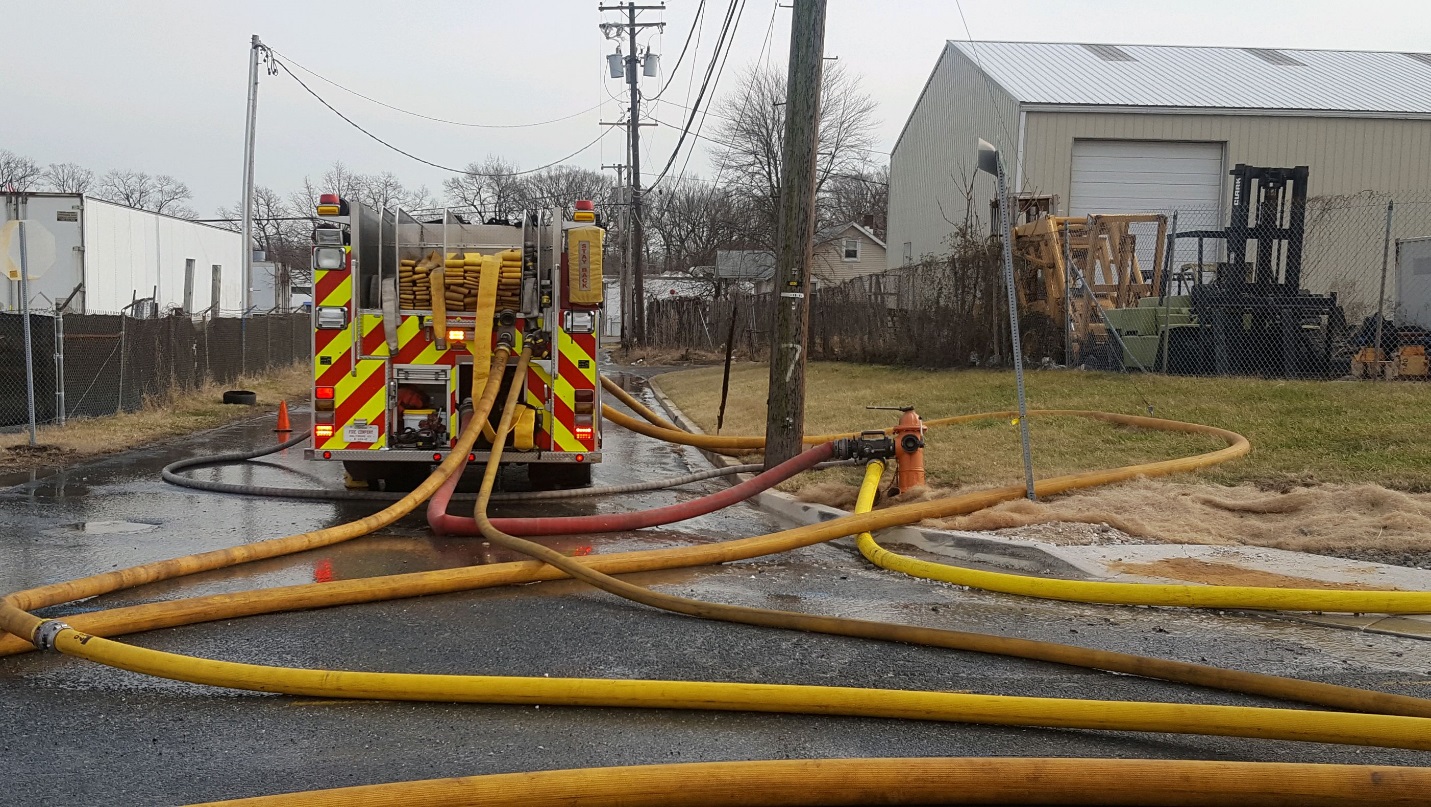 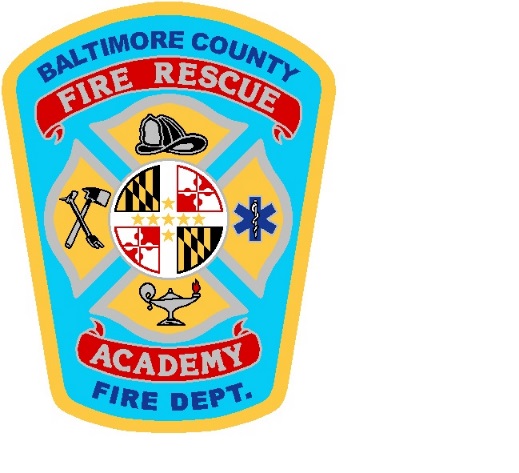 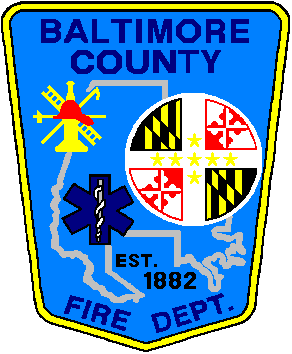 Baltimore County Fire Department
Fire - Rescue AcademyPublished by:Baltimore County Fire Rescue Academy
1545 Sparrows Point Boulevard 
Sparrows Point, Maryland 21219
410-887-7523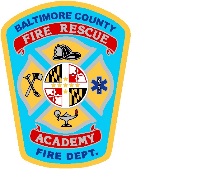 Cover photos courtesy of Baltimore County Fire DepartmentChecking Out the Pump/Engine	Checking the Pump at Shift Change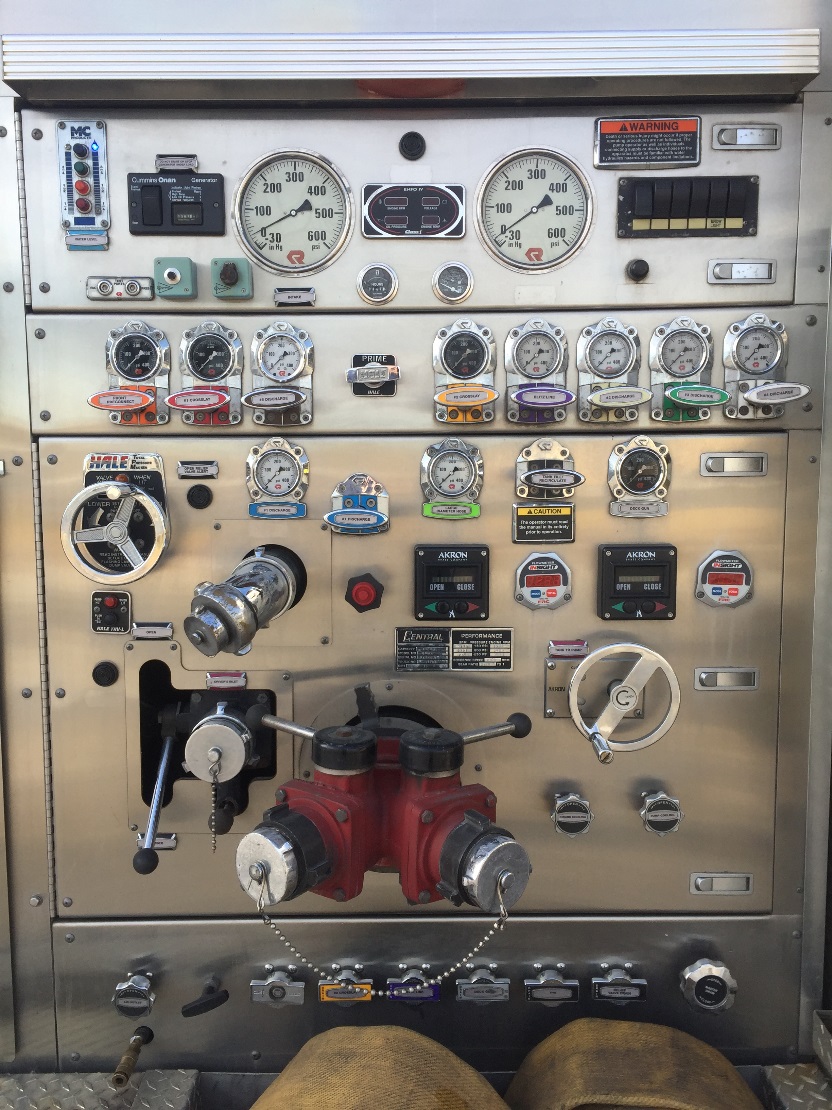 Step 1: Place Engine Transmission in “Neutral”Apply Parking BreakTransfer Pump PTO into positionPlace Transmission in “Drive”Make sure the proper light, lights up advising engine is in Pump Gear or “OK to PUMP”If the Engine has a switch for Pump Gear, DO NOT put Engine into Drive!For the Engines that use a toggle-switch to go into Pump Gear: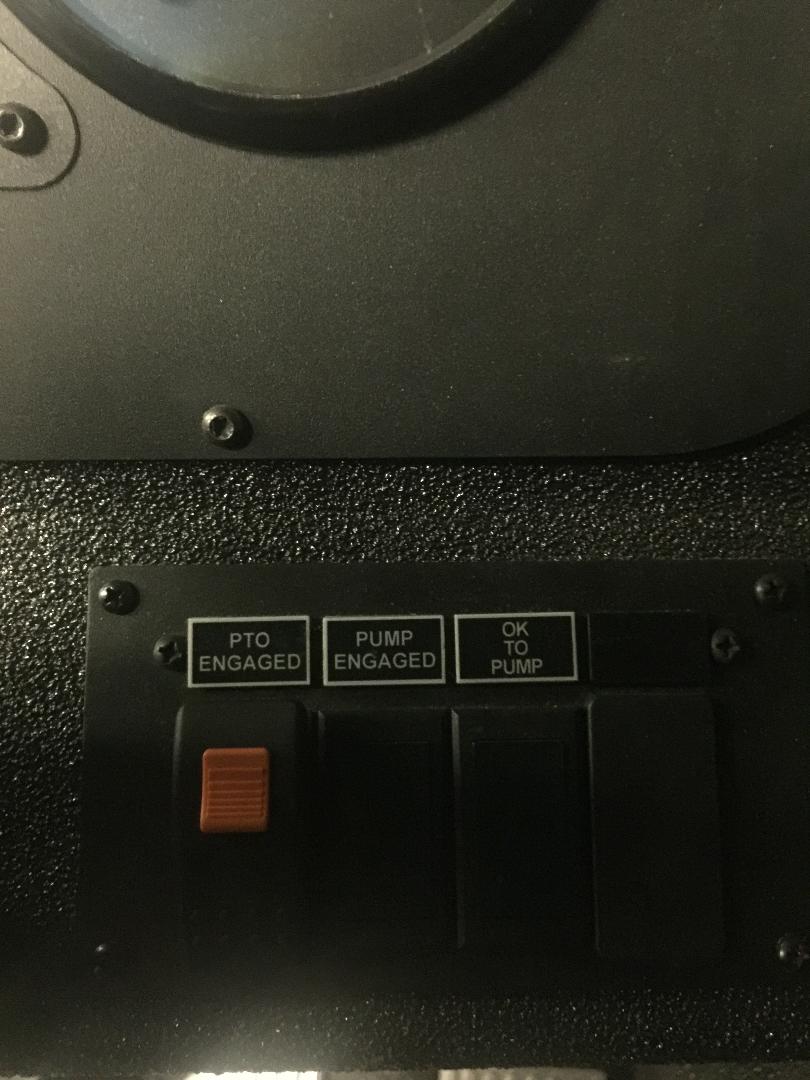 Located on the RIGHT side of the steering wheel, when sitting in the Driver’s Seat. DO NOT put the Engine in “DRIVE” when you flip the Toggle-switch to put the Engine into pump gear.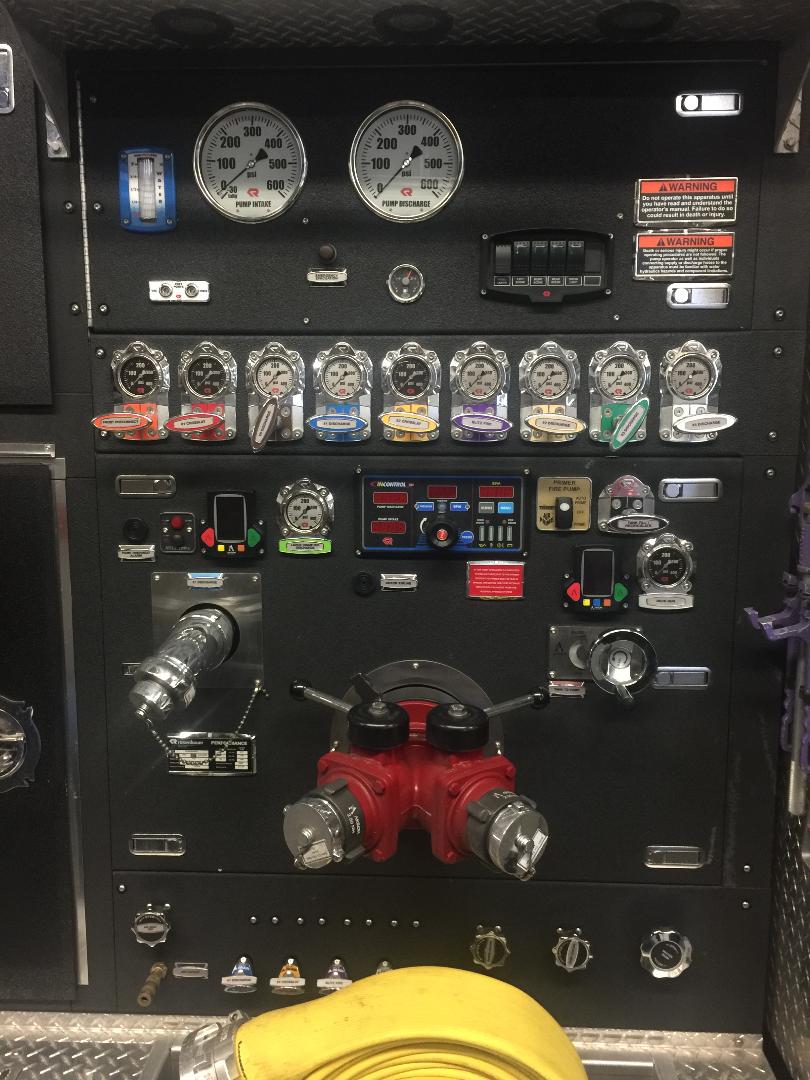 Pump Panel with a Pressure Governor vs. having a Relief ValveStep 2:CHOCK YOUR TIRES!Drive TiresPull TANK TO PUMPSet Relief Valve if it applies to your engineThrottle up – Making sure relief valve works, if your engine has oneAudible alarmVisual lightCheck to make sure your PRIMER worksRPM’s to be around 1200No more than 10-15 seconds while checking out the engineCheck to make sure Tank has a full tank of WaterVisual checkCheck to make sure tank fill level indicator lights workStep 3: Do your walk around of the engine – checking Lights, Compartments, Tools, Medical Bags, Spare Bottles, Meters, Keys, Radios, Lights, Etc.Step 4:To take it out of Pump GearReverse all your steps (make sure everything at the Pump Panel is shut down)Take Transmission out of “Drive” and back into “Neutral”Take the Pump PTO out of GearORFlip down the Toggle-switch, that put the Engine into Pump GearNozzles/Tips & Appliances	Smoothbore Nozzles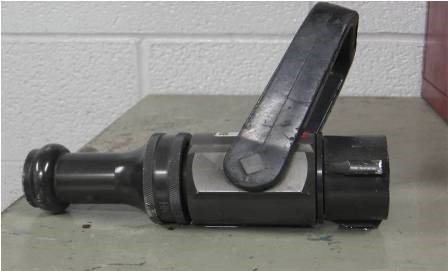 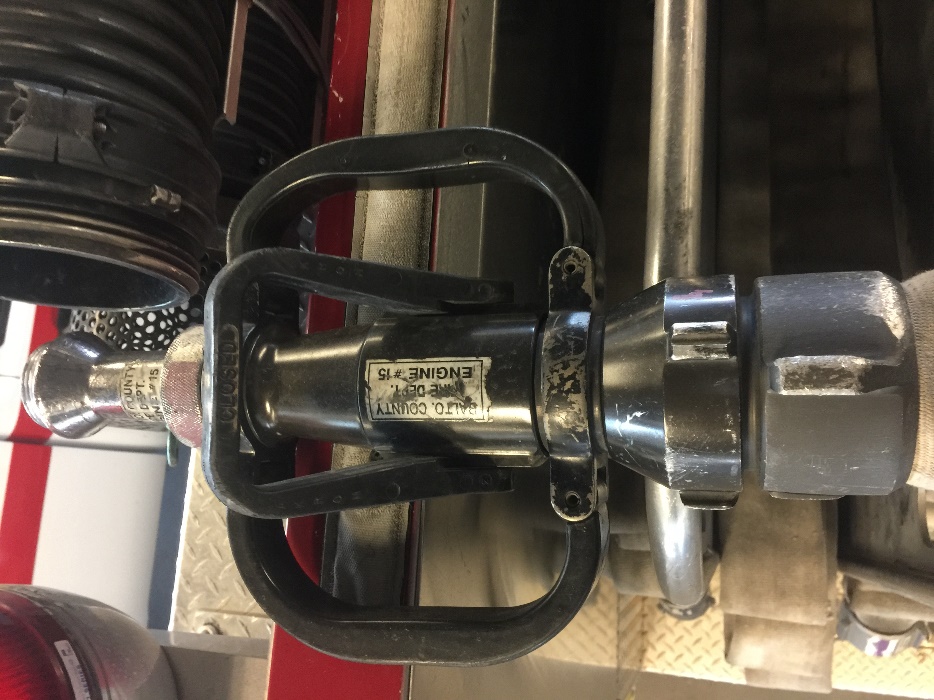 Fog Nozzles/Constant Flow                      	   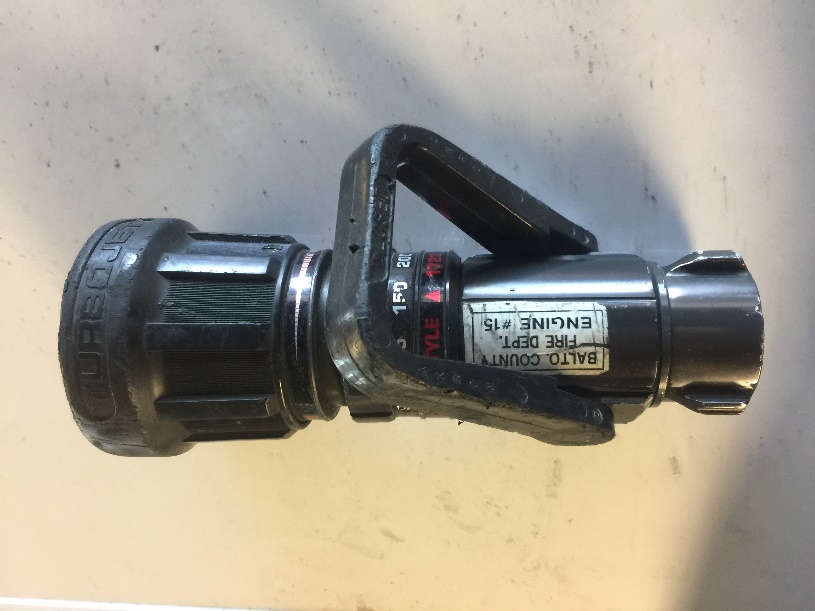 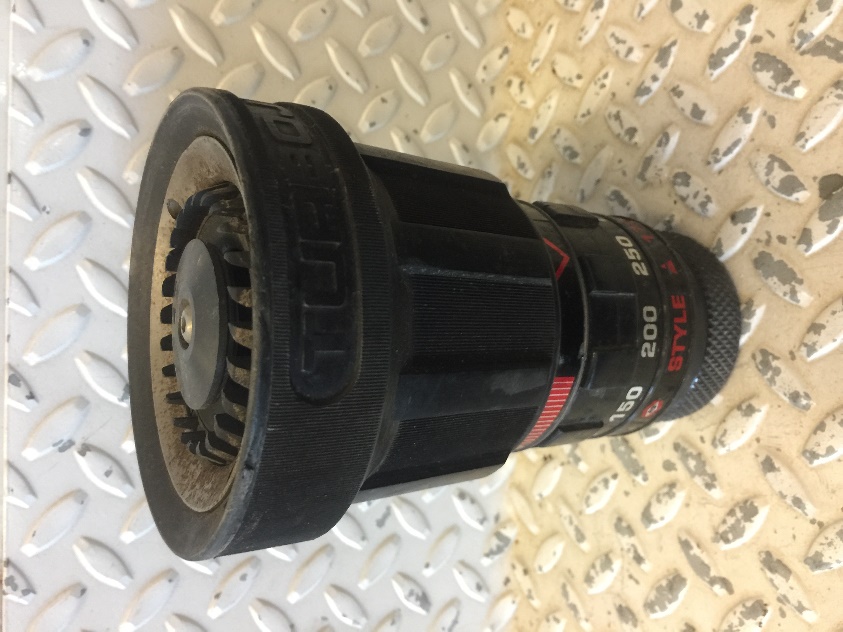 Low Pressure Nozzle	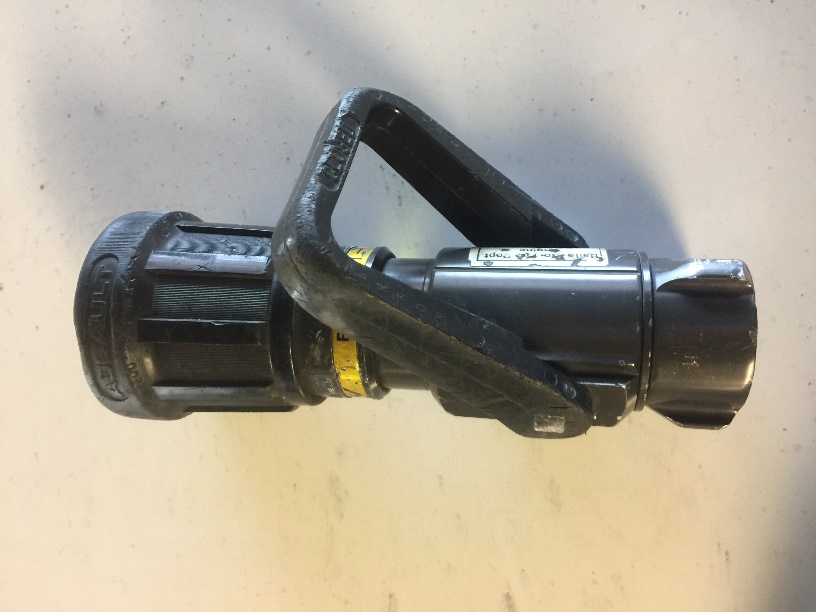 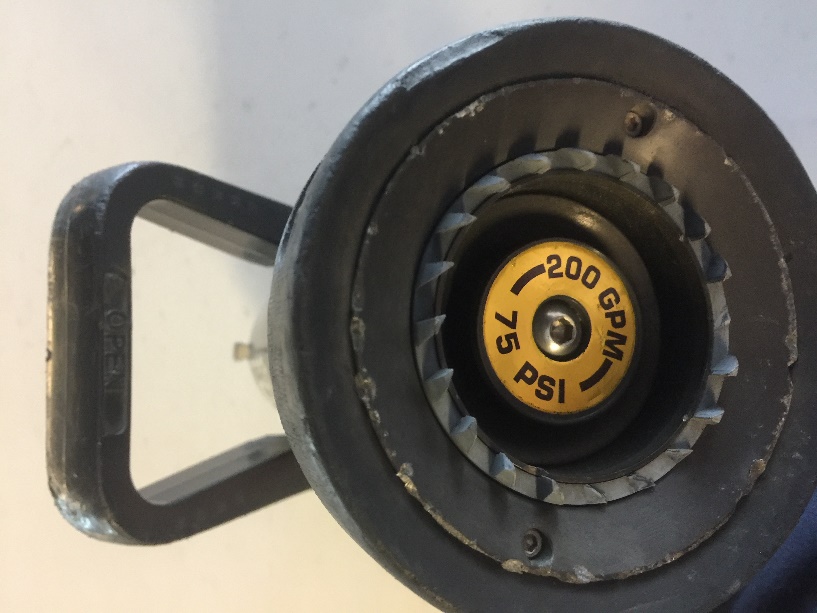 Master Streams		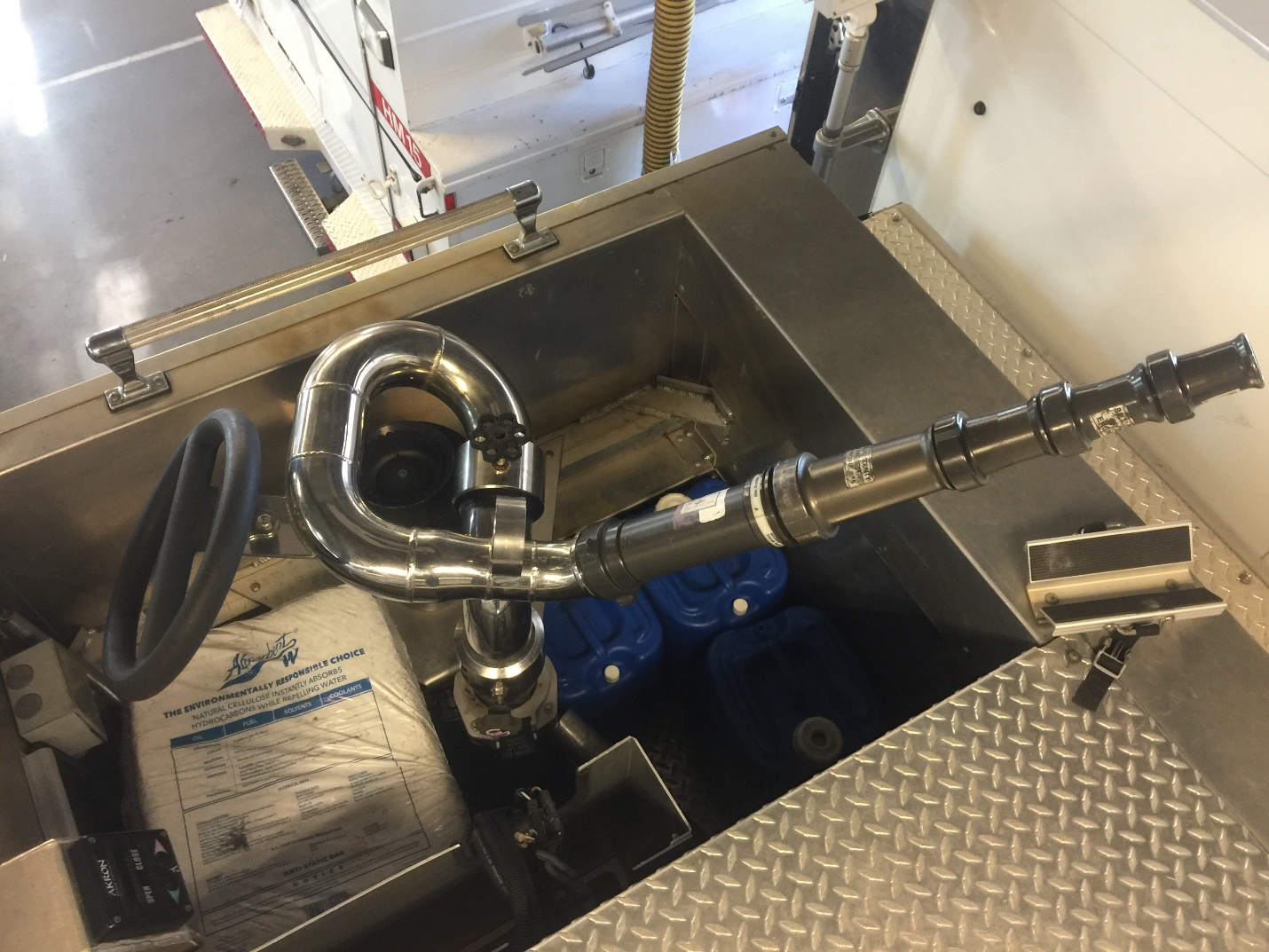 Stack TipAdd Friction Loss for Piping and Appliance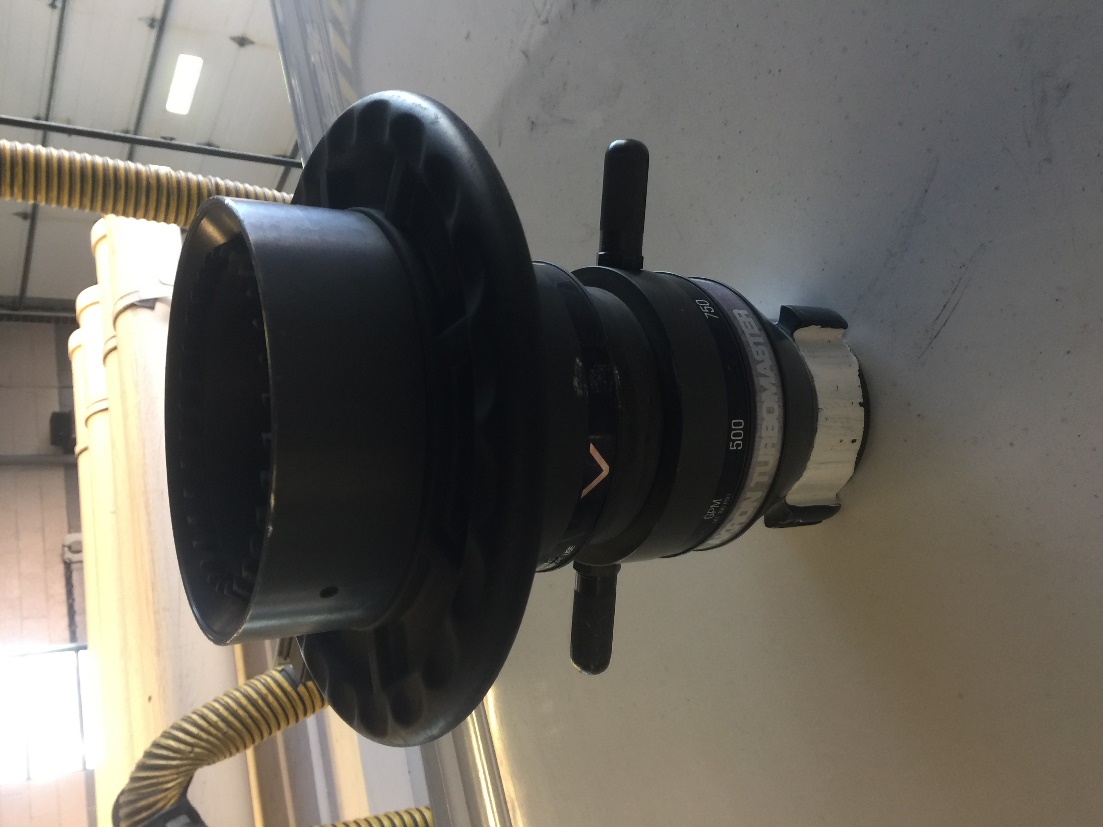 Blitz Fire	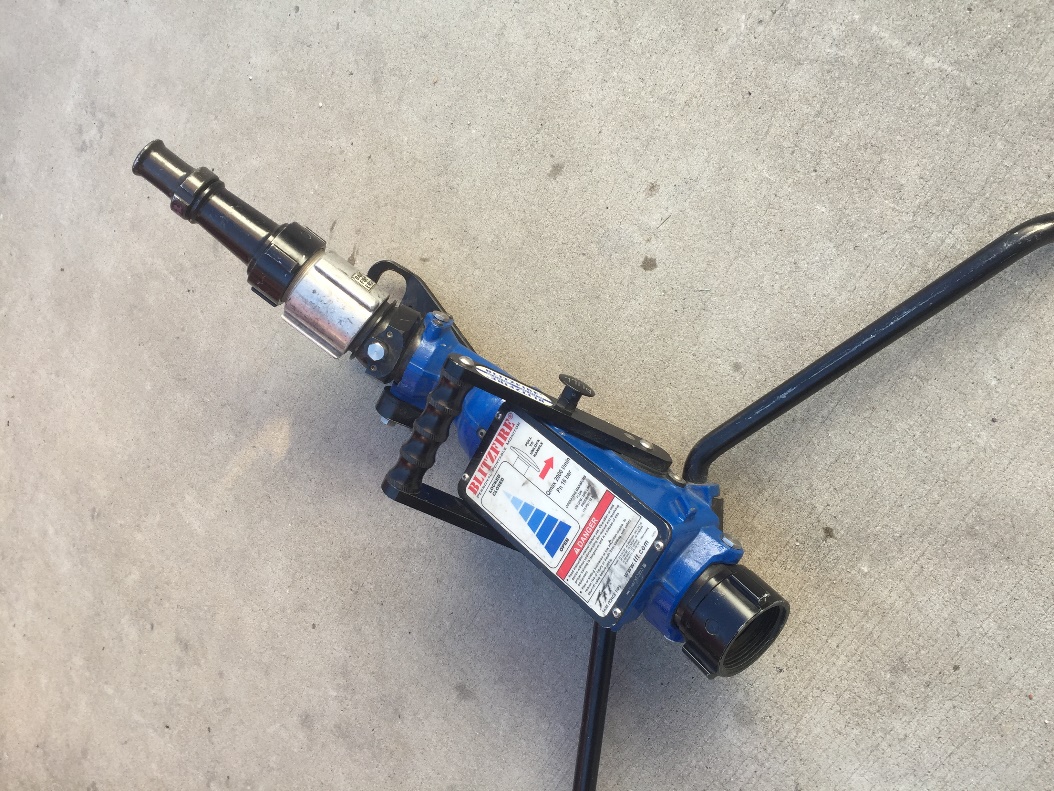 Connect to a 3” Line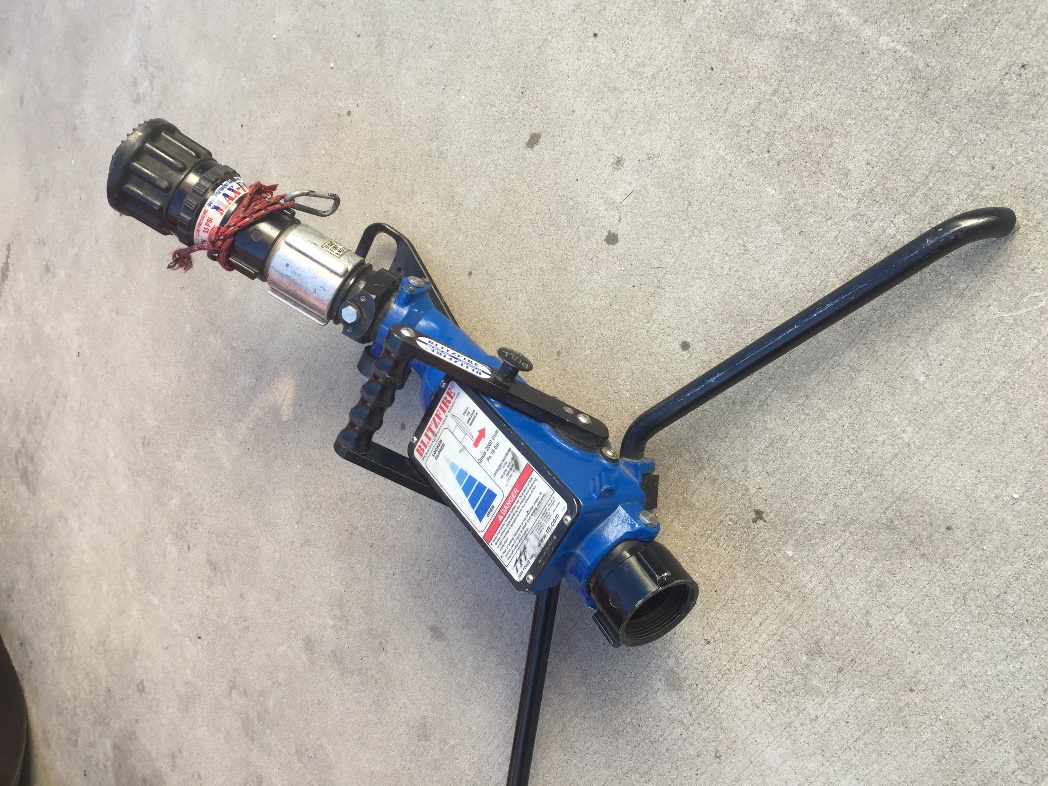 Connect to a 3” Line Fog Head 100 – 500 gpm @ 100 psi + Friction LossBresnan Distributor Nozzle	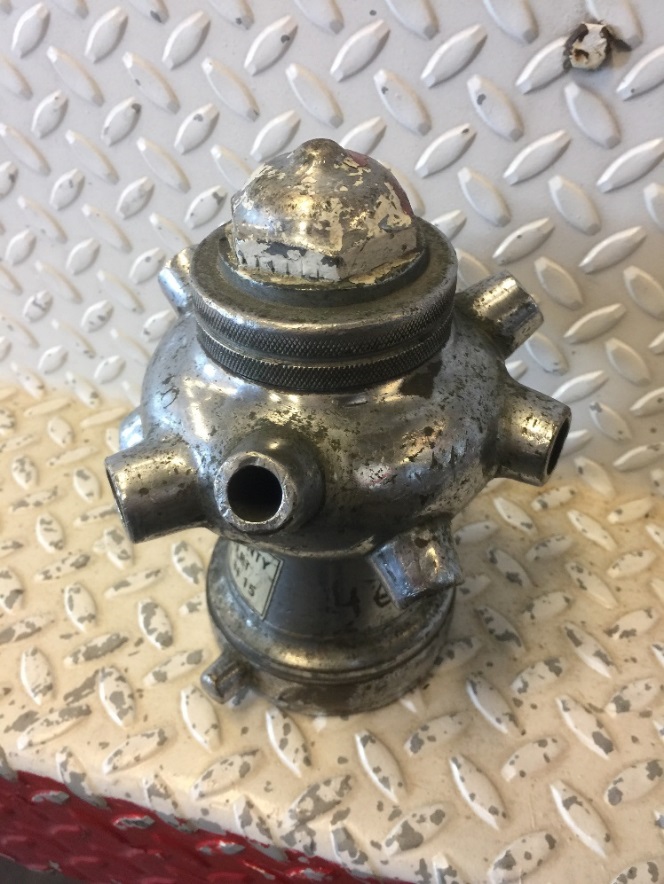 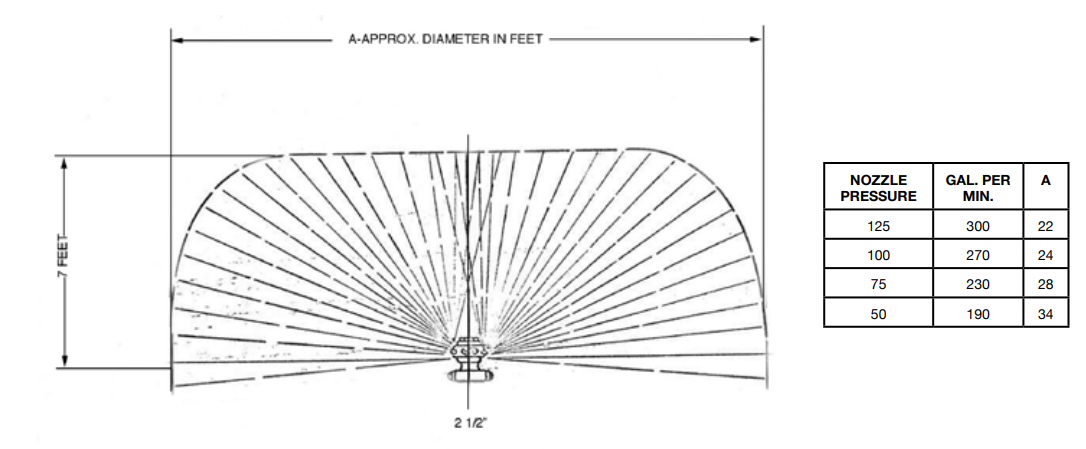 Tips & Appliances	Siamese: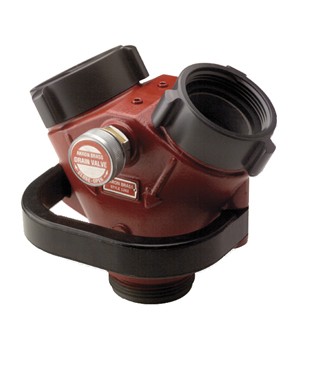 Thief: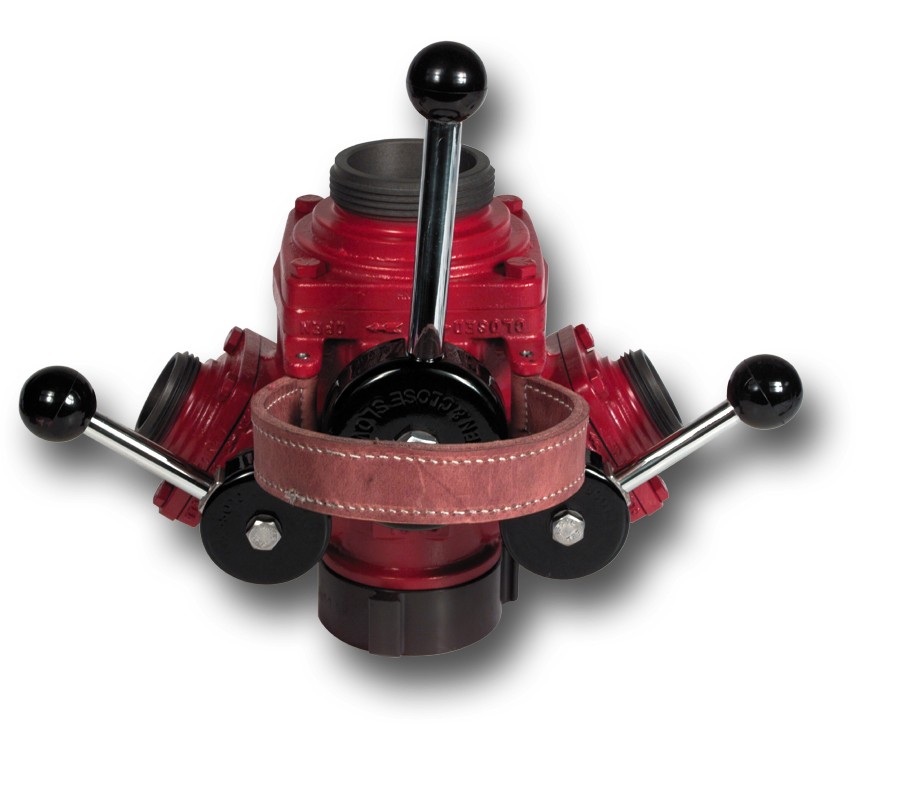 Gated Wye: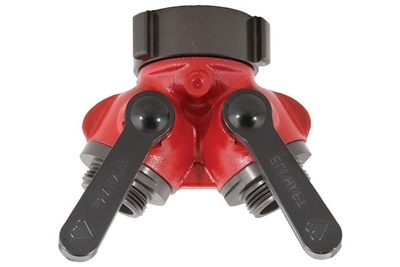 Ball Valve: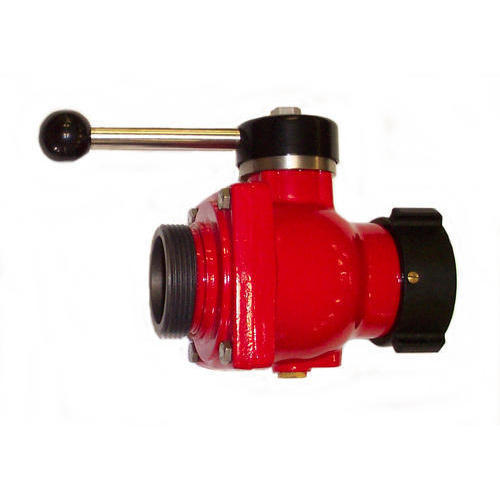 Piston Intake Valve: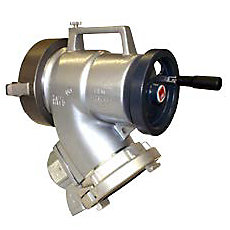 Simplified Pump Charts	“Horse Shoe / Static Line”1 ¾” – 2 ½” - 1” tip – 210gpm“Horse Shoe / Static Line”1 ¾” – 2 ½” – 15/16” tip – 180gpm1 ¾” Hand-line Smoothbore 1” tip – 210gpm1 ¾” Hand-line Smoothbore 15/16” tip – 180gpm1 ¾” Hand-line Constant Flow 150gpm1 ¾” Hand-line Low Pressure Nozzle 200gpm – 75psi NP2 ½” Hand-line 1 1/8” tip – 265gpm / 50psi NP2 ½” Hand-line 1 ¼” tip – 326gpm / 50psi NPStatic Line / Apartment Line100’ of 2”200’ of 2 ½”1” tip – 210gpmStatic Line / Apartment Line100’ of 2”200’ of 2 ½”1 1/8” tip – 265gpmStatic Line / Apartment Line100’ of 2”200’ of 2 ½”1 ¼” tip – 326gpmSIMPLIFIED PRESSURE CHART1 ¾” to 2 ½” STATIC LINE1” TIP 209gpm1 ¾” SMOOTH-BORE LINE15/16” TIP 180gpm1 ¾” SMOOTH-BORE LINE1” TIP 209gpm1 ¾” CONSTANT FLOW150gpm Setting2 ½” BLITZ LINE1 1/8” 265gpm   /   1 1/4" 326gpmDeck-Gun1 ¾” Friction Loss 95gpm per 100’ 14FL / per 50’ 7150gpm per 100’ 35FL / per 50’ 15FL180gpm per 100’ 50FL / per 50’ 25FL200gpm per 100’ 60FL / per 50’ 30FL2 ½” Friction Loss180gpm per 100’ 6FL / per 50’ 3FL200gpm per 100’ 8FL / per 50’ 8FL210gpm per 100’ 9FL / per 50’ 5FL250gpm per 100’ 13FL / per 50’ 6FL265gpm per 100’ 14FL / per 50 7FL326gpm per 100’ 20FL / per 50’ 10FL2” Friction Loss180gpm per 100’ 16FL / per 50’8FL200gpm per 100’ 20FL / per 50’ 10FL210gpm per 100’ 22FL / per 50’ 11FL265gpm per 100’ 14FL / per 50’ 7FLBLITZFIRE STACK TIP PUMP CHARTFRICTION LOSS PER 100 FEET, 2 ½” AND 3”BLITZFIRE PUMP CHART3” SUPPLY, PUMP DISCHARGE PRESSUREStandard Pressure Low PressureAVAILABLE WATER FROM HYDRANTS 0-10% 3X FLOW  11-15 2X FLOW  16-25 1X FLOW +25% >FLOWFriction Loss											   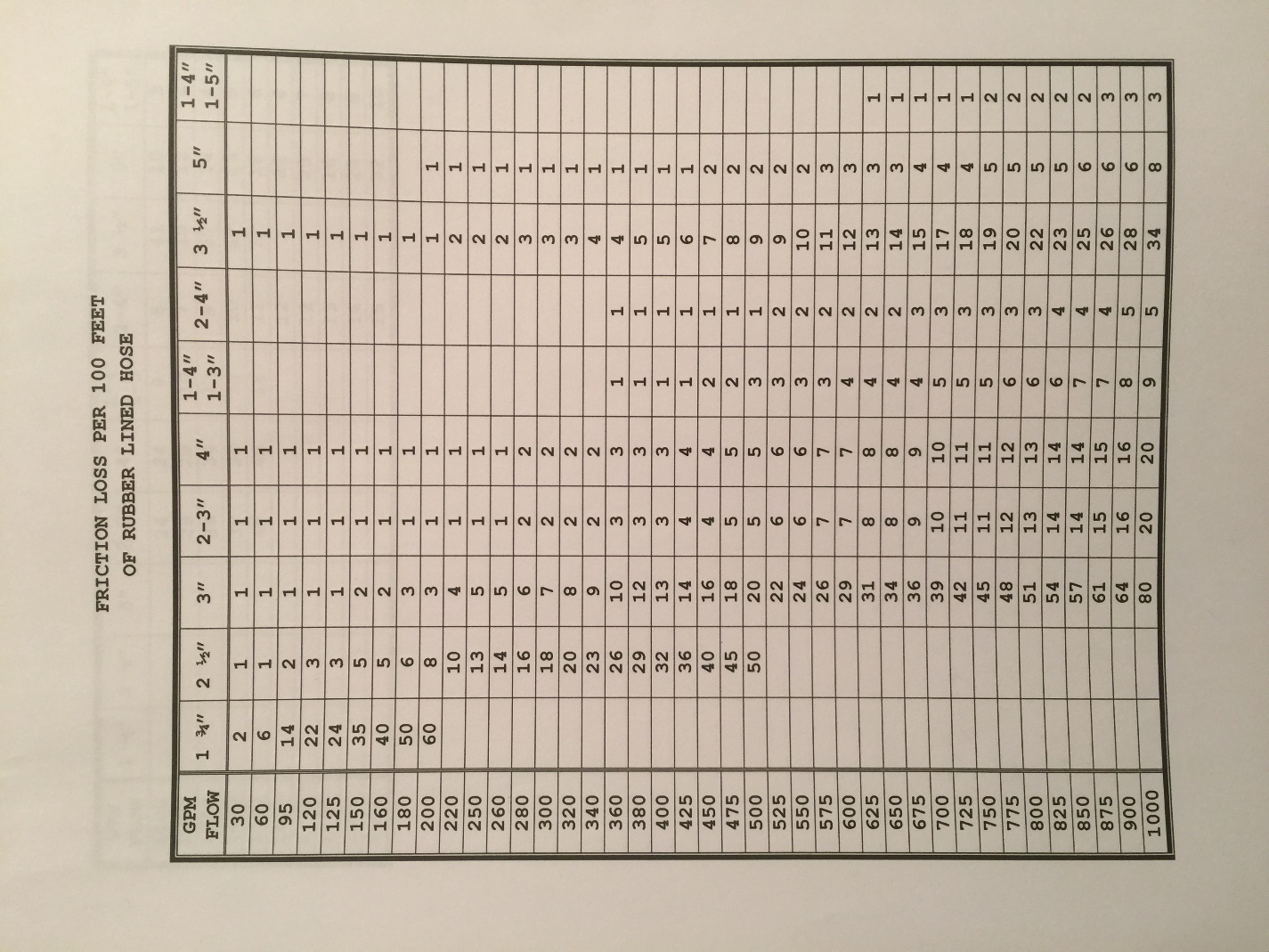 DISCHARGE OF SMOOTH BORE NOZZLES – GPMDECK GUN FLOW CHARTMaintain 100psi(80psi nozzle, 20psi friction loss)BLITZFIRE PUMP CHARTAUTOMATIC FOG3” SUPPLY, PUMP DISCHARGE PRESSURERemember This(Quick Reference to knowing GPM/FL) @ 95gpm 1 ¾” – 14FL per 100’@ 150gpm 1 ¾” – 35FL per 100’@ 180gpm 1 ¾” – 50FL per 100’@ 200gpm 1 ¾” – 60FL per 100’@ 265gpm 2 ½” – 14FL per 100’@ 326gpm 2 ½” – 20FL per 100’Maximum Pressures / GPM	Hose Sizes – Max Pressures – Max GPM1 ¾” Max Pressure – 200psi / Max GPM – 200gpm2 ½” Max Pressure – 200psi / Max GPM – 326gpm3” Max Pressure – 200spi / Max GPM – 500gpm4” Max Pressure – 180psi (per SOP) / Max GPM – 1,0005” Max Pressure – 180psi (per SOP) / Max GPM – 1,200Relief Valve & Pressure Governors Procedures	Hale TPM – Relief Valve What does TPM mean?Total Pressure Master Relief Valve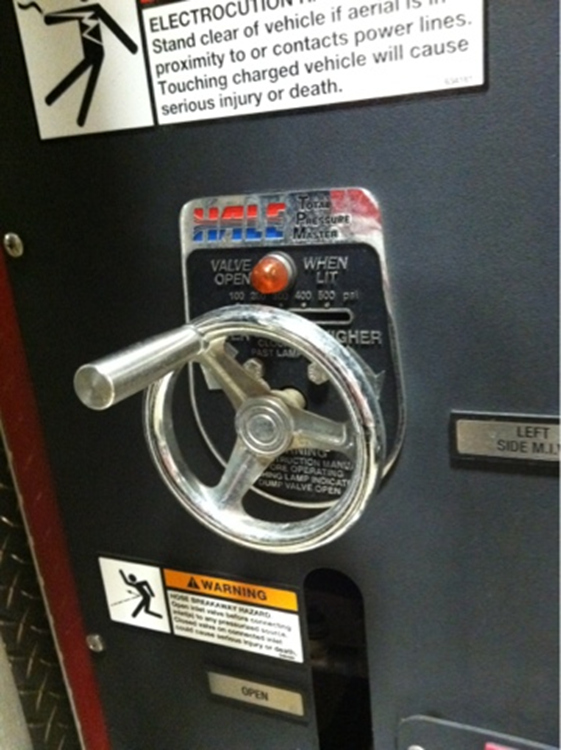 How it works….Set the pressure control valve to a position slightly above the “Indicated” operating pressure (even before water starts to flow)After normal operating pressure has been achieved (as indicated on the Master Pressure Gauge, while the pump is discharging water), slowly move the adjustable hand wheel counterclockwise, until the relief valve opens. Amber light indicator should come onTurn the hand wheel slowly clockwise now, until the indicator light goes off. The relief valve will operate at the set pressureINCONTROL Pressure Governor TGA-400 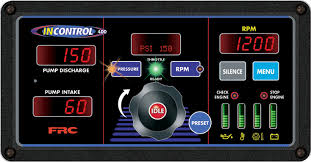 Procedures:Pressure Mode RPM ModeSwitching Between Operating ModesPressure Mode Operation In the pressure mode of operation the PRESSURE LED is on. The governor maintains a constant discharge pressure within system capabilities. It adjusts the engine RPM automatically to compensate for variations in pressure. There is a maximum engine RPM programmed in the governor for pressure mode. If the engine reaches the programmed maximum RPM the message display flashes MAX RPM / OPERATOR and the engine RPM is not allowed to go higher. (The maximum engine RPM is normally set at 2100 and is programmable.) If the discharge pressure is below 15 PSI when the operator increases the pressure setting, the display shows PRESS LOW. Note: When changing from RPM to pressure mode during operations, hold the PRESSURE button for 3 seconds. The pressure setting is the pressure that the pump was operating at in RPM mode. 1. Press PRESSURE button to select the pressure mode. Result: PRESSURE LED goes on. 2. Press PRESET and/or INC/DEC or rotate the control knob to select pressure setting. Result: Message display shows pressure setting, engine RPM changes. 3. Press IDLE button after operations to bring engine to idle RPM. Result: Message display shows IDLE ENGINE, engine at idle RPM. Opening/Closing Discharge Valves In pressure mode the governor maintains the pressure setting regardless of the number of discharge lines that are opened or closed providing there is sufficient water supplied. As lines are opened the discharge pressure starts to drop, and the governor raises the engine RPM to maintain the required pressure. As lines are closed and the discharge pressure starts to rise, the governor lowers the engine RPM to maintain the required pressure. Operating From a Pressurized Supply When operating from a pressurized water source (hydrant, in-relay, etc.), the intake supply should be routed through a valve. If the pressurized source fails, the pump operator can close the valve. This eliminates the chance of sharp pressure spikes at the pump intake if the supply is resumed suddenly. The operator must open this valve slowly when the supply is resumed to help prevent pressure spikes.RPM Mode Operation In the RPM mode of operation the RPM LED is on. The governor maintains a constant engine RPM. The pump discharge pressure can vary but, as a safety feature, the governor limits the increase in pressure to 30 PSI over the last established PSI value. As the discharge pressure approaches this limit the governor automatically lowers the RPM to prevent a high pressure surge. The RPM LED blinks as the governor sets a lower RPM. This lower RPM will be the new operating RPM setting. Note: When changing from pressure to RPM mode during operations, hold the RPM button for 3 seconds. The RPM setting is the RPM that the pump was operating at in pressure mode. 1. Press RPM button to select RPM mode. Result: RPM LED goes on. 2. Press PRESET and/or INC/DEC or rotate the control knob to select RPM setting. Result: Message display shows RPM setting, engine RPM changes. 3. Press IDLE button after operations to bring engine to idle RPM. Result: Message display shows IDLE ENGINE, engine at idle RPM.Switching Between Operating Modes • No variation in discharge pressure or RPM occurs when changing between pressure and RPM modes. • When changing to RPM mode, the RPM setting is the RPM that the pump was operating at in pressure mode. • When changing to pressure mode the pressure setting is the pressure that the pump was operating at in RPM mode. When the engine is at idle RPM: Press PRESSURE or RPM button, governor changes modes immediately. When the engine RPM is above idle: Press and hold PRESSURE or RPM button for 3 seconds, governor changes modes. (This is to avoid an accidental change over if the buttons get bumped.) Pump Discharge Pressure is High at Engine Idle Once the governor has set the engine RPM at idle, it can do no more to reduce discharge pressures. To reduce discharge pressure the pump operator can gate incoming water, reduce pressure at the intake relief valve, gate discharges, or disable the pump. RPM Limit with Discharge Pressure Less than 100 PSI The level II programming code P221 sets the maximum RPM when the pump is operating with a discharge pressure less than 100 PSI.Pressure Governors	The Fire research INControl pressure governor and all-in-one instrument panel uses state of the art programmable microprocessor technology. Measuring only 10.5 by 5.5 inches the INControl offers pump discharge and pump intake displays, pump pressure or RPM control, and remote engine displays. It will maintain a steady pump discharge pressure by controlling engine speed or hold a selected engine RPM. It offers complete engine control and remote display in a single compact unit.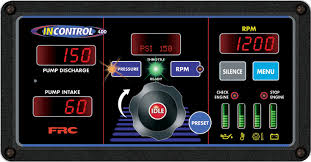 The INControl operates in one of two modes, pressure or RPM. In pressure mode the INControl maintains a constant pump discharge pressure. The discharge pressure is monitored and compared to the selected pressure setting, the engine RPM is varied to keep the discharge pressure at the selected setting. In RPM mode the INControl maintains a constant engine RPM. The pump discharge pressure is monitored and can vary but, as a safety feature it will be limited to an increase of 30 PSI. If the discharge pressure increases 30 PSI the governor will automatically lower the engine RPM to prevent a high pressure surge.The TGA400 Series uses the FRC hand throttle style control knob to adjust pressure and RPM settings.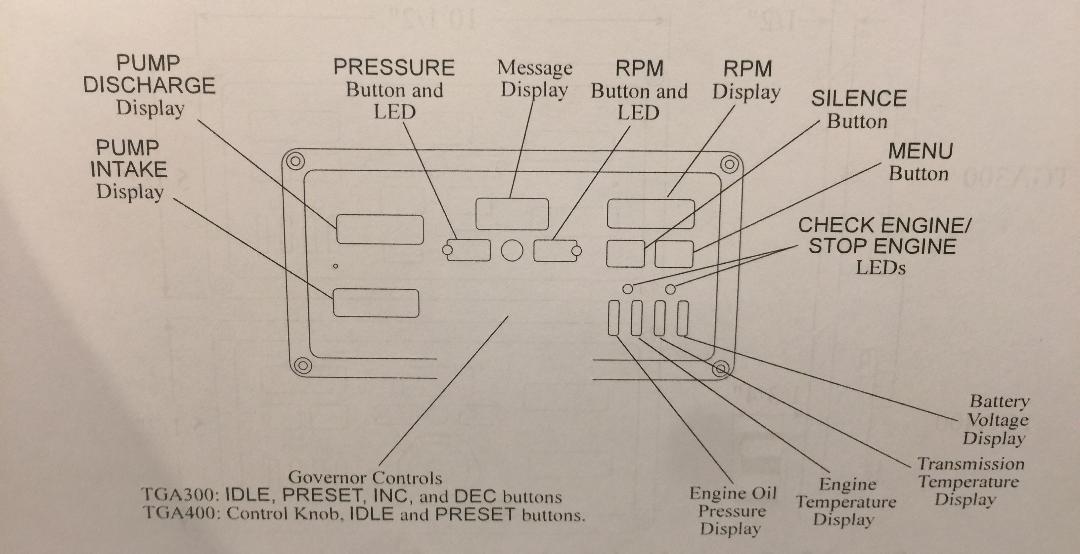 Hydrants	As a driver (FADO / Back-up Driver) do you know the type of Fire Hydrants we have and how they operate?(Dry Barrel)Types of Hydrants:MullerA.P. SmithAmerican DarlingOtherParts of the Hydrant: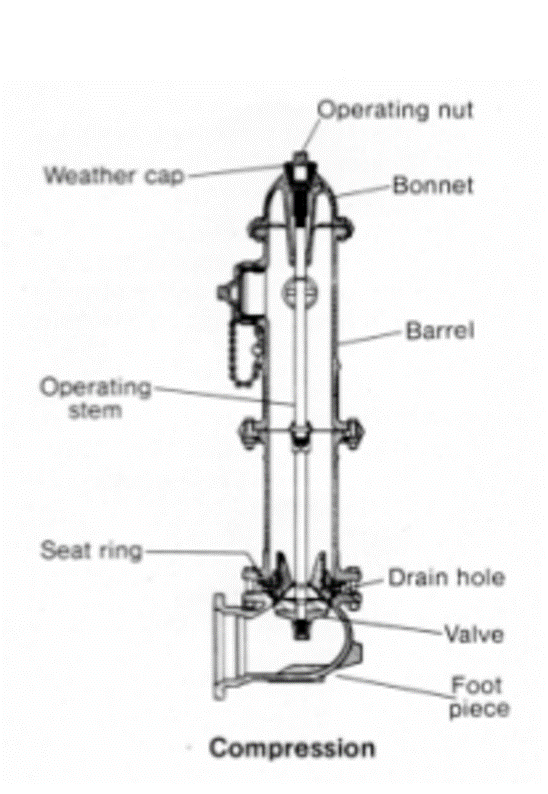 Note: Baltimore County & City operate with the same threads (Baltimore Steamer). If you run outside of these two jurisdictions, you may need to use the National Standard Thread (NST) Adapter. This is to be placed on the hydrants front 4 ½” thread and then you can connect you appliance/Humat to the NST.Pumping the Hydrant	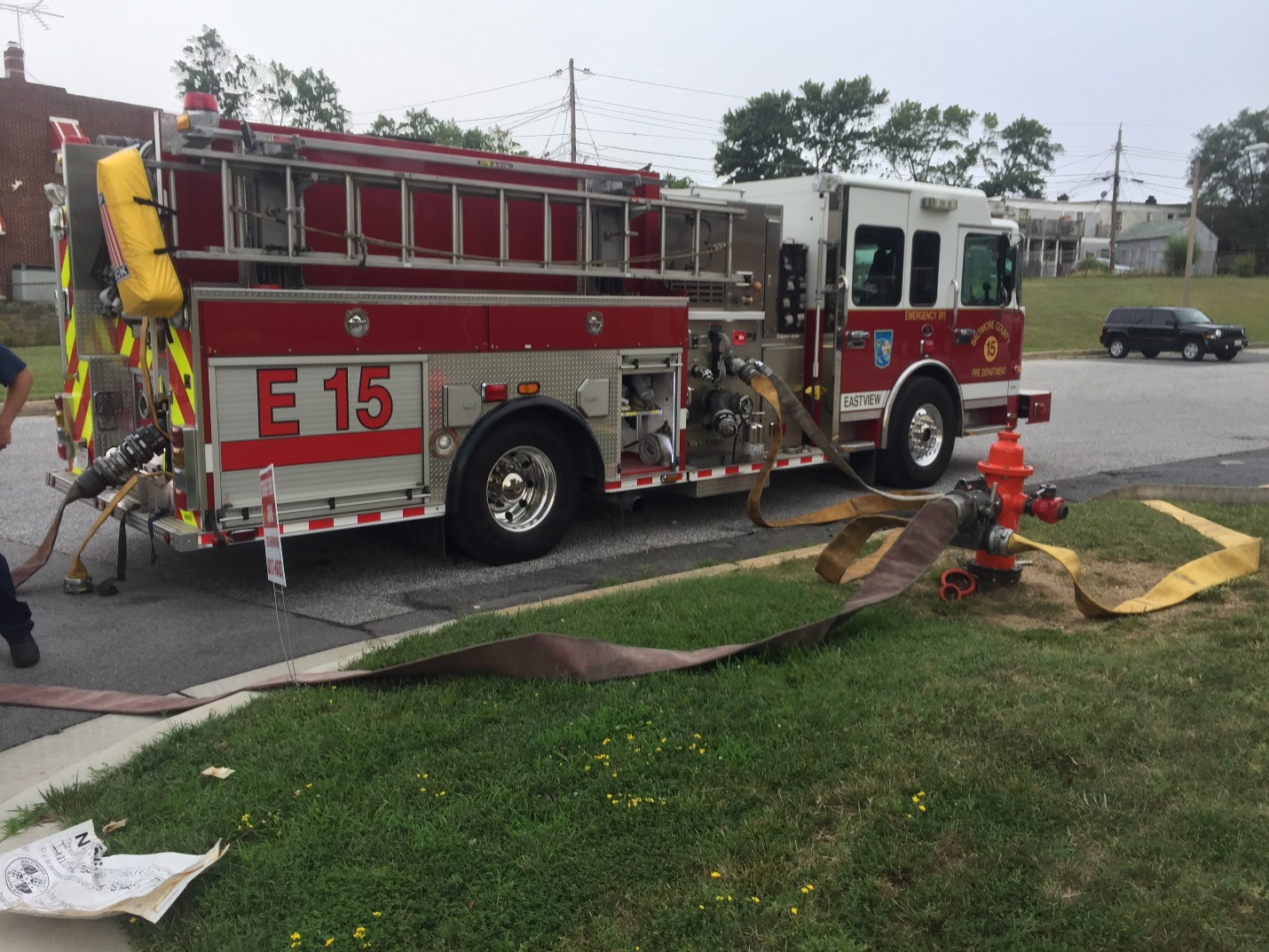 You are the Second Due Engine, you arrive on the hydrant that the first engine laid in from.What will you need? HUMATBall Valve(s)Soft SleeveShort shot of 4in hoseWhat do you need to do? Pulling up, you will need to position the engine appropriately near the hydrant, whether you are using your side intake or rear intakePlace engine in Pump GearChock your tiresIf not Done so already, Hook-up the humat to the hydrantTry to at least get a Ball Valve on one of the 2 ½” side threadsListen for or Ask when to charge the supply LineHook-up soft sleeve from the exposed threads on the humat, take the other side with the storz fitting, to either your side or rear intake, Open IntakeUse a short shot of 4in hose from your LDH DISCHARGE to the side of the Humat (opposite side of there the LDH hose is already). This is for Boosting PressureOpen humat valve, allowing the soft sleeve to be charged and water to into your intakeNotice Static PressureCharge your LDH Discharge 50psi to startAdd Friction Loss on top of the 50psiNeed to know the Fire Flow – Total GPM’s being used, to determine Friction Loss for the supply lineCrack tank fillCommunicate with the other driver to maintain water and pressuresHeavy Water Hook-Up	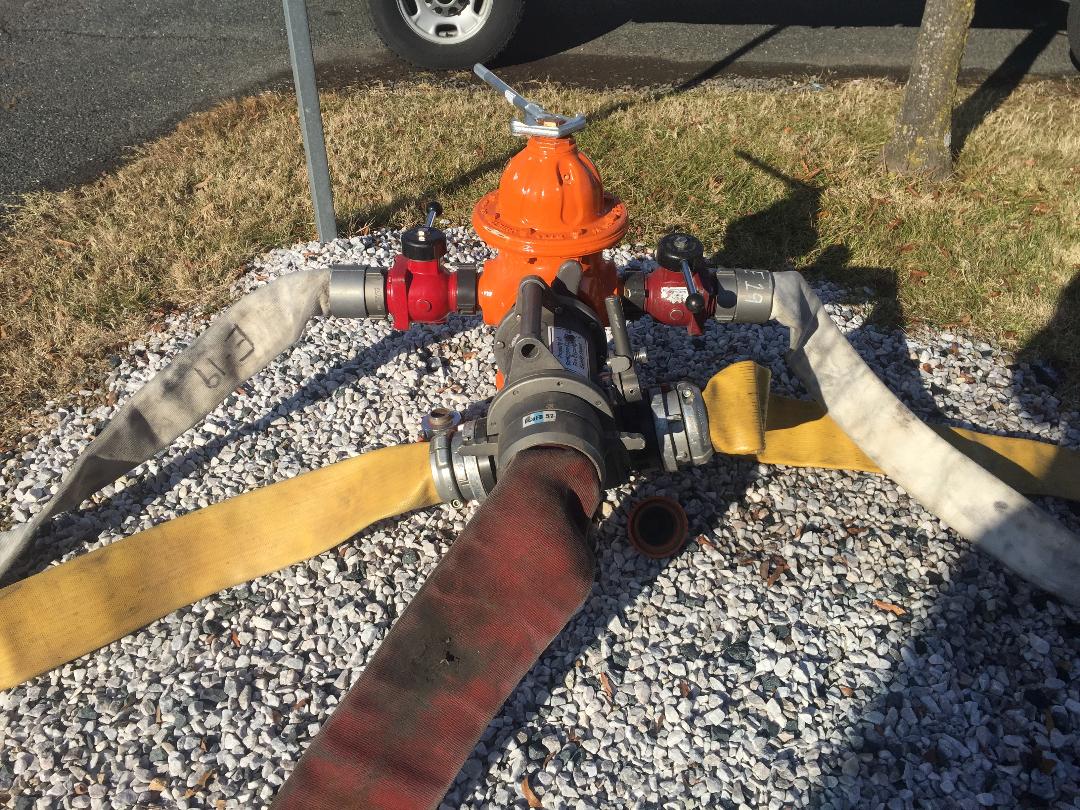 To maximize your Hydrant to get the most maximum available water This is the same process as you would do for Pumping the Hydrant, but adding a few other stepsWhat do you need?Two Ball ValvesSufficient sections of 3in hoseWhat do I need to do?Put a Ball Valve on each side of the hydrant on the 2 ½” threadsTake sufficient length(s) of 3in hose from one Ball Valve to your Steamer fitting on the pump panel or to a direct tank fillDo the same with the other sufficient length(s) of 3in hose from the other Ball Valve on the hydrant Charge the hydrant when all set up, then charge each Ball Valve line slowly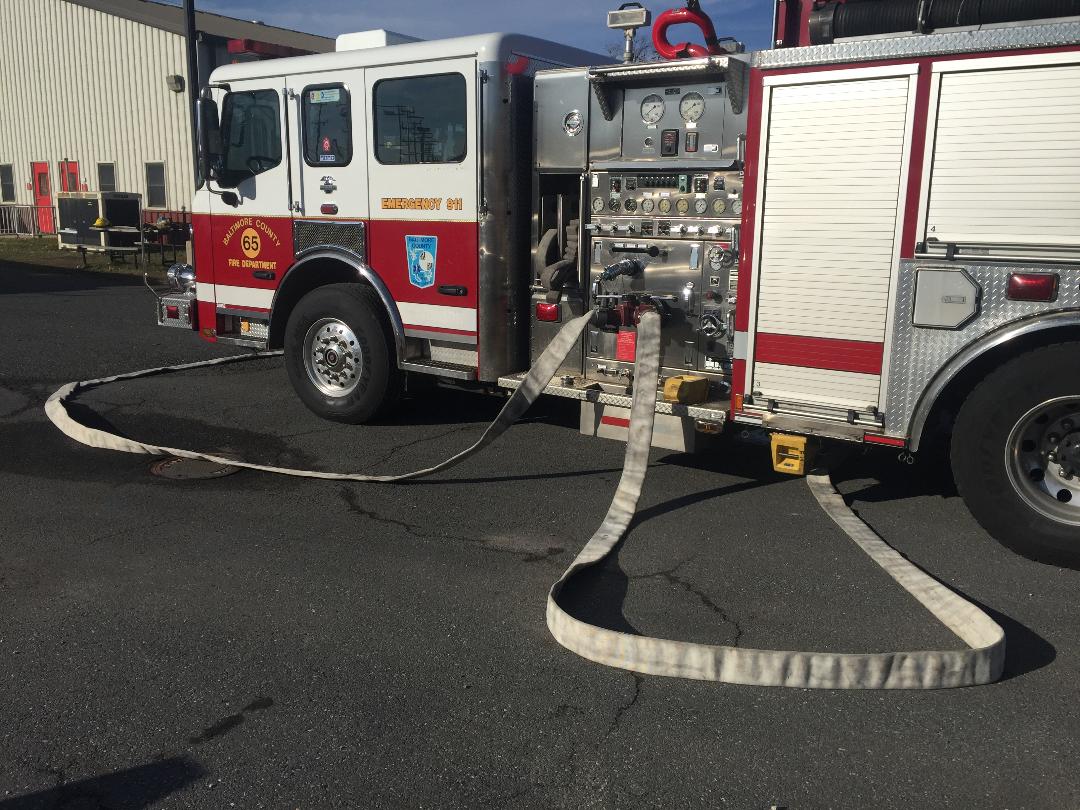 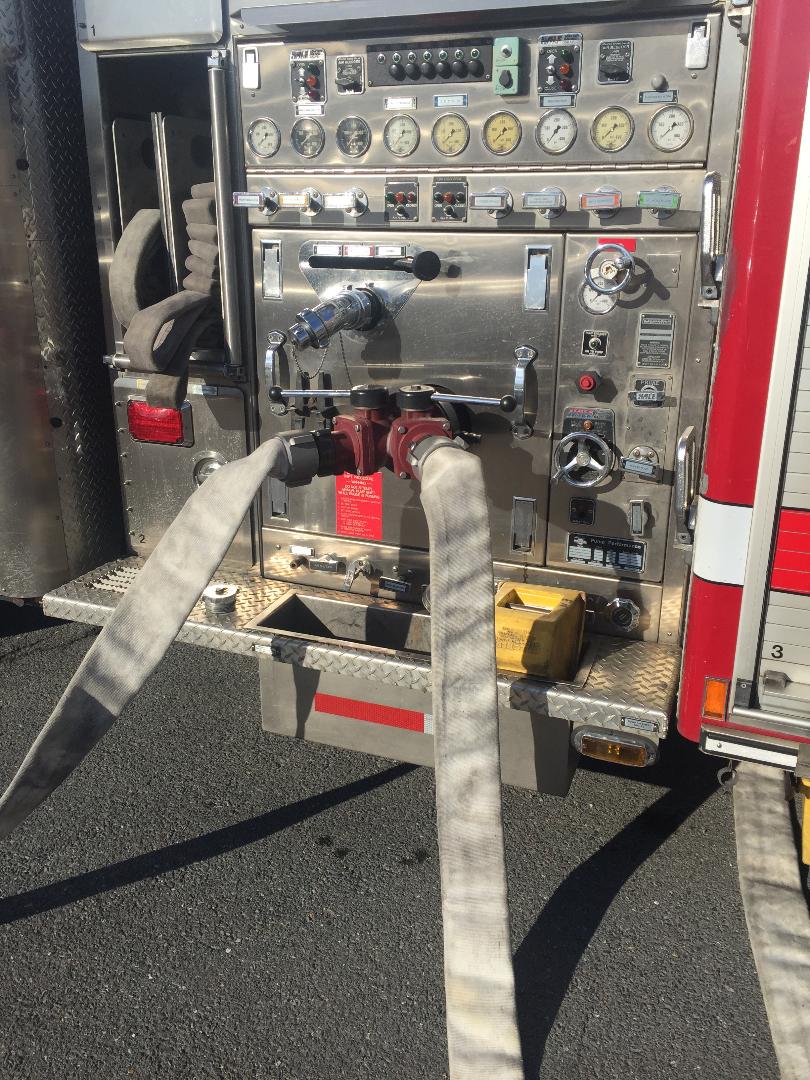 Laying/Pumping Parallel – Dual Lines	Purpose: Laying dual lines is not commonly seen anymore these days, unless you know arriving that you have a big fire where you’ll need big water! The reason dual lines were laid back in the day, was because engine companies did not carry the LDH hose we do today. Engine companies carried 3 inch as their supply lines. By laying dual 3 inch lines back then, that got the engine sufficient water from the hydrant. Today, there are still fires where we lay dual lines, and need that extra water. If we lay dual lines today, it is usual a 3 inch line, along with our LDH supply line. Some engine companies are set up so that they can drop a split lay of two LDH lines. Things to consider:You need to determine if you are the engine company that is laying dual lines; what size lines you are laying, understand how much hose you have (length wise for each), and think about your water source.Determine if you are the engine company that is going to be pumping the dual line, and how you will be doing thatPutting it all together:It follows the same process as pumping the hydrant, and heavy water hook up. You will need the same things, but will need to add a Siamese to one of the Ball Valves.Example:Engine 6 arrived with a known working fire, and determined they need every bit of water they can get from the hydrant. Engine 6 laid dual lines consisting of 4 inch LDH and 3 inch hose. The total length of hose laid for each is 500 feet. Now, you’re arriving as the second due engine (Engine 15), you have to hook all this up, and give Engine 6 water and the correct pressures. How do you do this? Well, just like pumping the hydrant and heavy water hook up. You need to add a Siamese to one of your Ball Valves.Once you get everything set up, determine when you can charge the hydrant to get Engine 6 some water in their 4in line, then boost their pressure. Take Engine 6’s 3in line that they dropped, and connect the female end to the male end of the Siamese. Take a 3in line from one of your discharges and connect it to the female fitting on the Siamese, too boost the pressure on the 3in line going to Engine 6. Take a 3 in line from you other Ball Valve on the hydrant, and hook up to your steamer fitting on the pump panel or into a direct tank fill. To determine the proper Pump Pressures for each line, communicate with the driver of Engine 6 and get the fire flow. Once you know how many GPM’s they are flowing, you can then figure out the Friction Loss for each size line based off the fire flow. 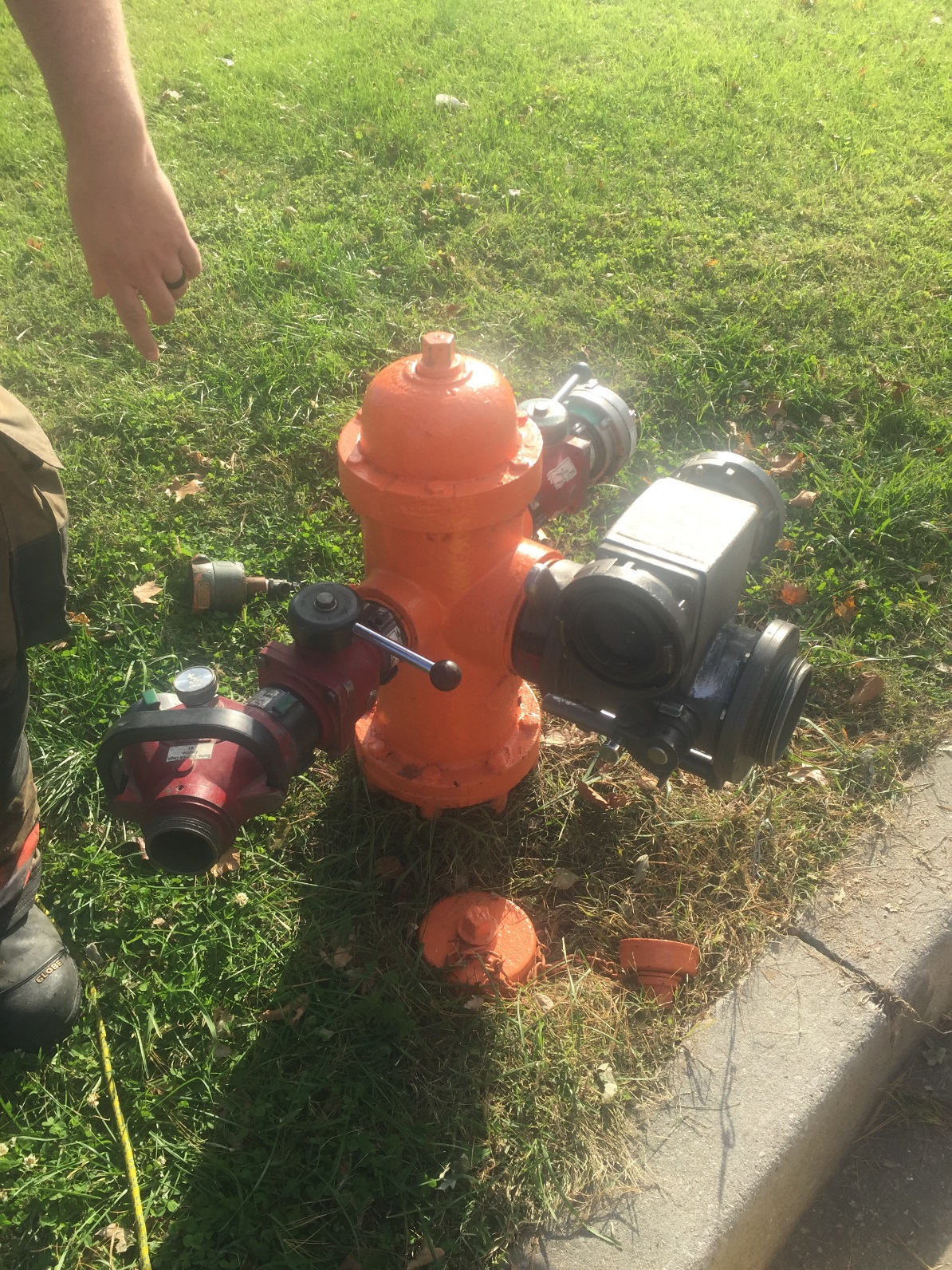 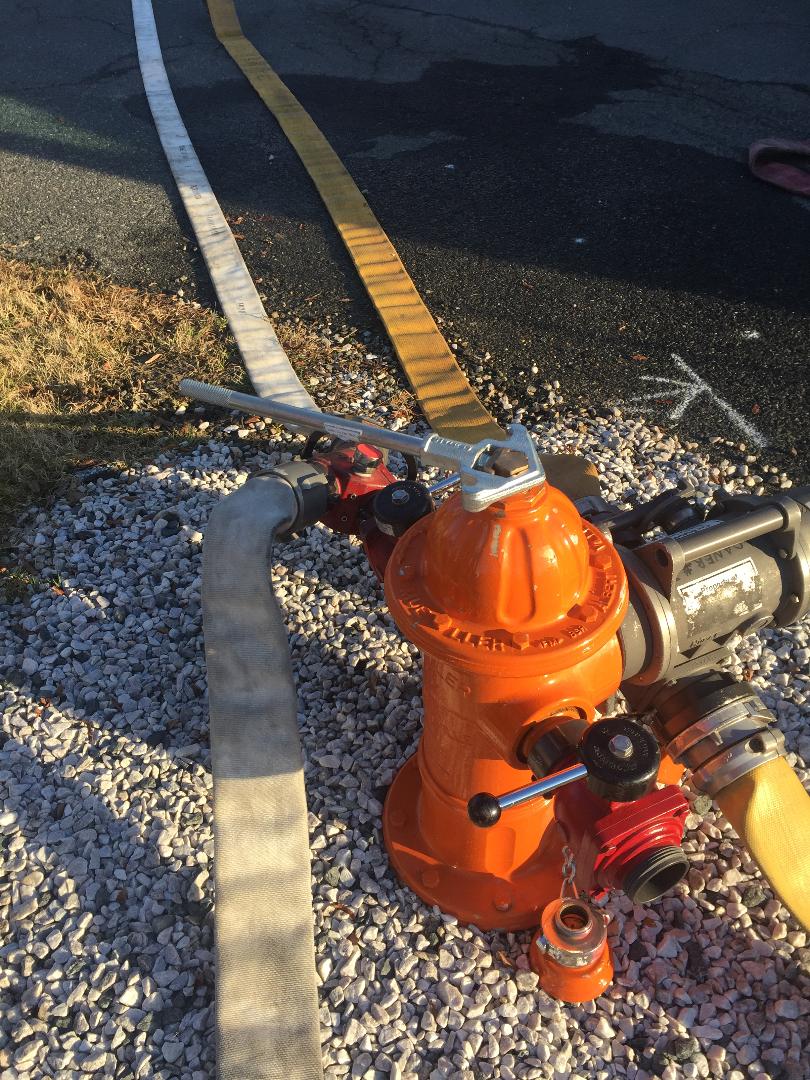 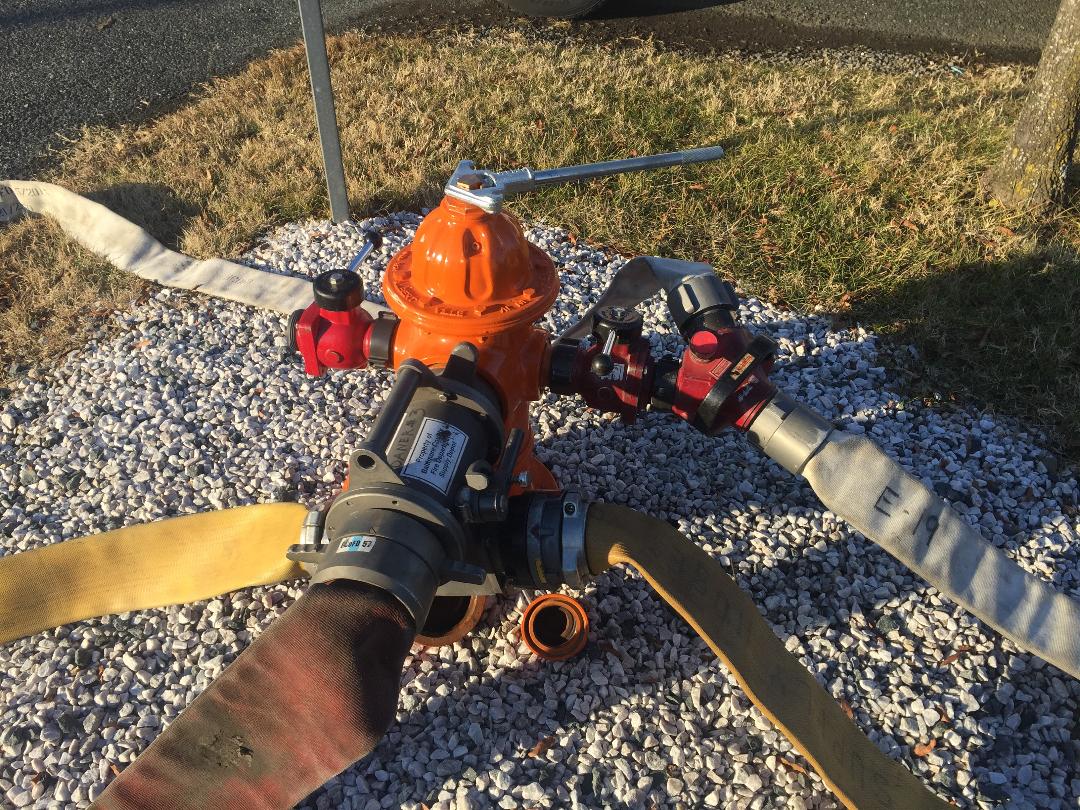 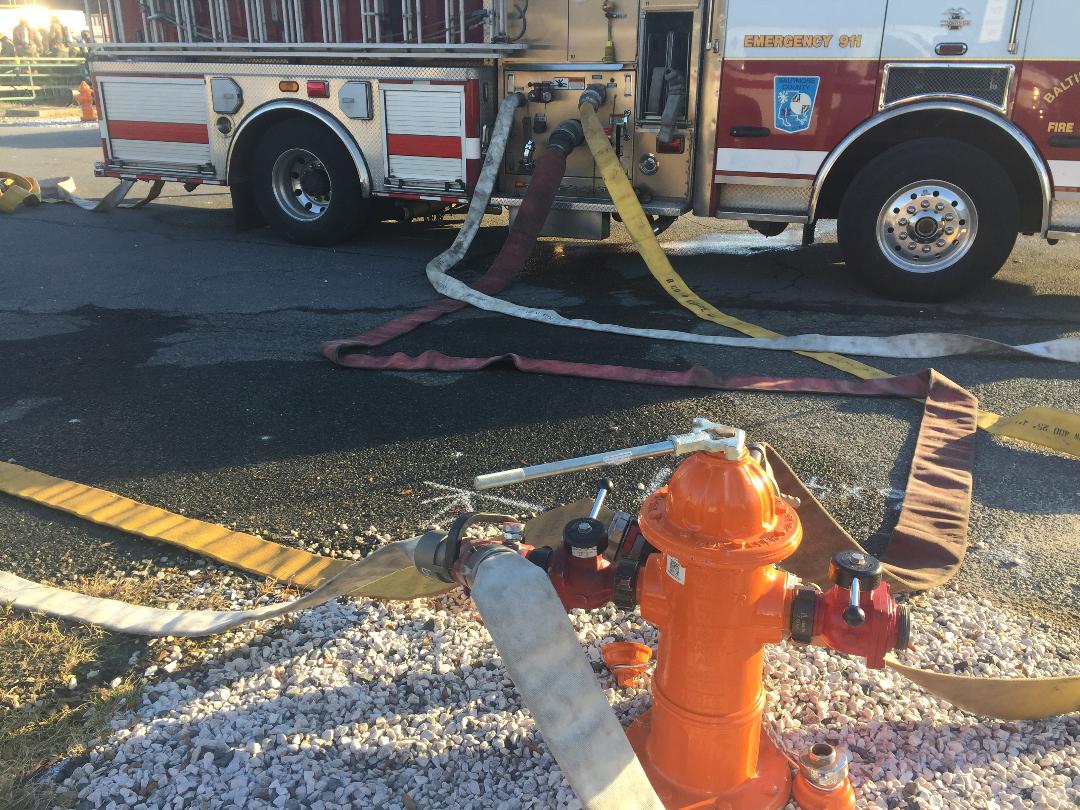 Relay Pumping	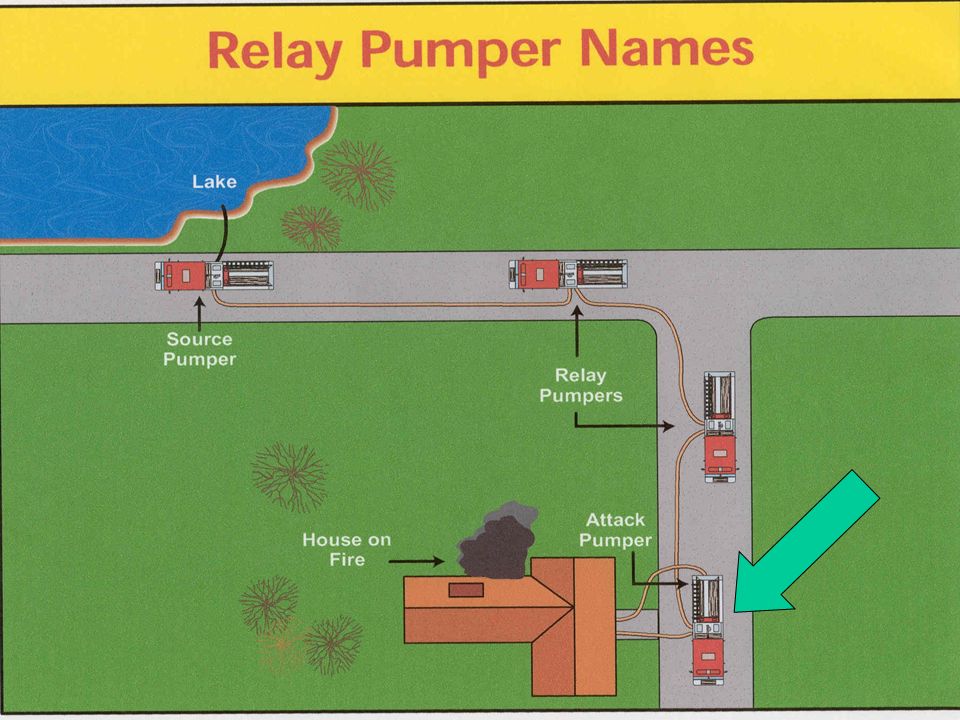 Relay Pumping uses an engine at the water source to move water under pressure through a supply line, from one engine to the nextThe source engine boosts pressure to supply the next engine, and so on until the water reaches the fire groundNo more than 1,000ft between each relay engine50 psi to start with + Friction Loss to your next engineDetermine the diameter of hoseDetermine length of hoseTandem Pumping	Tandem Pumping- Is used when you want to overcome Friction Loss in elevation (High Rise) scenarios. This process can be done by the first engine positioning on the FDC, and the second engine positioning close by the first in engine (rule of thumb within 50’). The second engine will connect soft sleeve or LDH from their discharge to the first engines intake. The second engine must have a secure water source!If you are the engine connected to the FDC, you will want to make sure you are in VOLUME. 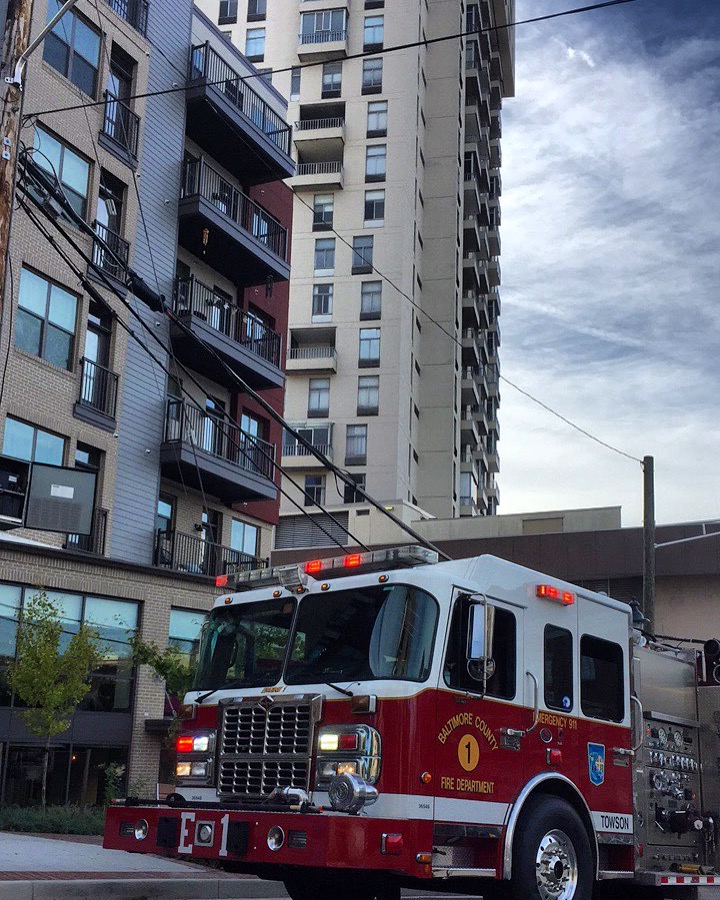 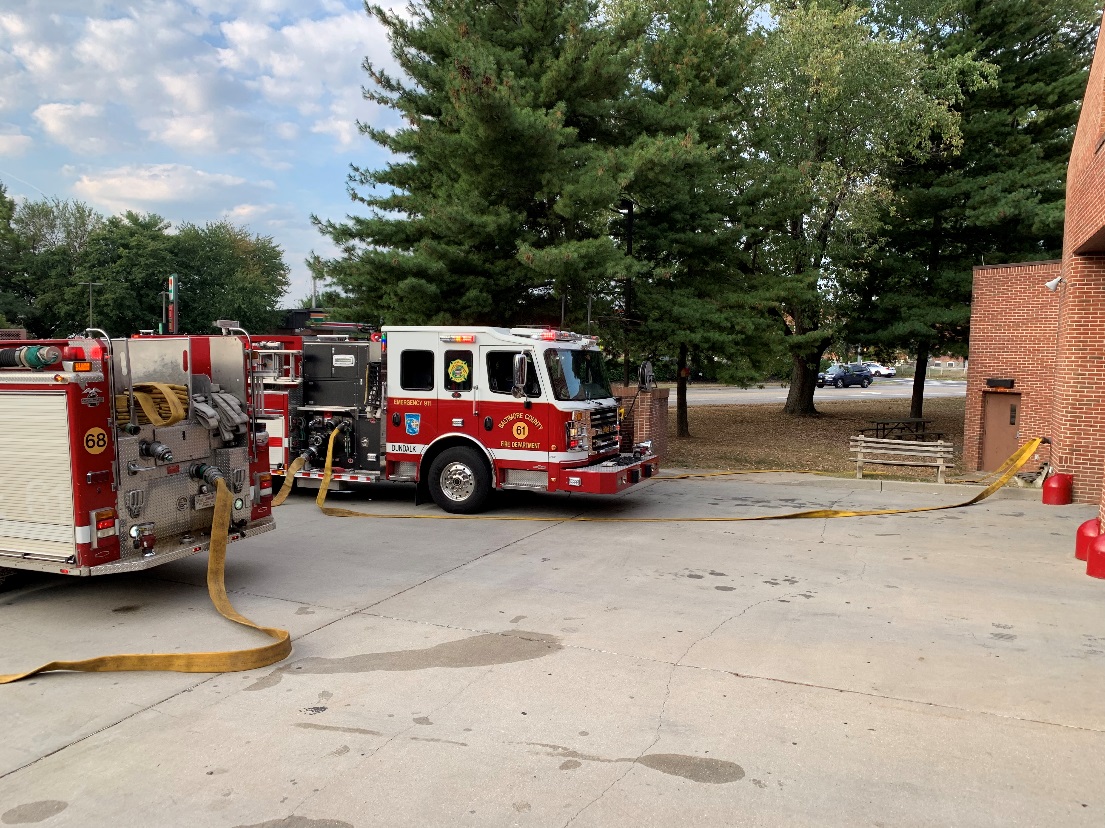 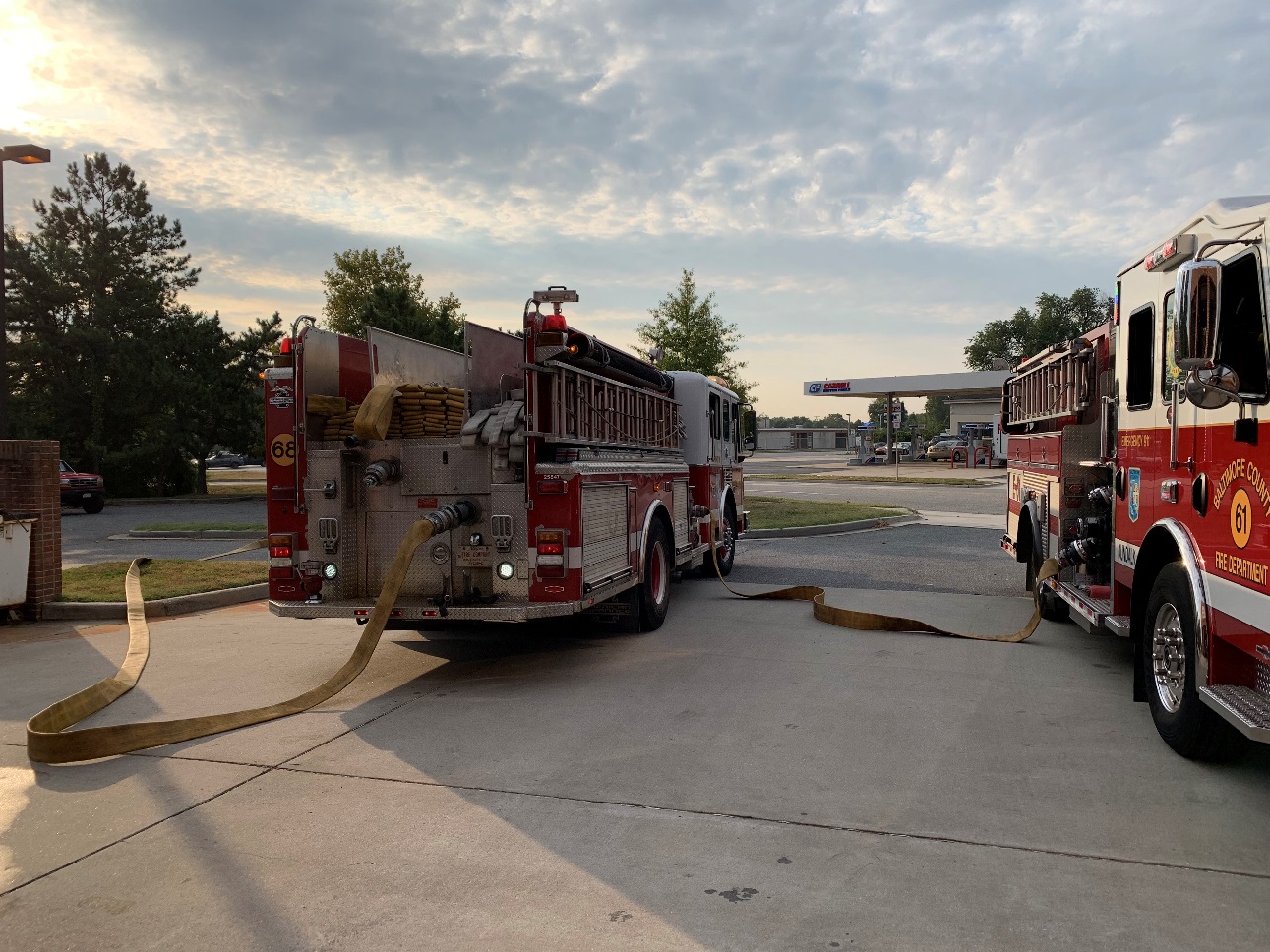 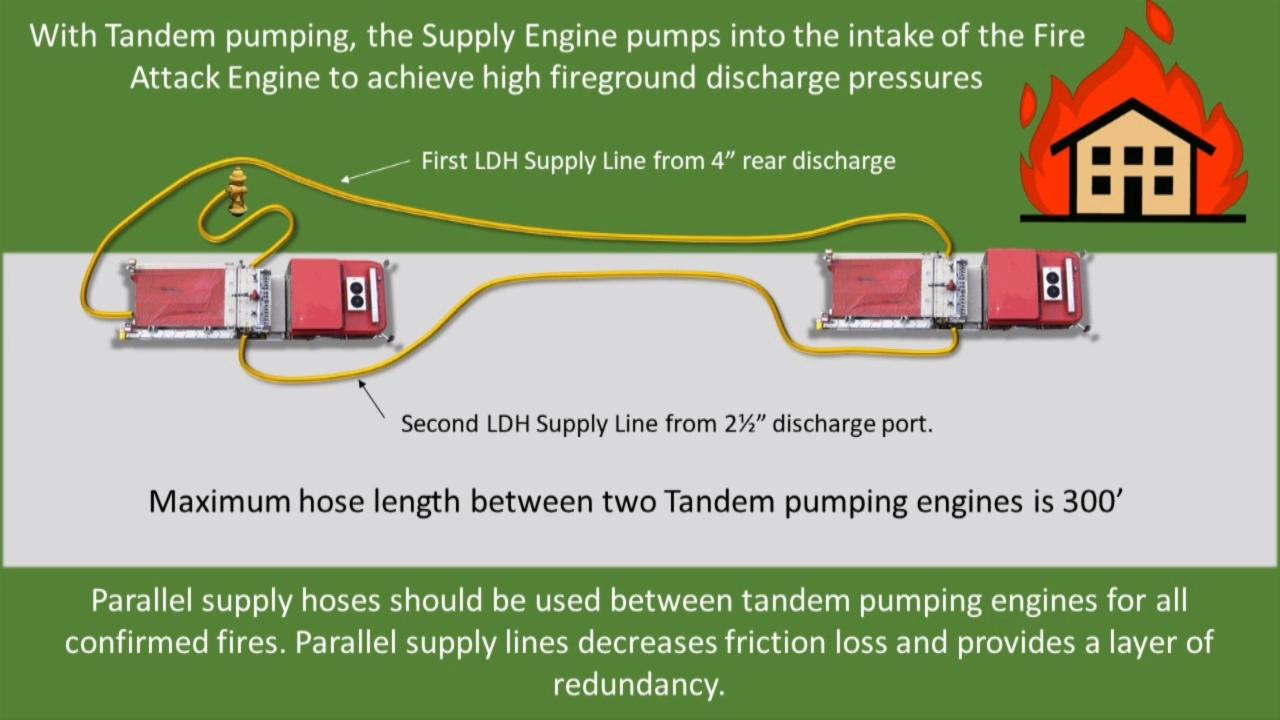 Dual Pumping	Dual Pumping can be done in many different ways. Dual Pumping is when one engine is on a secure water source, and has residual water to give to a secondary engine. Both engines can then flow hose lines but MUST watch their Intake / Discharge Gauges, specifically the engine that’s connected to the water source! The following are ways to perform Dual Pumping: Engines connect a section of LDH from intake to intakeBoth engines hooked up to the hydrantSteamer Fitting to Steamer Fitting – (2) 3” inch hose lines from steamer fitting on pump panel to the other engines steamer fittingOLD SCHOOL mentality intake to intake with Hard SleeveIntake to Intake OR Discharge to IntakeWhen both intakes are open or discharge to intake are open, the second engine will receive the unused residual water from the first engine, allowing the second engine to place additional hose lines in operation.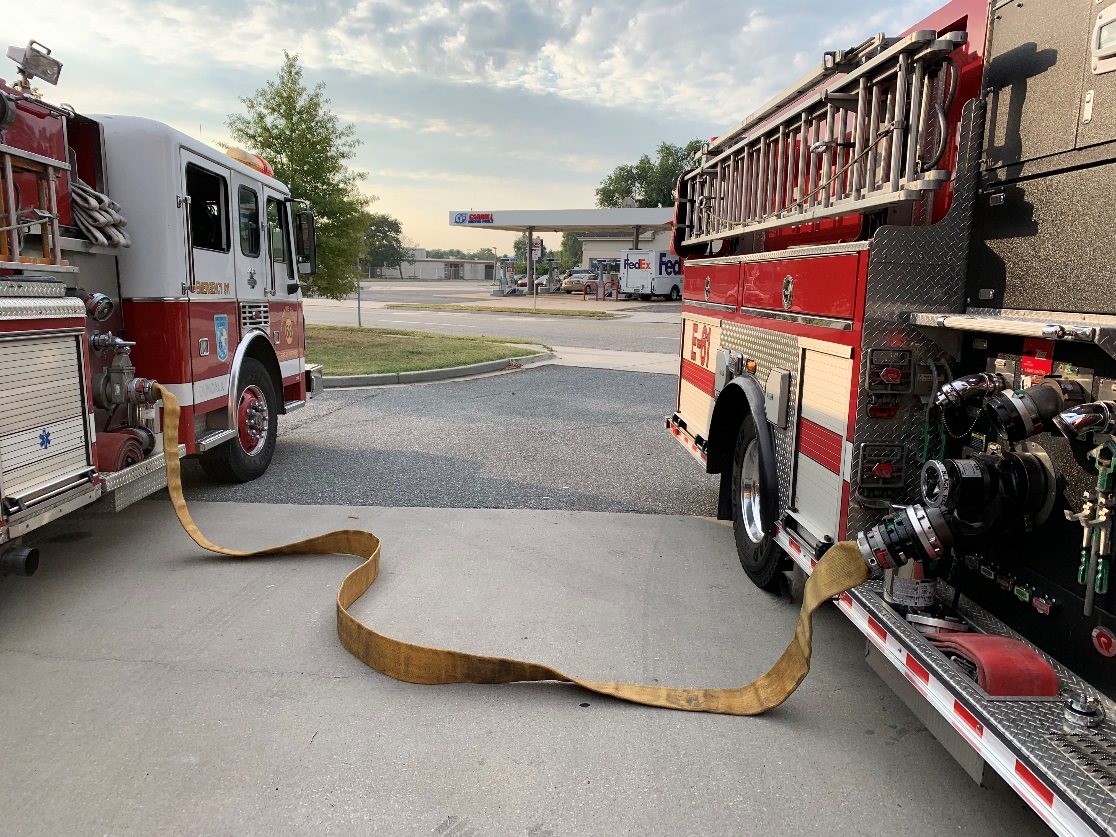 Both engine hooked-up to the hydrant:The first engine has water coming into them from being hooked up to the 4 ½” outlet on the hydrant via soft sleeve.The second engine is hooked-up to both 2 ½” outlets on the hydrant via ball valves, and two three in lines from the ball valves to the engine steamer fitting or direct tank fill.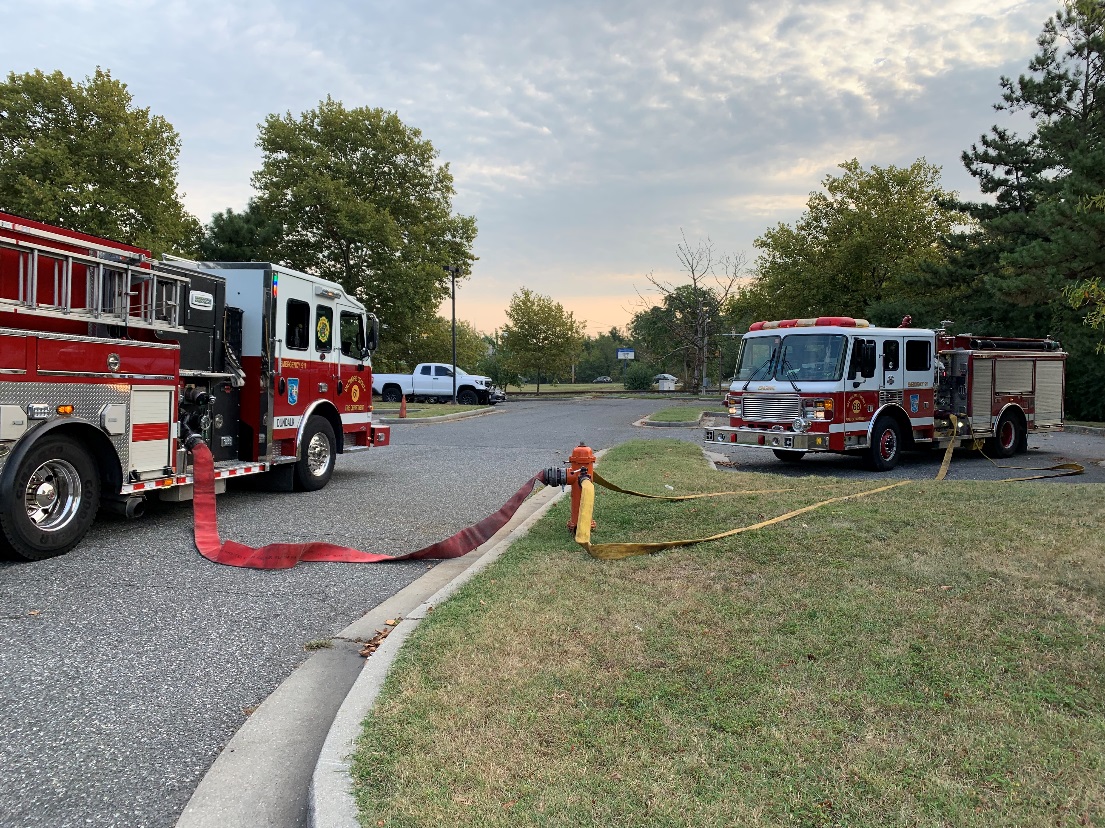 Steamer Fitting to Steamer Fitting:First Engine connects to the front 4 ½” threats of the hydrant (utilizing the 5” or 6” soft sleeve), and the Second Engine connects (2) ball valves on both sides of the hydrant utilizing the 2 ½” threats and then connecting (2) 3” hose lines from the ball vales to the engines steamer fitting. 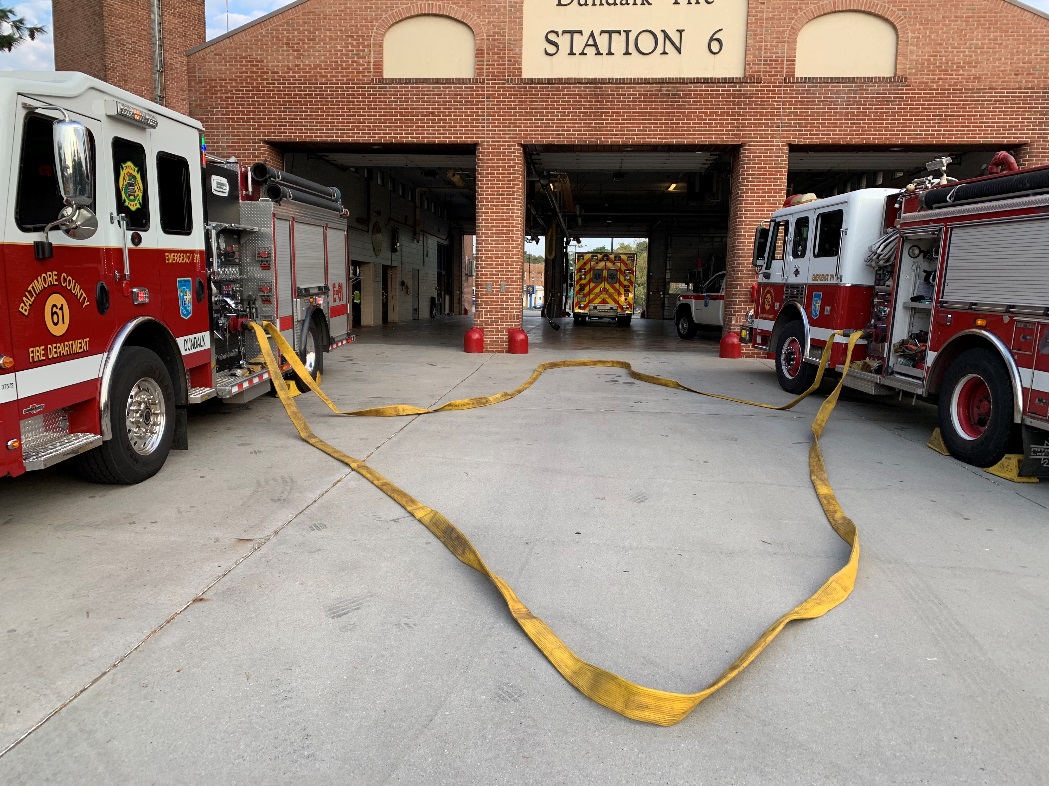 Utilizing the Hard Sleeve:Using the Hard Sleeve, you will connect Intake to Intake removing the steamer fittings on both engines pump panel. HOWEVER this method is NOT preferred anymore due to ALL engines in Baltimore County carrying NEGATIVE PRESSURE Hard Sleeves. These Hard Sleeves should not exceed 20psi.Other photos: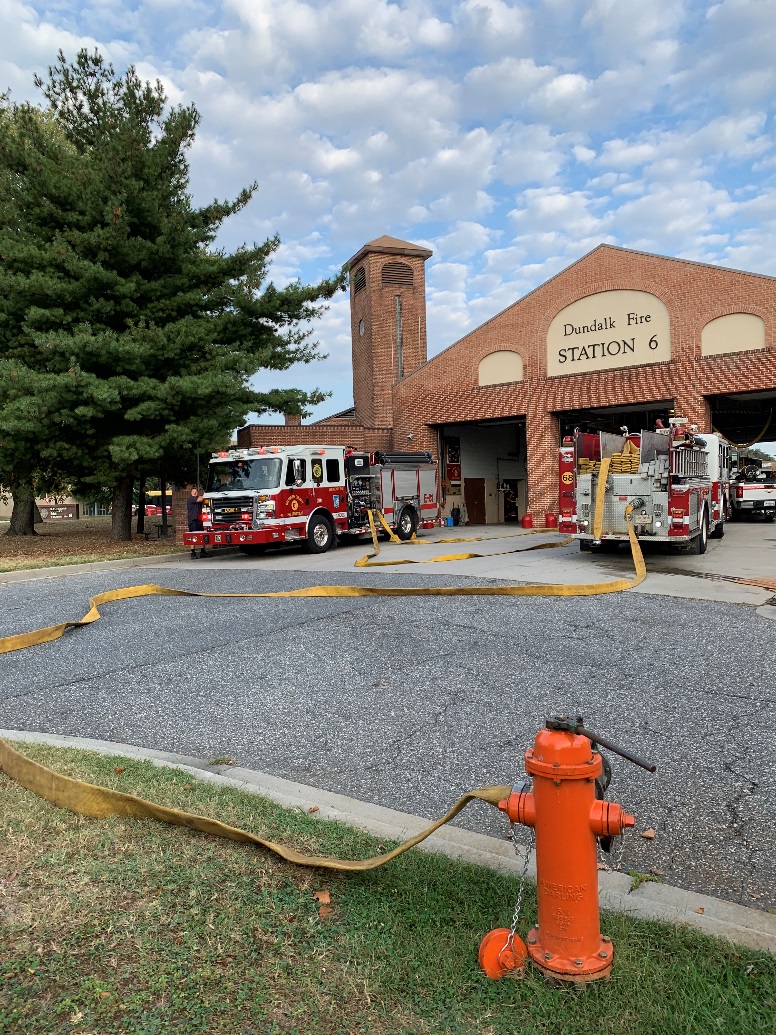 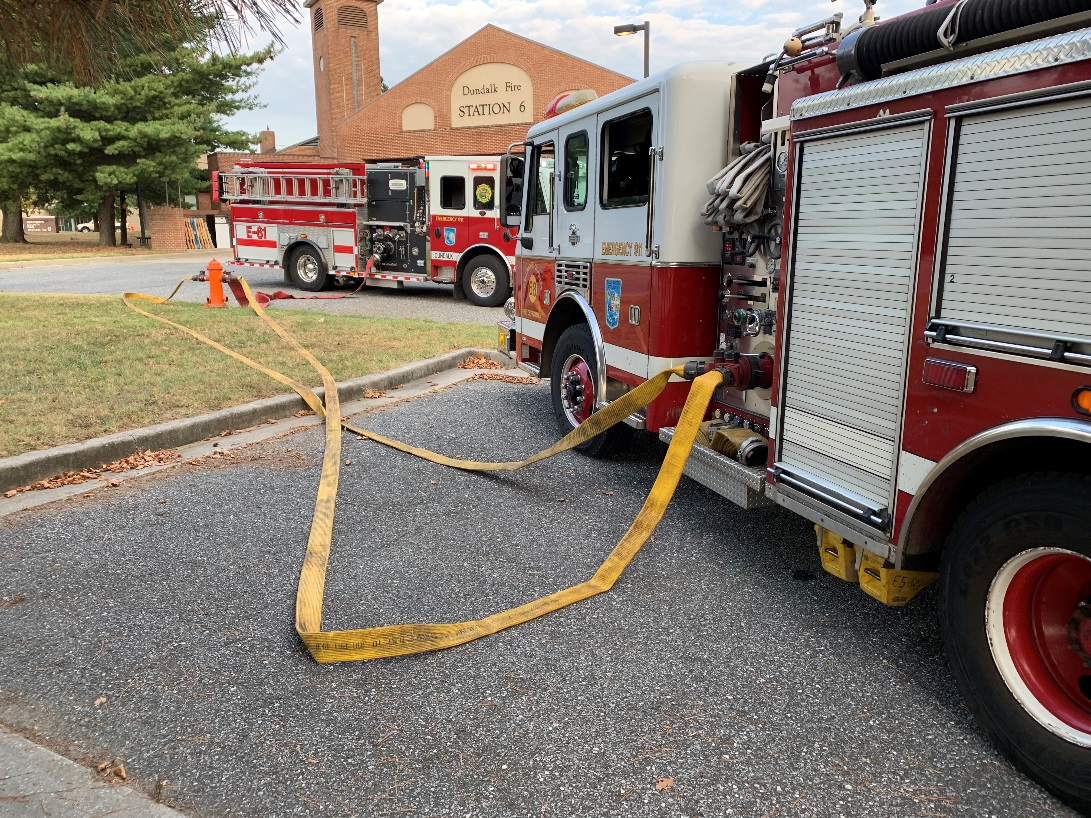 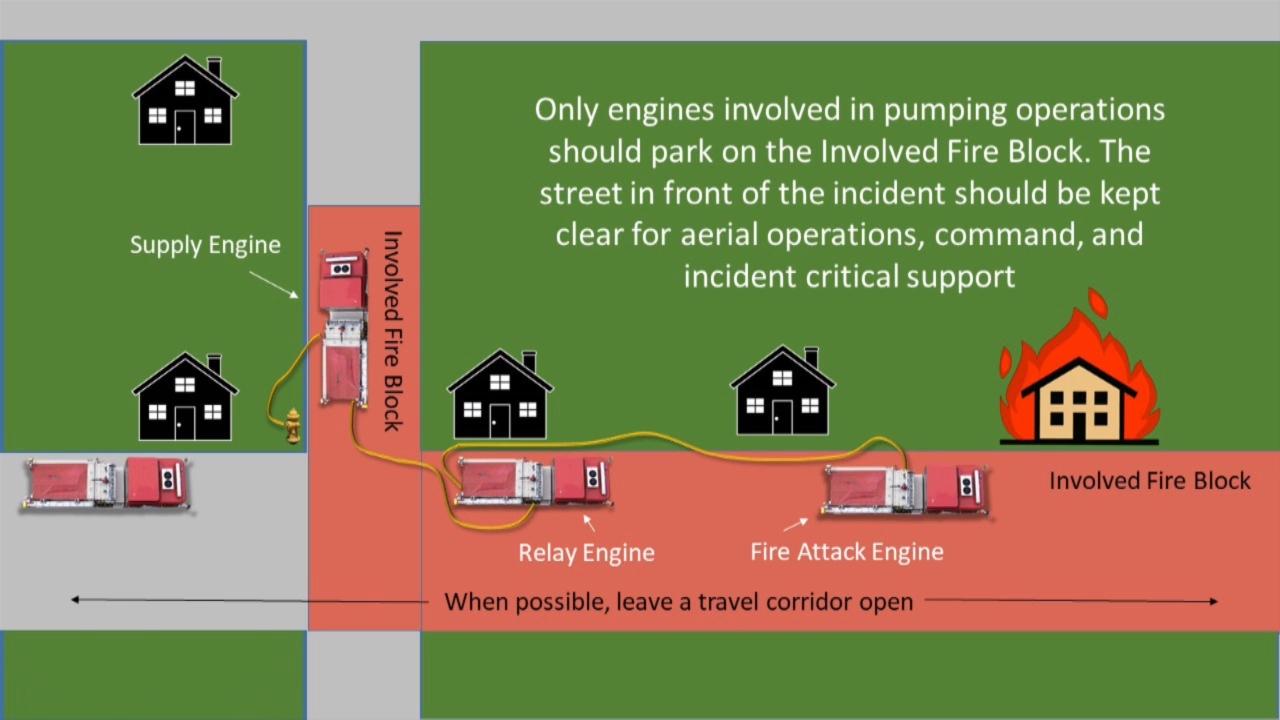 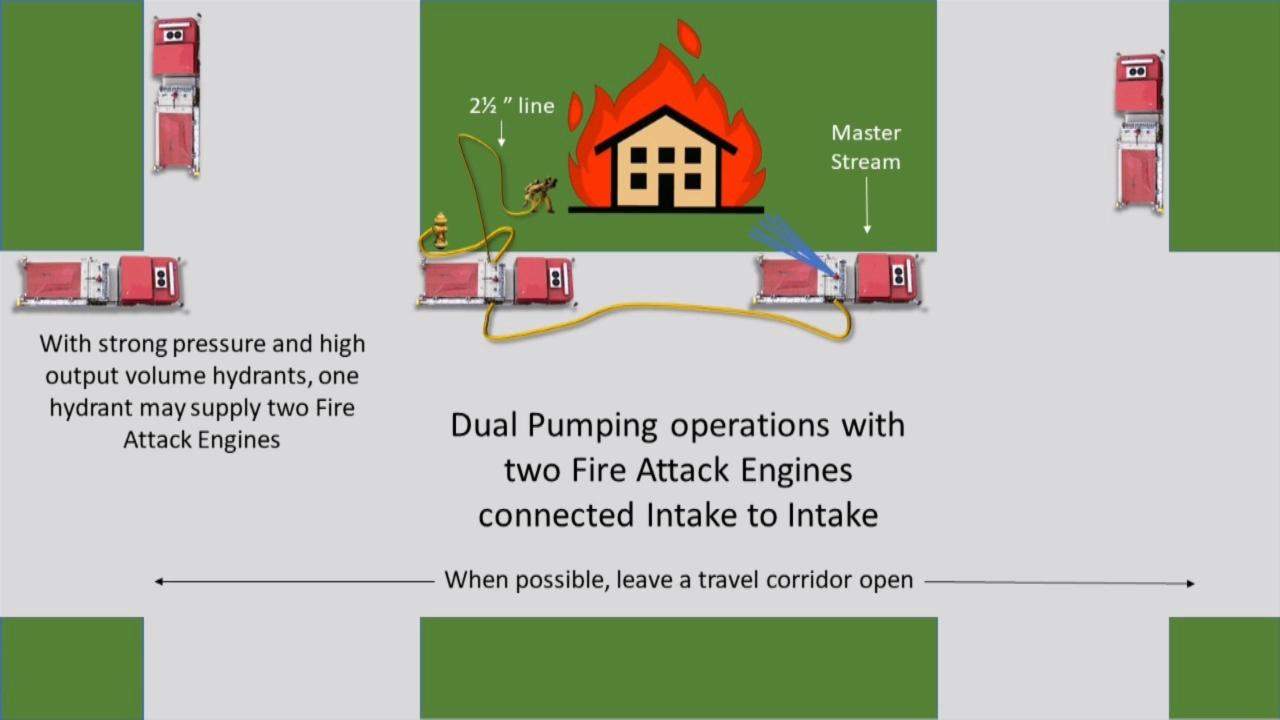 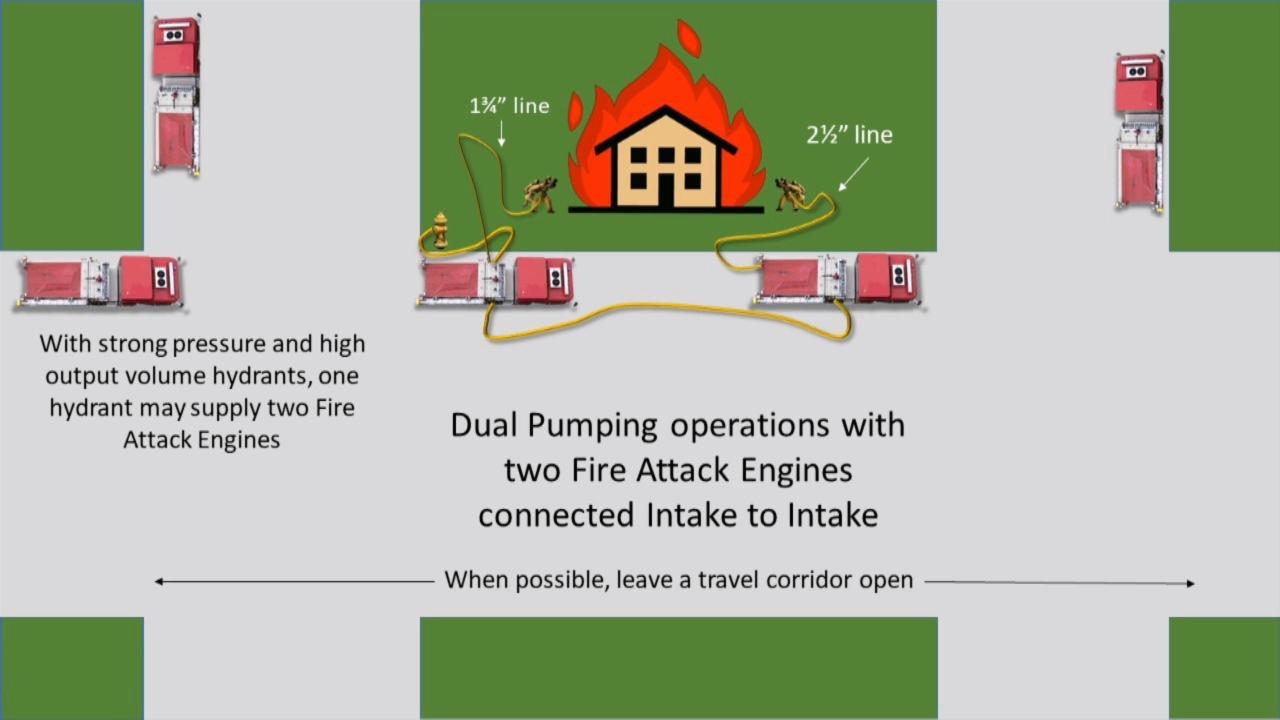 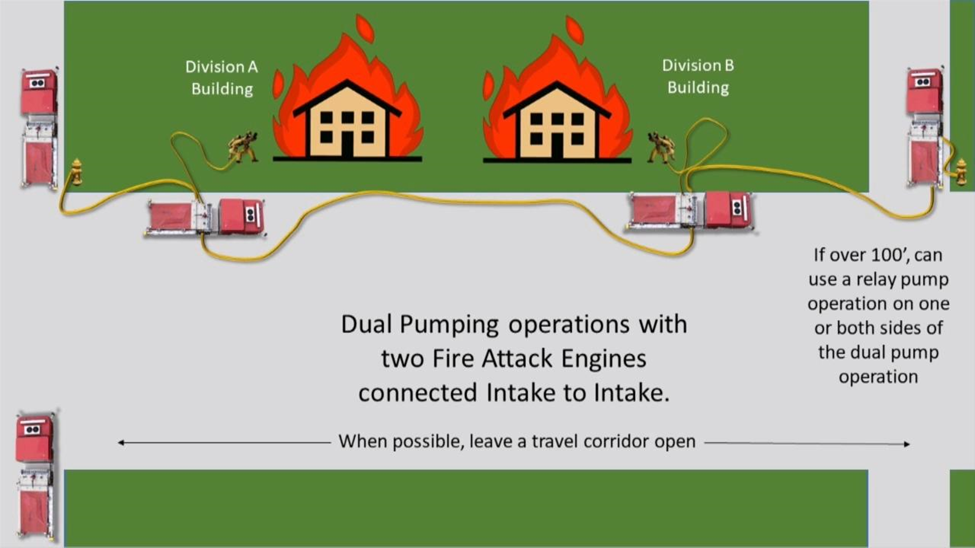 Drafting	This is a common method to establish a Rural Water Supply, it can be done multiple different ways.Dry HydrantUnder Ground TankFold-a-TankStatic Water SourceLakePondPoolRiverBayEtc.Drafting is creating a vacuum in the pump, and atmospheric pressure forces water into the pump.Drafting – Raising water from water source to the pumpLift – Elevation difference between the water source and pump intake Rules for Drafting:Determine where on the Engine you will be Drafting from (Pump Panel, Rear)Position the Engine 10’ to 12’ from where you will be drafting from (i.e. Dry Hydrant, Static Water Source)Put the Engine into Pump GearRemove the steamer fitting from the pump panel, Jaffrey Valve Intake on the officer’s side, or Rear inlet (whichever you choose to take off based on positioning)Hook-up the hard sleeve to which ever inlet you chooseMake sure all Discharges, Drains, are closed along with your TANK FILL and TANK to PUMP being closed as well “Air Tight”Place the other end of the hard sleeve after its hooked up to the engine, to you drafting site or by placing it in the water (may need two or three hard sleeves)Select RPM MODE on your pump panelThrottle up to about 1200 RPM’sPull PRIMER / or switch AUTO PRIMEIf Pulling PRIMER, no more than 30-45sec.Once the Draft is established, throttle back downYou will need to flow some kind of Discharge or “Dump Line” to hold the draft once its established (also could use deck gun and flow water back into the water source if static water source)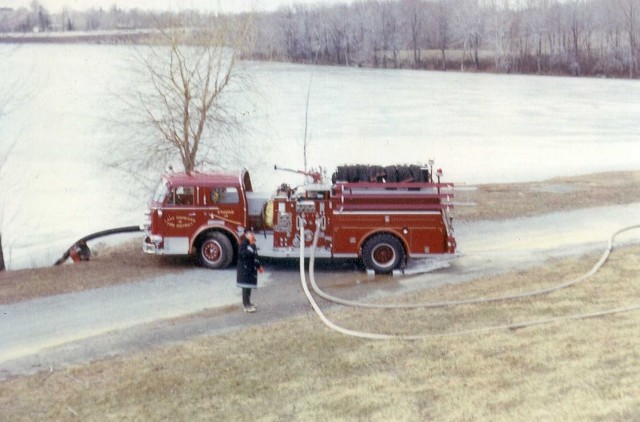 Things to Remember:Positioning no more than 10’ to 12’ from where you will be drafting fromRPM Mode“Air Tight”Dump LineTheoretical Lift 14.7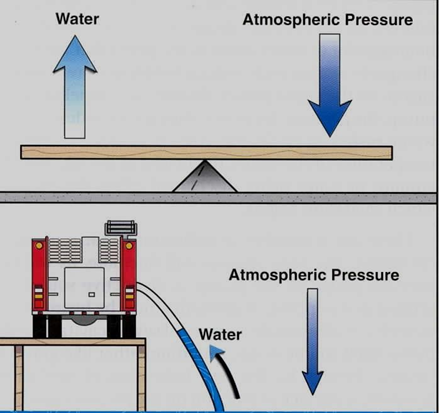 Strainer placement, if placing end of Hard Sleeve into the water;Try to leave 24 inches all around the strainer on the end of the Hard SleeveTie a rope around the strainer, and then tie the rope to something to be able to access it (may need to guide it or pull it at times)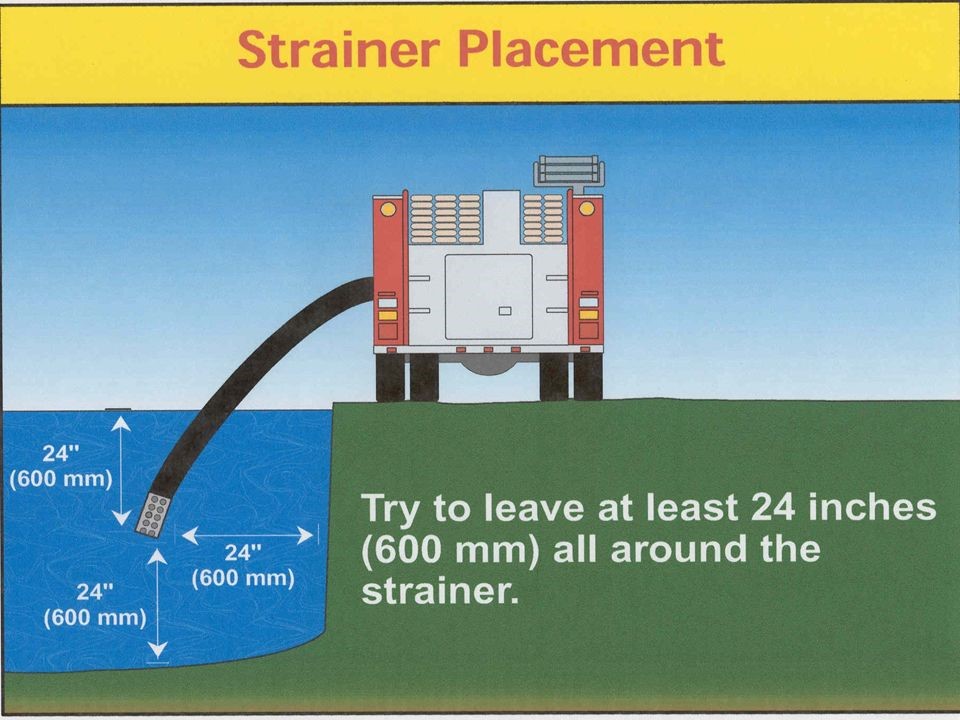 ***Side Notes:If you can’t pull a Draft due to the PRIMER… Open the TANK to PUMP, fill the hard sleeve with water from your tank. Then, close your TANK to PUMP! You can try the PRIMER again now, but if it does not work, Throttle up hard to pull water up into your tank. Remember if you chose to do this, once you get water into your tank, you must throttle back down.Also if you can’t pull a draft notify command, try to have another engine/tanker locate and establish another water source. You may need to open your TANK to PUMP, and flush out your hard sleeve and strainer of any sediment build up in the water around the strainer. 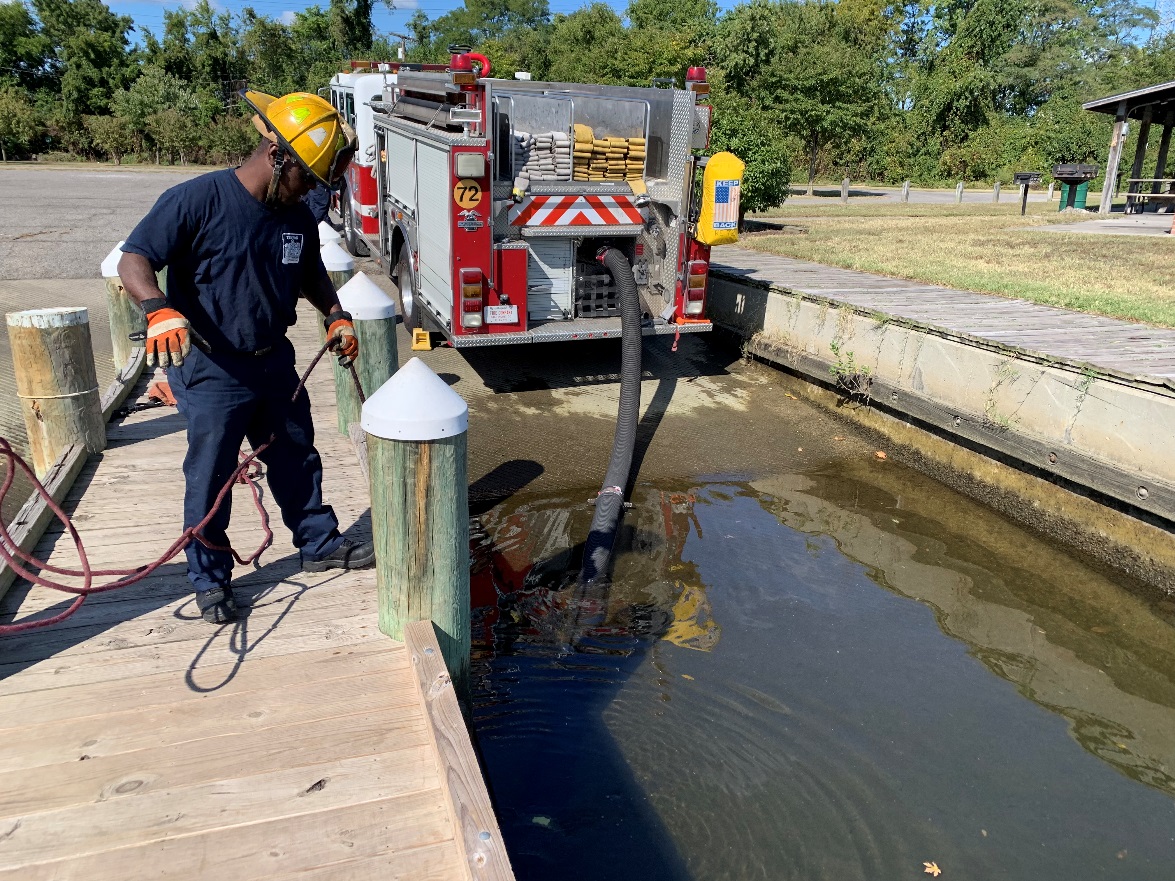 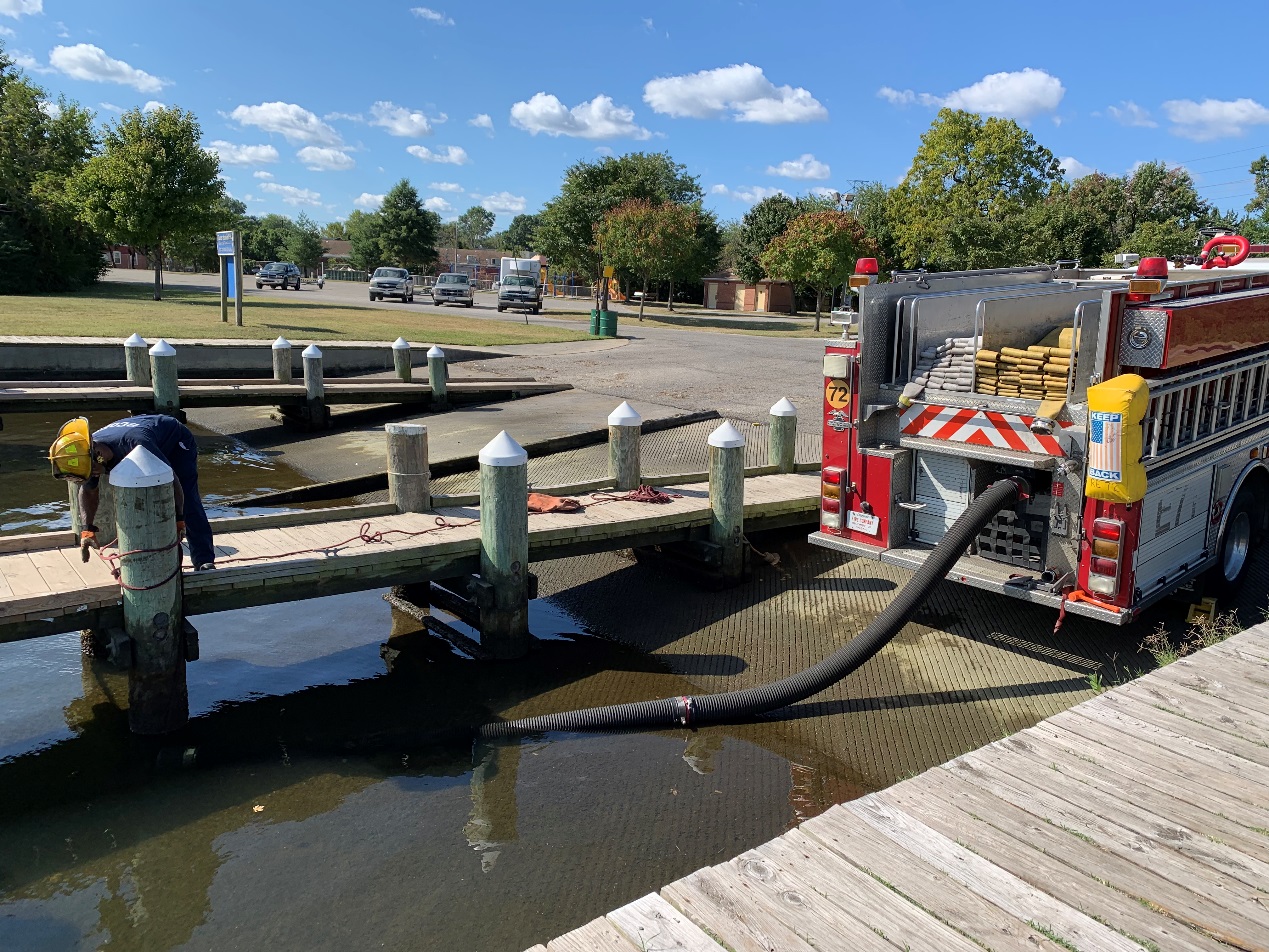 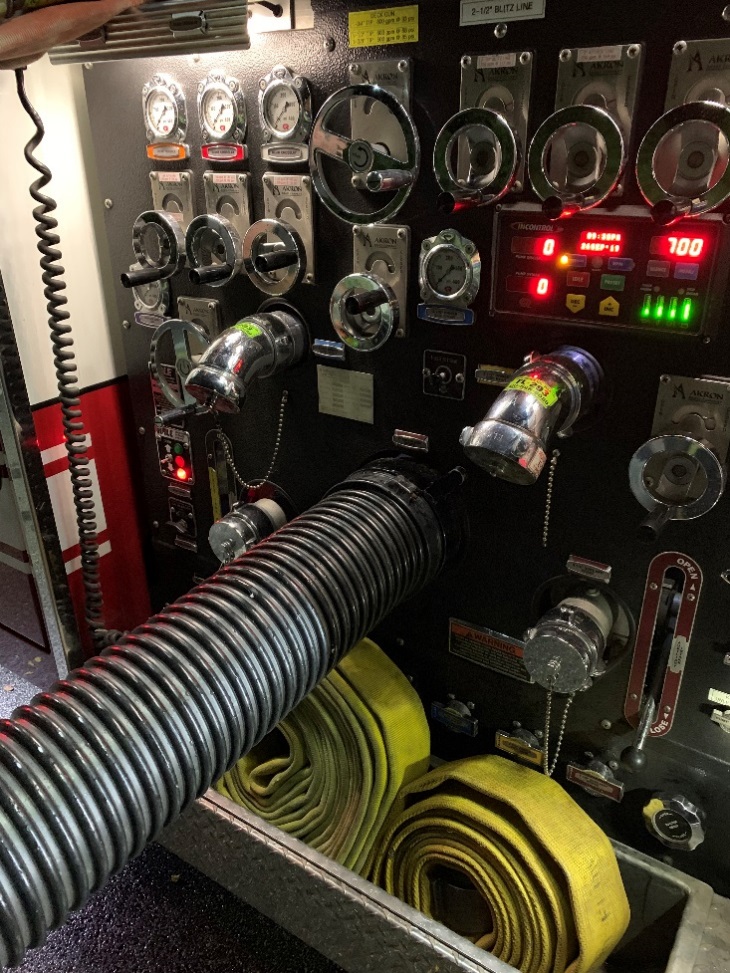 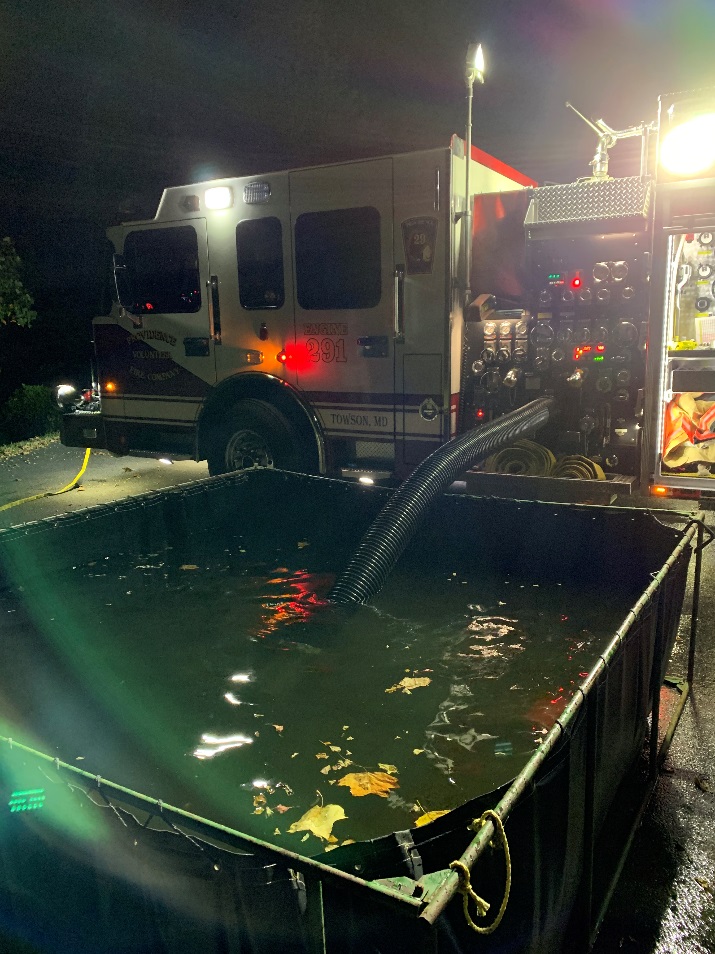 Back Flushing the Pump	Back Flushing the PUMP is done after any operation involving;FoamDraftingRural Water OperationsAlso once a month (first Sunday) per BCoFD SOP’sFollow the following steps to complete this process of Back Flushing;Position the Engine on a water source (hydrant)Take an inline Ball Valve 2 ½” threads, and connect to one of the side 2 ½” threads on the hydrantUse a 2 ½” hose line (short shot preferred) and connect the “female” coupling to the Ball Valve, and use a double female adaptor to connect to your highest discharge (Deck Gun if applicable)Remove any and all blind caps, screens, and disconnect any pre-connected hose linesSlowly charge the hydrant, introducing water into your hose line / EngineOpen the Deck Gun (highest discharge) valve on the pump panel Rotate opening up all DISCHARGES and INTAKES 3-5 minutes eachOnce back flushing is complete, close all discharges and intakesShut down hydrant, drain / disconnect 2 ½” hose and ball valve from the hydrant and engine Put back on all blind caps, screens, and reconnect any pre-connected hose linesMake sure the 2 1/2” hose line gets drained, and rolled back up, placed back in service Return any appliances used, back on the engine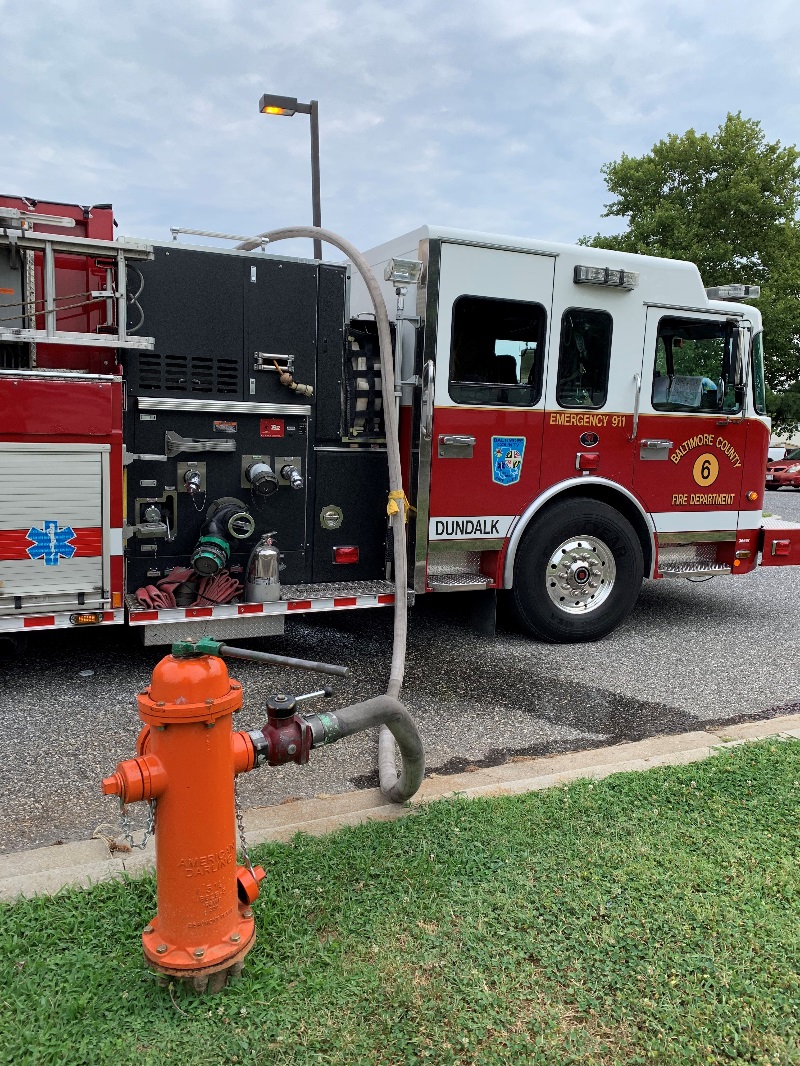 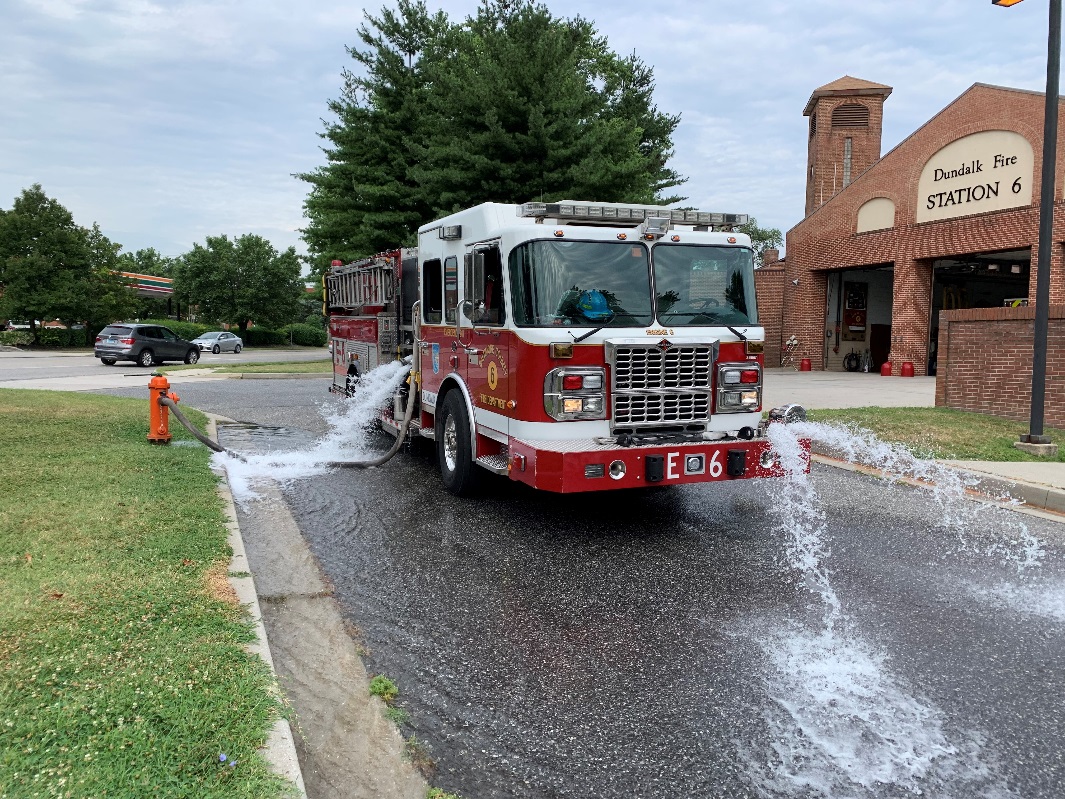 FOAM Educator/Midget	What kind of foam do we carry on our Fire Engines? And How much?AR-FFF (Alcohol Resistant Film Forming Foam)(3) – 5 Gallon Buckets Totaling 15 Gallons Per Engine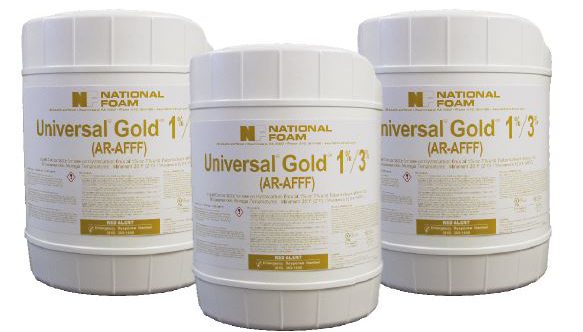 Eductor:	 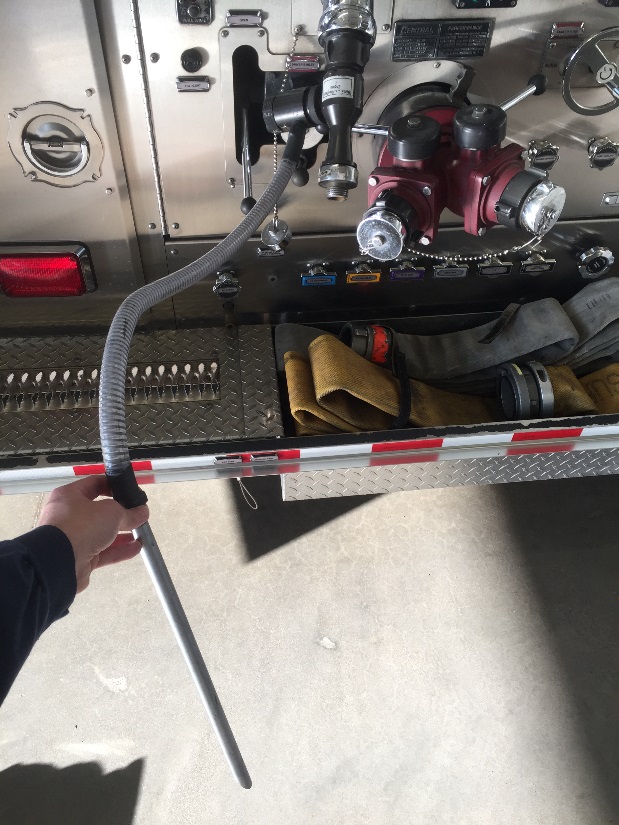 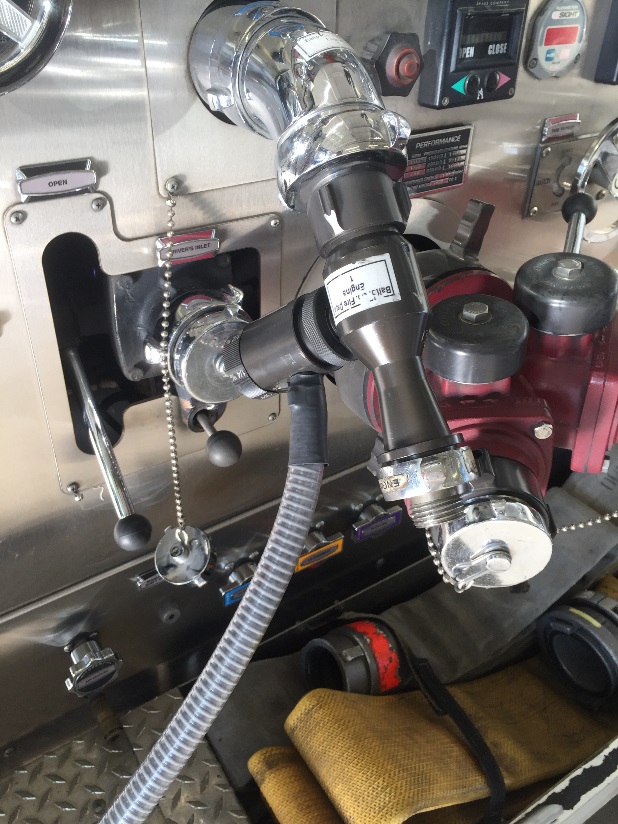 Rules pertaining to the Foam Eductor:Set Nozzle at 95gpm – Fog Nozzle or Play PipePump Eductor at 200psiNo more than 200’ of hose going forward from the Eductor No set limit in lengths of hose from pump to Eductor, as long as the Eductor can be pumped at the proper pressuresUse Play Pipe Nozzle when possibleYou can either hook up the Eductor right to a discharge, or to a hose line coming from the engine. Again no more than 200’ past the Eductor. At 3%, 15 Gallons of Foam Concentrate Makes 500 Gallons of FINISHED FOAM Midget:                                                                                                                                      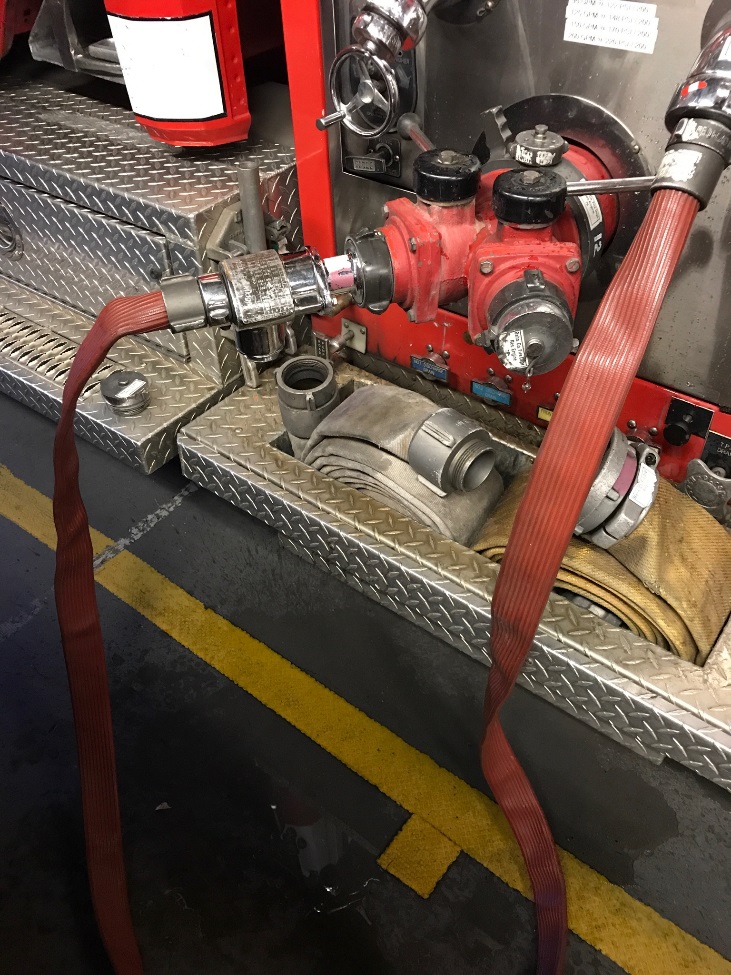 Rules pertaining to the Foam Midget:Set nozzle at 95gpm – Fog Nozzle or Play PipeHook Foam Midget up to the pump panel “intake”3” supply line  coming into “Direct Tank Fill”1 ½” Red Hose from a discharge to the MidgetPump the Midget at 150psiTank to Pump OPENDO NOT OPEN TANK FILLFoam Midget – Flow Multiple LinesPump Lines at 95gpm + Friction LossFDC Operations (Standpipe – Sprinkler)	Standpipe Operations:Secure a water sourceNo more than 150’ from the FDC(2) 3” Hose lines, from the Engine Discharge to the FDCMaintain 150psi, + 5psi per floor above ground floorMax. Pressure 200psi 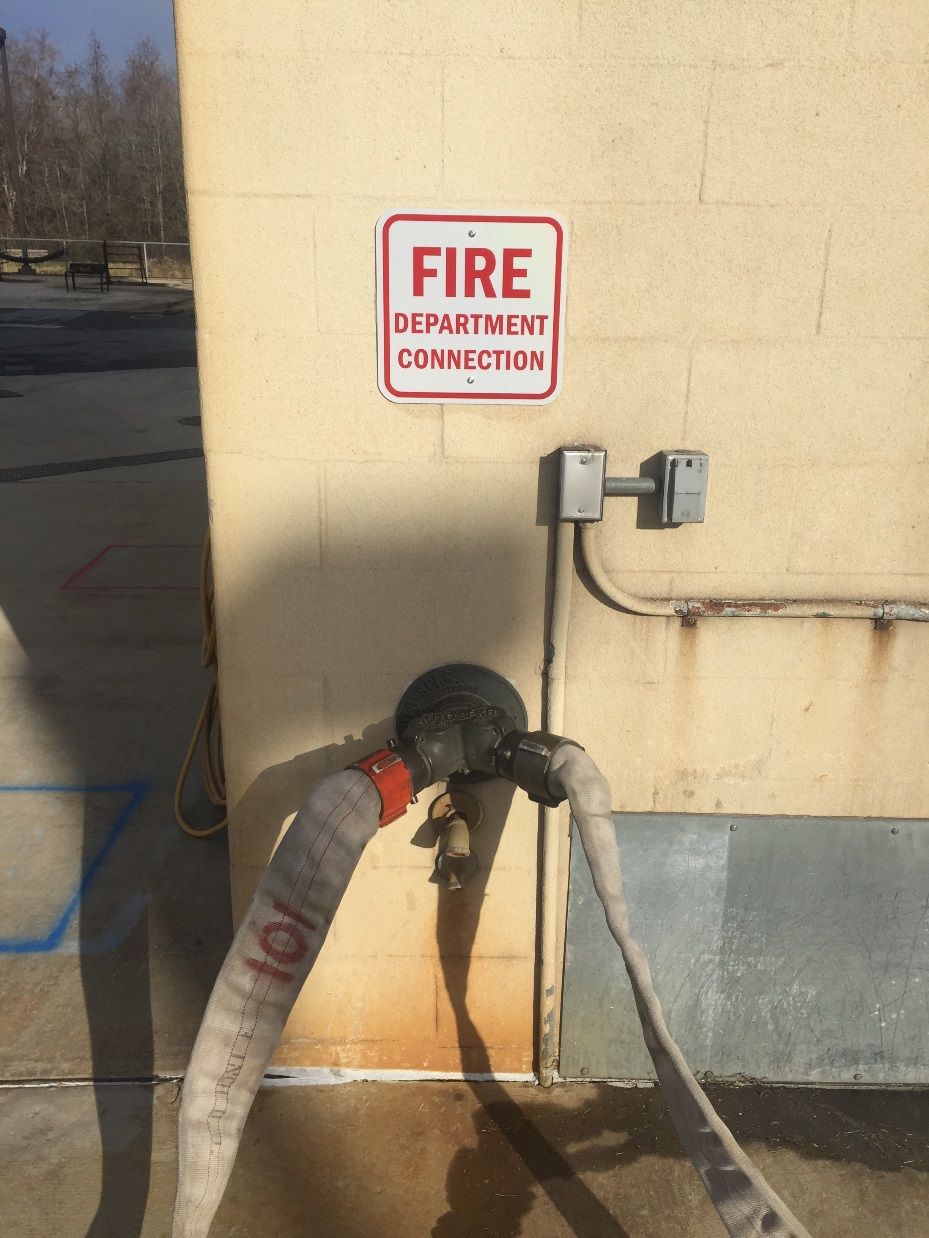 Sprinkler Operations:                                                                                                              Secure a water sourceNo more than 150’ from the FDC(2) 3” Hose lines, from the Engine Discharge to the FDCMaintain 150psi, + 5psi per floor above ground floorMax. Pressure 200psi 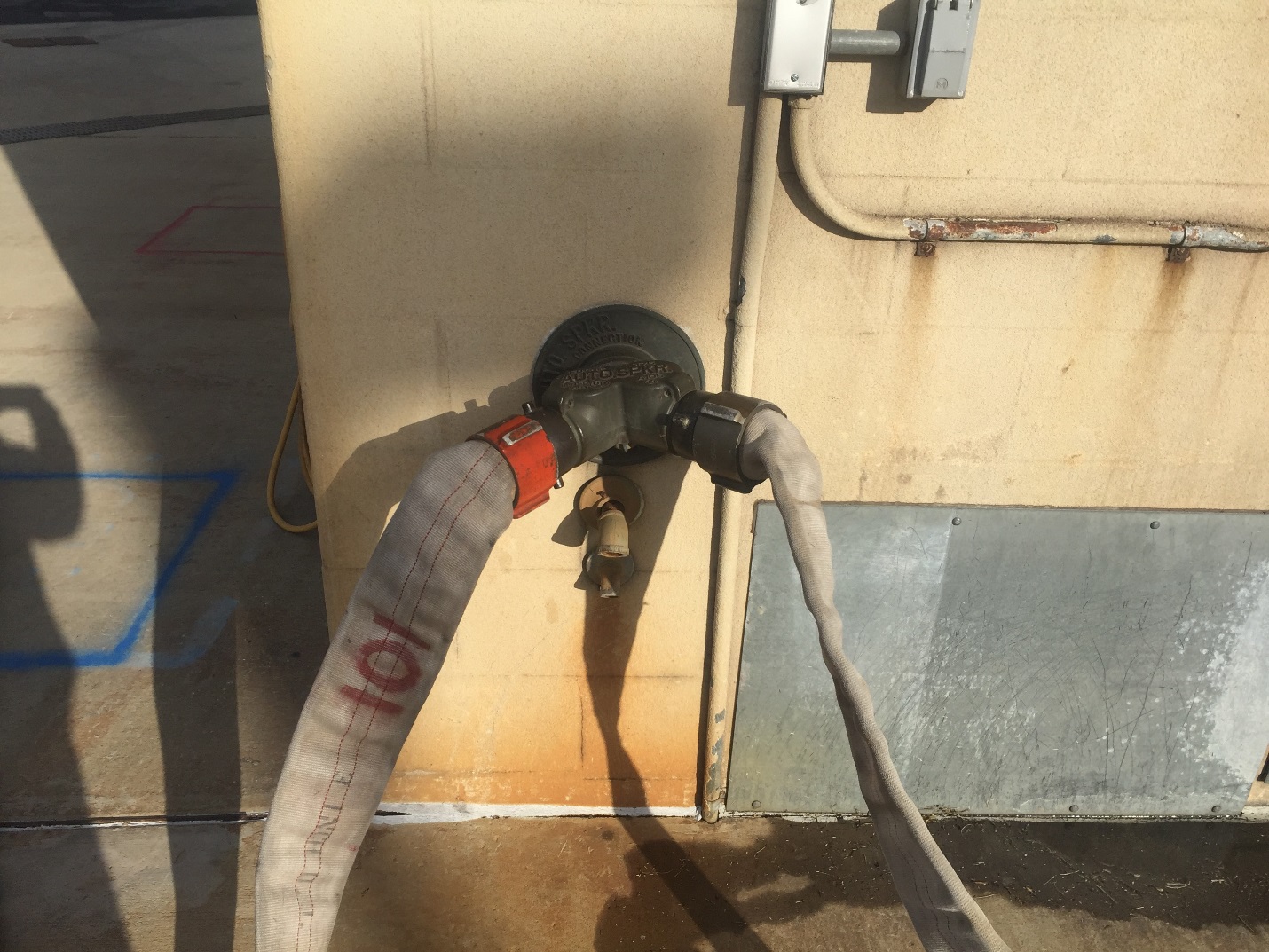 Dry StandpipeWhen standpipes are fixed into buildings, the pipe is in place permanently with an intake usually located near a road or driveway, so that a fire engine can supply water to the system. The standpipe extends into the building to supply water to the interior of the structure via hose outlets, often located between each floor in stairwells in high rise buildings. Dry standpipes are not filled with water until needed. Wet standpipeA "wet" standpipe is filled with water and is pressurized at all times. In contrast to dry standpipes, which can be used only by firefighters, wet standpipes can be used by building occupants. Wet standpipes generally already come with hoses so that building occupants may fight fires quickly. This type of standpipe may also be installed horizontally on bridges.What happens when the FDC is compromised?If you run into this problem, what are you going to do? Your crew is going to be expecting you to get them water!Thinking outside the box…You can take a 3 inch hose line from your engine into the building, and connect to the standpipe. You will make this connection a floor above the ground level floor. You will need assistance with making this connection, so utilize the second in engine driver/personnel. ***REMEMBER***Remind your engine crew as they advance up the stairwell in a high rise situation, they are checking to make sure the caps are connected to the standpipe, so that water doesn’t blow out of any open caps below the fire floor. 2” Hose High Rise Packs	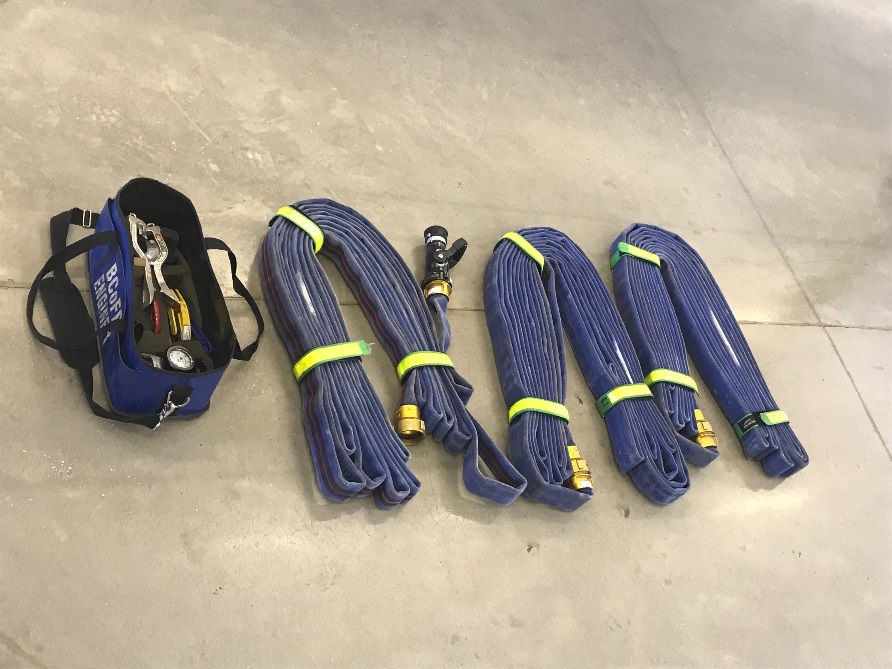 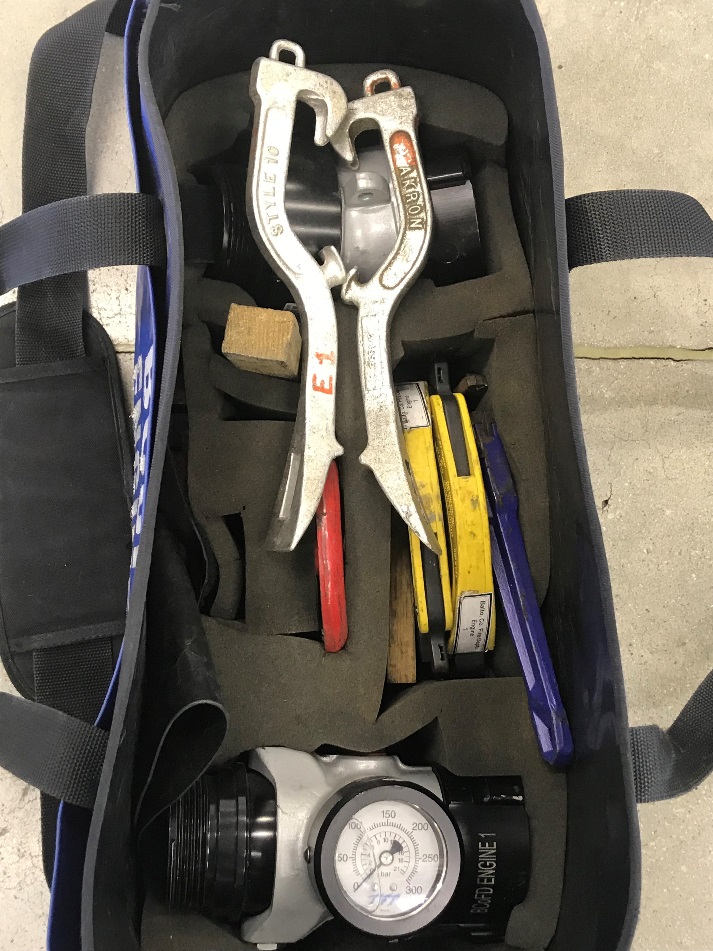 Pumping the 2” High Rise Pack(FL) Friction Loss – 20psi per 75’ section(NP) Nozzle Pressure – 50psiAdd 5psi for ElbowFDC Pump Pressure NOT to EXCEED 200psiFDC Pressure includes 15psi for System LossesBreak Down on how to Pump the High Rise Pack:1 – 75’ section:20FL + 50NP + 5psi = 75psiAdd 15psi for system losses, 75 + 15 = 90psi2 – 75’ sections:2x20FL = 40 + 50NP + 5psi = 95psiAdd 15psi for system losses, 95 + 15 = 110psi3 – 75’ sections:3x20FL = 60 + 50NP + 5psi = 115psiAdd 15psi for system losses, 115 + 15 = 130psiHow to Pack the High Rise Pack	Step 1: Start with the “Male coupling” and estimate 32”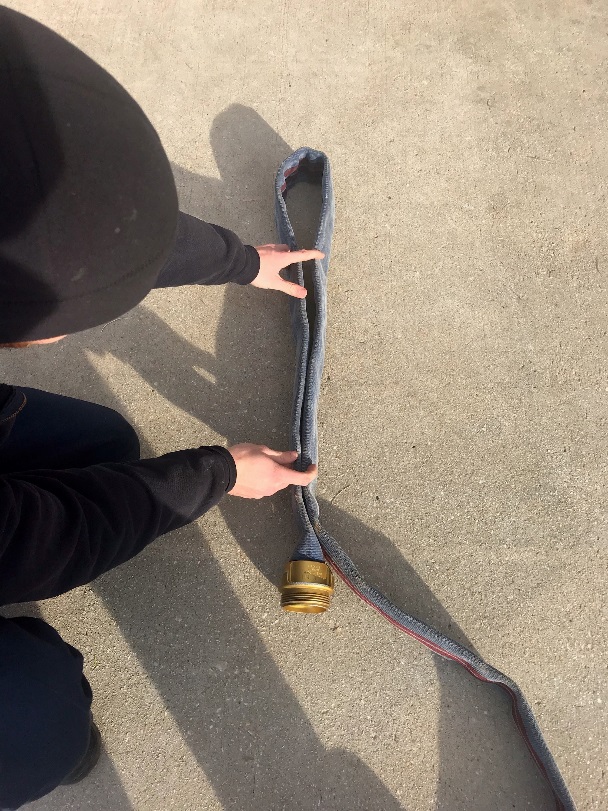 Step 2: Fold the hose back and forth, around itself “U” shape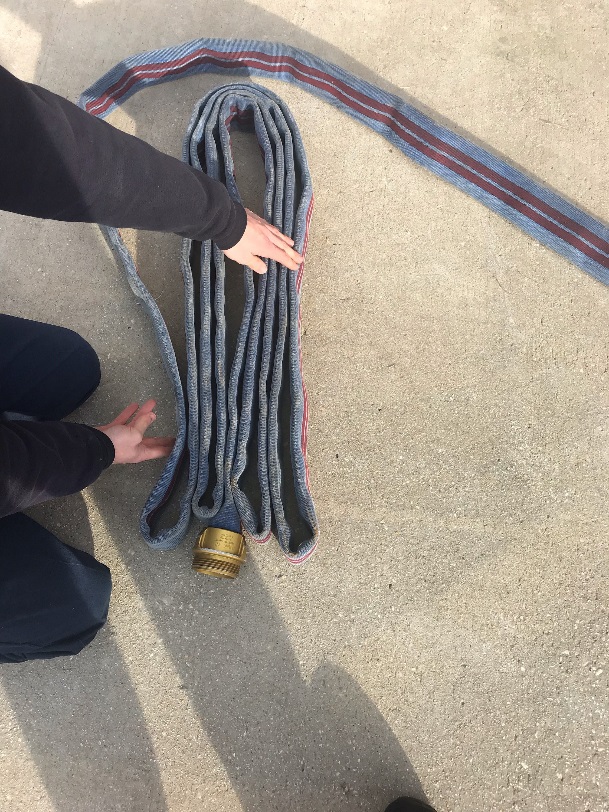 Step 3: When finished, connect the couplings and place the green straps on the hose.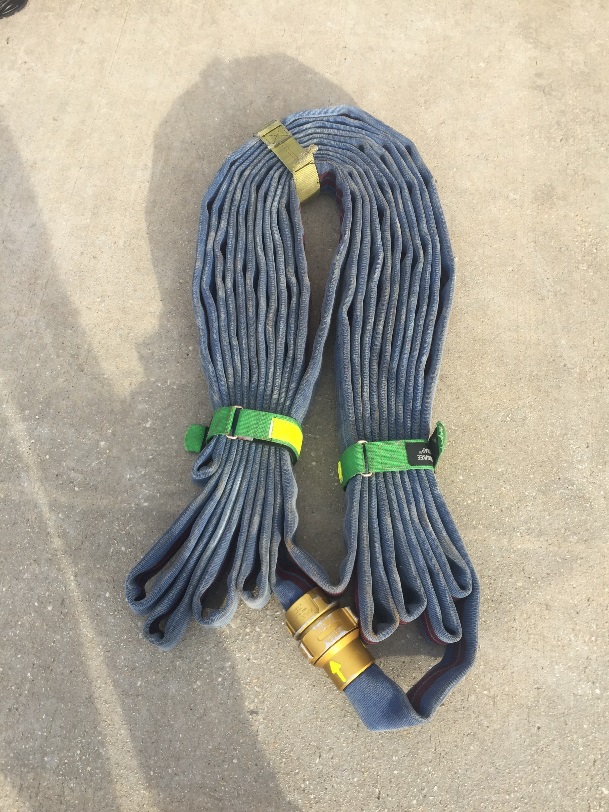 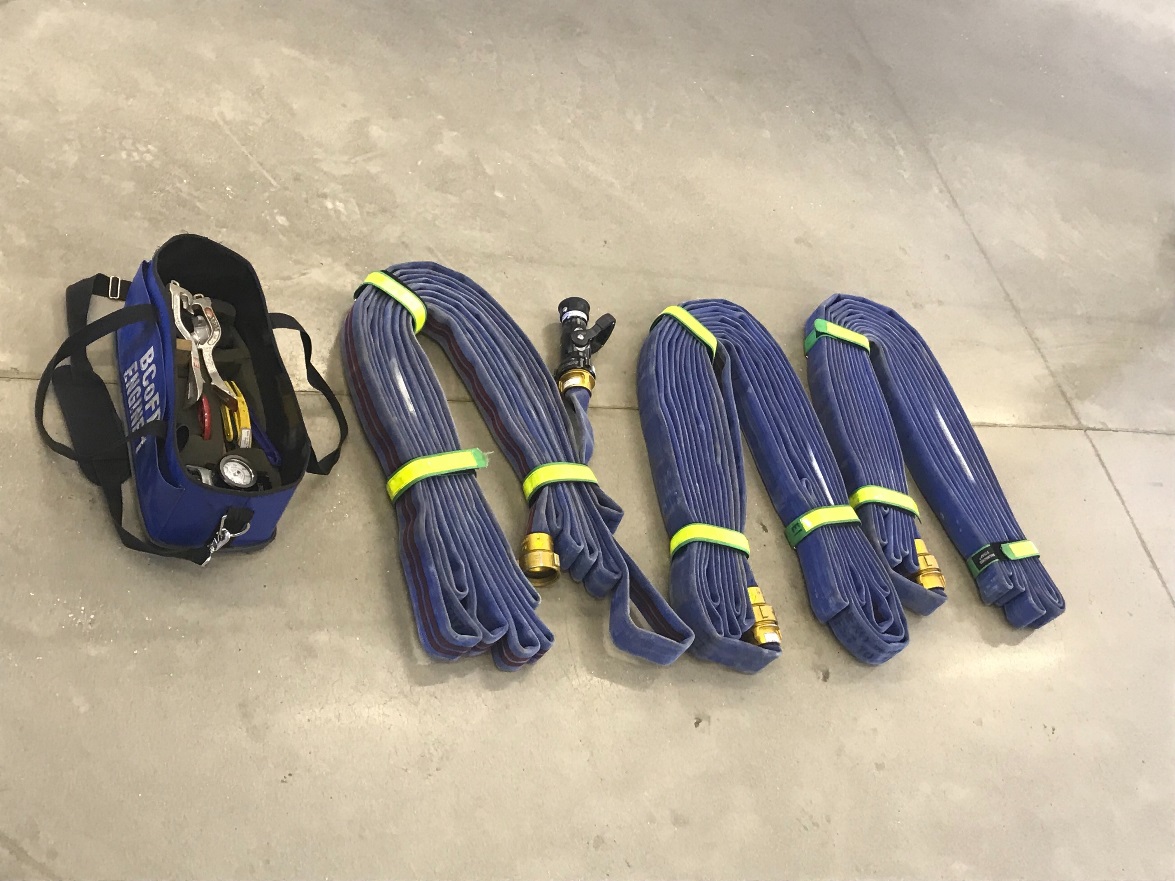 Wyed Attack Lines	How to pump “Wyed” Hose Lines?!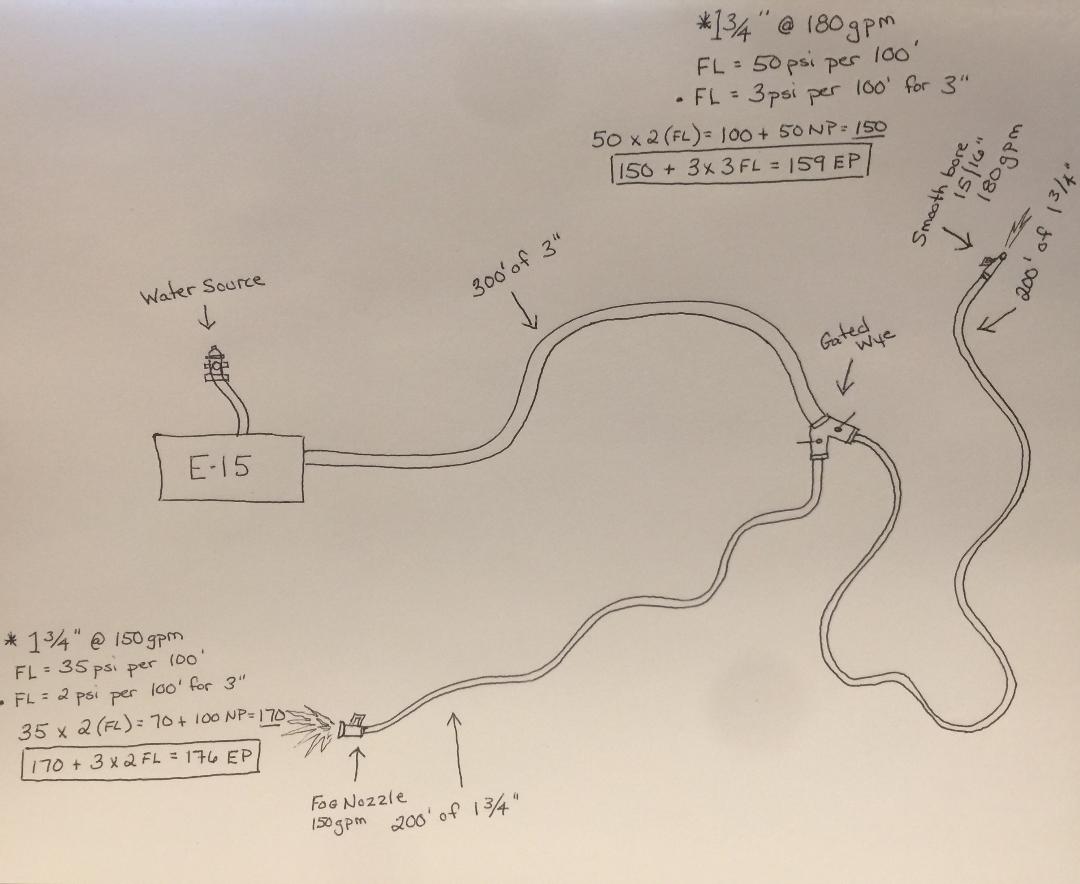 (Picture not to scale) Determine which Hose Line going forward from the Gated Wye, has the Highest EP (GPM – FL – NP)Then, based off of the GPM from that hose line, Figure out the FL for the 3” Manually Gate the other Hose Line on the gated wye, to keep from over pressuring (If not the same size hose, length, nozzle).Don’t forget to add 10psi for the Gated WyePumping Multiple Lines	How do you do this correctly?Determine what you are flowing, and how many hose lines you are flowing…Remember you don’t want to overdo it and cavitate your pump, keep a close eye on your compound gauge for how much Residual Pressure you have.Rule Of Thumb:10% Drop - Add 3 additional Hose Lines of same GPMOr 1 Hose Line next size up20% Drop – Add 2 additional Hose lines of same GPMOr 1 Hose Line next size up30% Drop – NO MORE MAXED OUT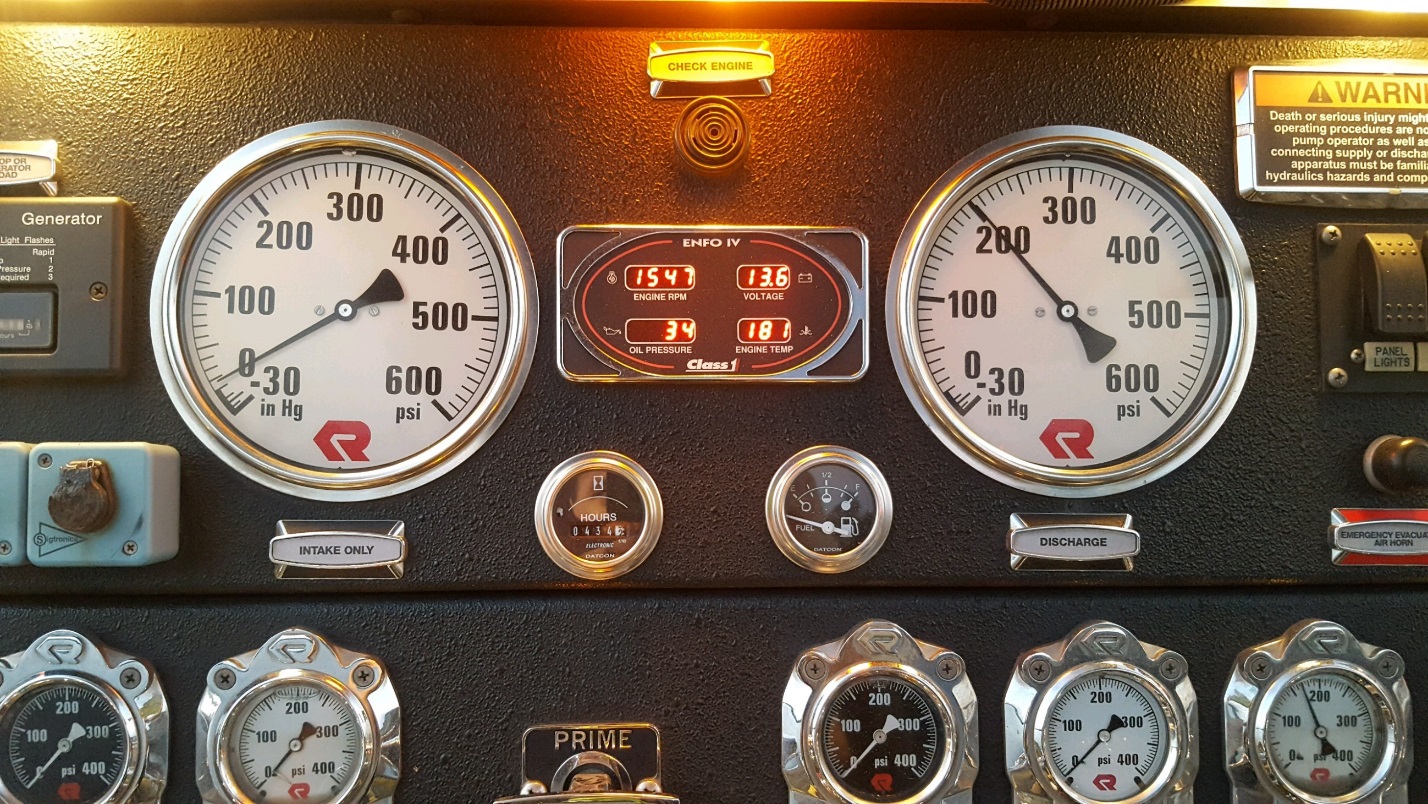 When flowing multiple hose lines, determine which hose line will have the highest Engine Pressure (EP), and set your discharge based on that. You will have to Gate back the other hose lines that you are pumping.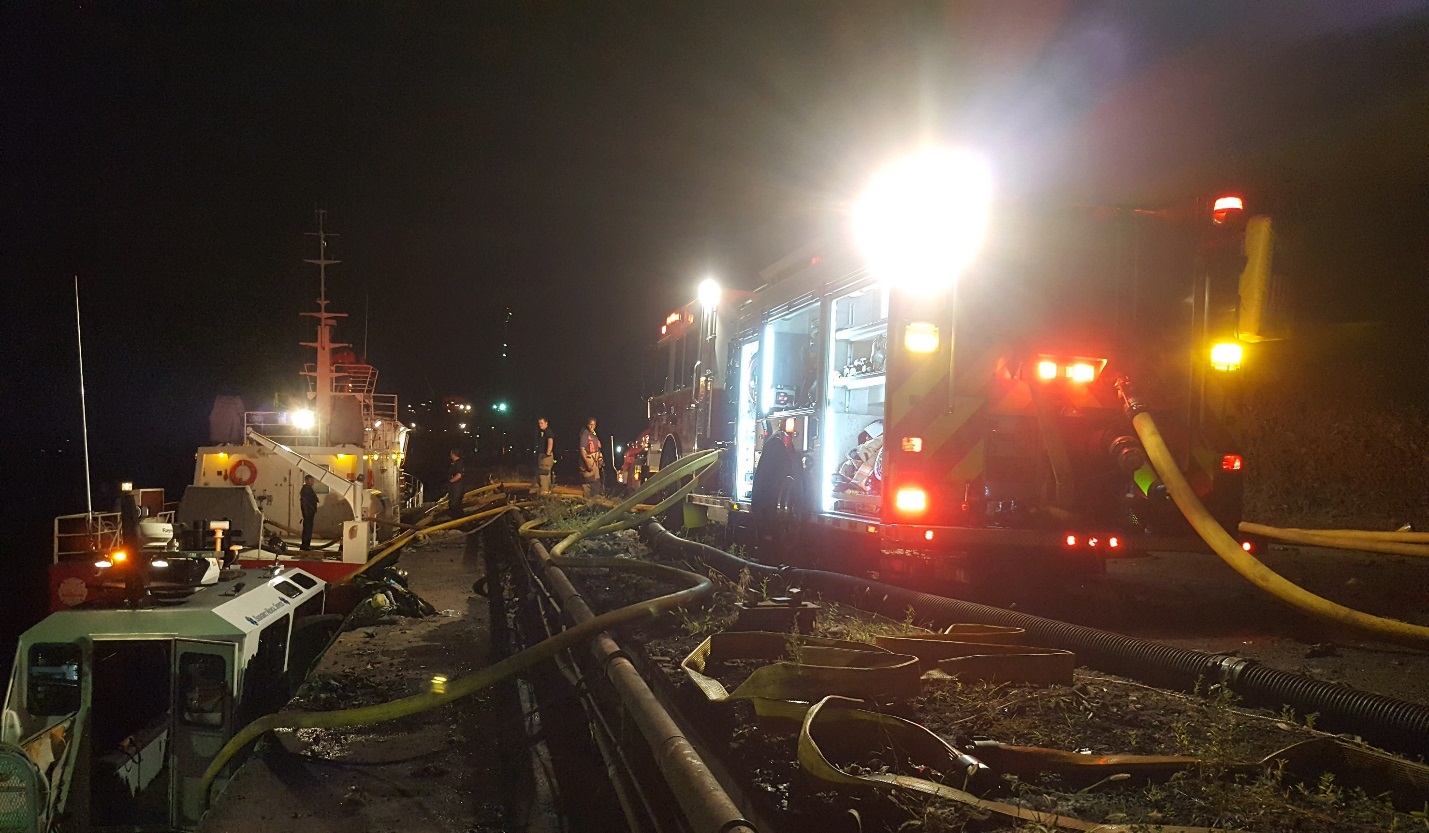 Example:You are the Pump Operator of Engine 7 on a first in dwelling fire, and there is a water source secured. The firefighters of your crew stretched a 150ft cross-lay, and Engine 71’s crew stretched a 200ft back-up line. The Third Engine arrives, and comes up to your engine and stretches the Static Apartment line to the rear of the dwelling. What is your Pump Pressures? And GPM’s? To determine your Fire Flow, add the GPM’s of each hose line together, and that gives you your Fire Flow.E-7 Hose Line:150’ of 1 ¾” with a constant flow nozzle – 150gpmFL is 35psi per 100’ / 15psi per 50’ + 100psi NPEP = 150psiE-71 Back-up Line:200’ of 1 ¾” with a Low Pressure Nozzle – 200gpmFL is 60psi per 100’ + 75psi NPEP = 195psiThird Engines Hose Line (Rear):150’ of 1 ¾” / 200’ of 2 ½” with a smoothbore nozzle 1” tip – 210gpmTotal Length 350FL is 60psi per 100’ / 30psi per 50’ – 1 ¾”FL is 8 per 100’ / 4psi per 50’ – 2 ½”EP = 156psiFire Flow = 560gpm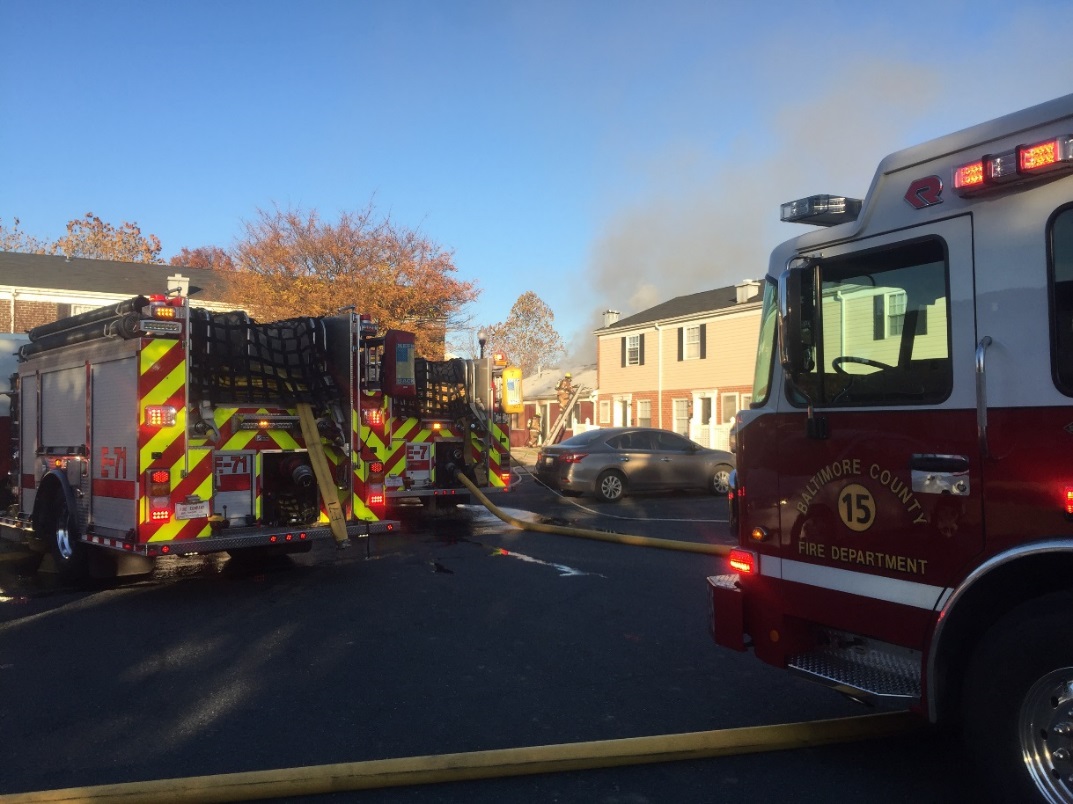 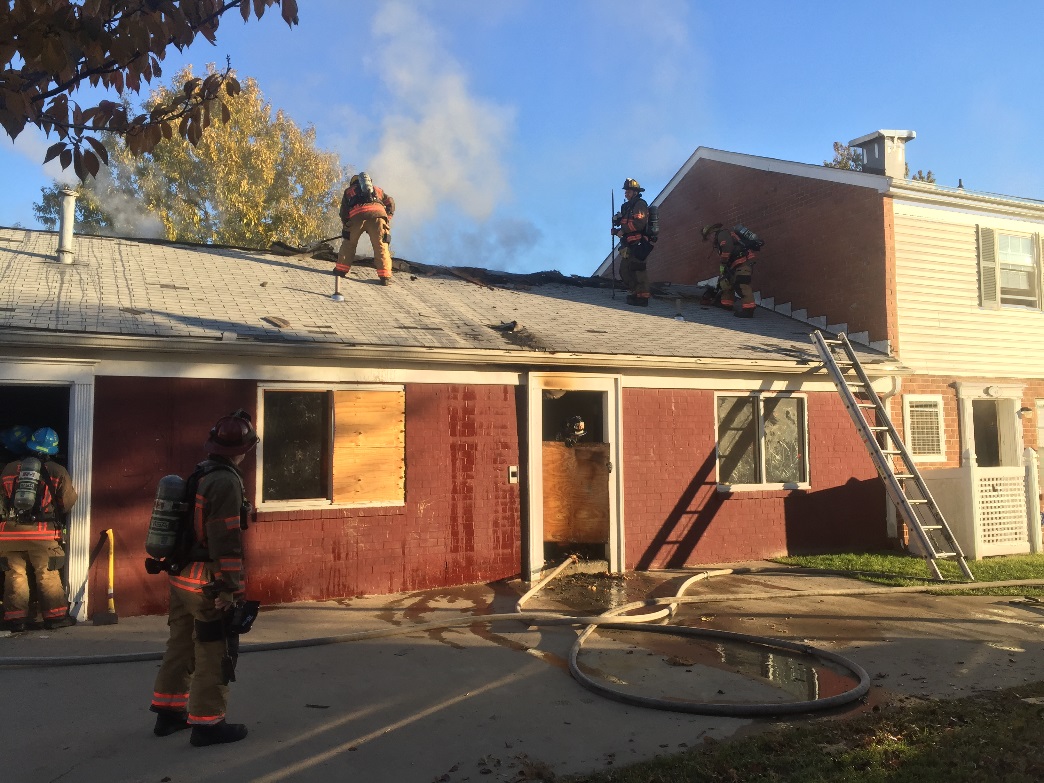 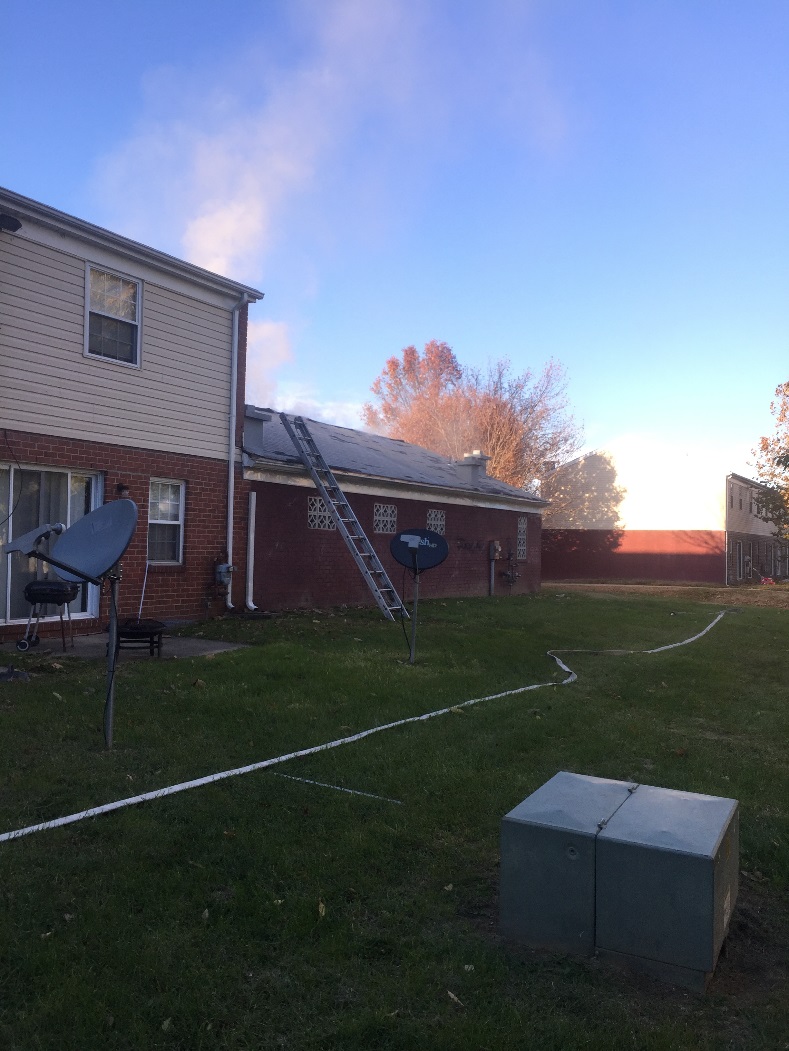 Pumping the Duce and A Half 2 ½” Attack Line	Pumping the Deuce and a Half (2 ½”):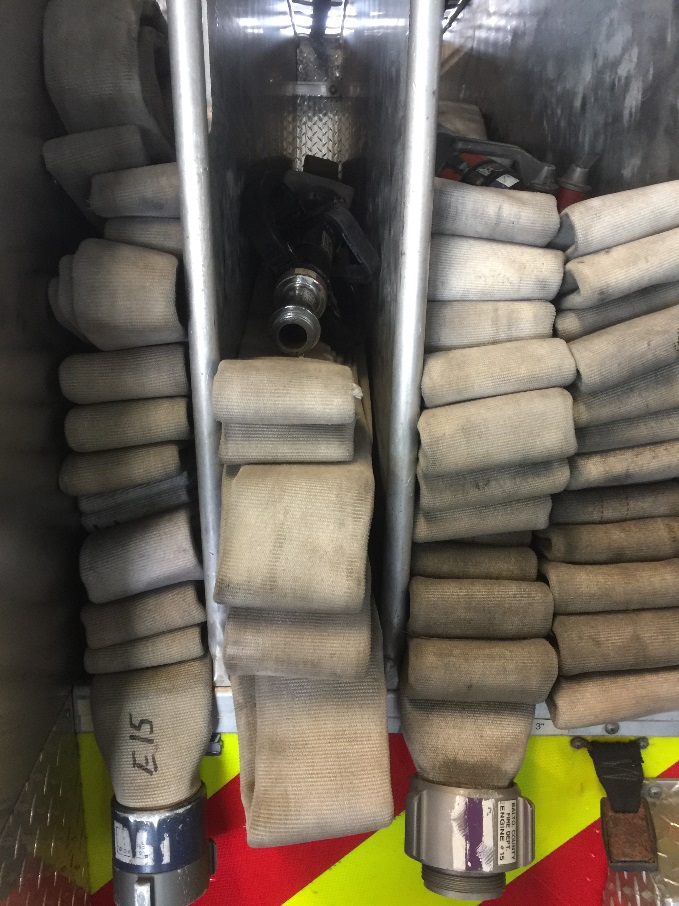 What you need to know?What type of nozzle? Fog or Smoothbore? Tip size?What is your GPM (gallon per minute)? How long is your Hose Line?What is your FL (friction loss) and NP (nozzle pressure)Flowing and Pumping the 2 ½” can be done with the Fog Nozzle and Smoothbore Nozzle.Fog Nozzle – 100psi for the NPSmoothbore – 50 for the NPIf using the smoothbore, know which size tip!Knowing your nozzles:										Fog Nozzle – NP = 100psiGPM settings 125, 150, 200, 250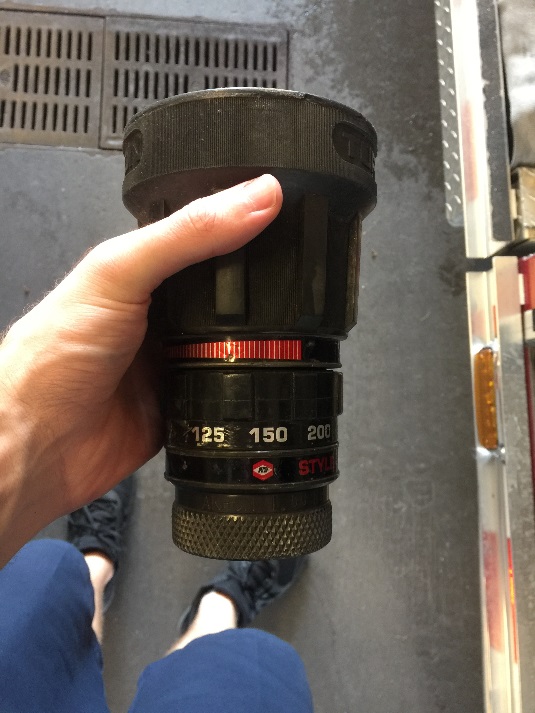 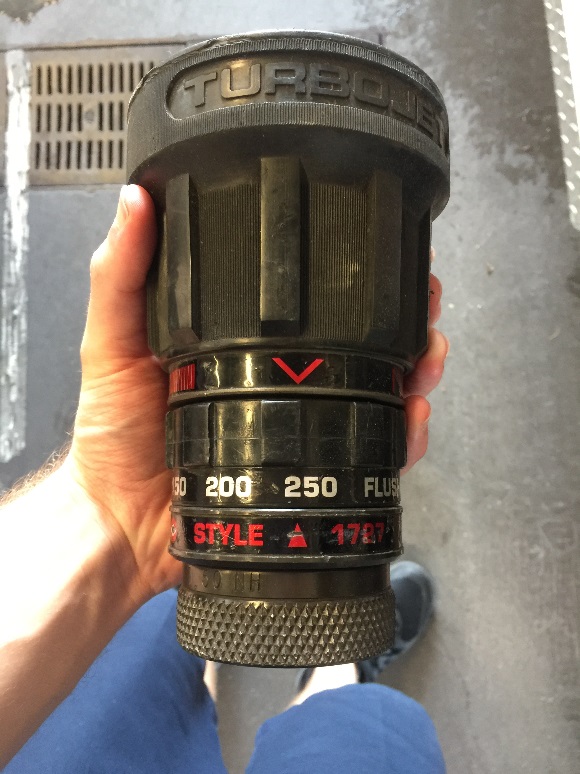 Smoothbore – NP = 50psiTip Sizes / GPM1 ¼” tip = 325gpm1 1/8” tip = 265gpm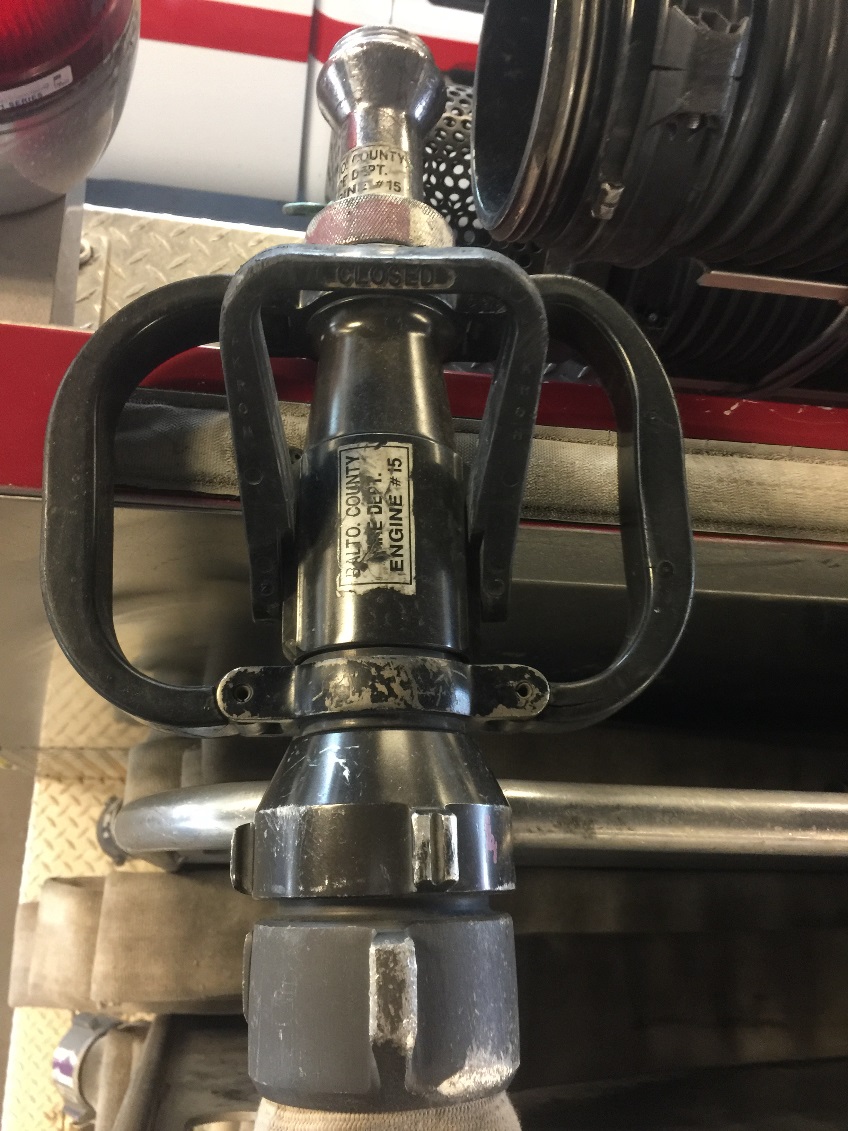 Pumping the 2 ½” Hose Line:Example…200’ of 2 ½” hoseSmoothbore Nozzle – 50psi Tip size is 1 ¼” – 325gpm@ 325gpm FL per 100’ of 2 ½” is 20psi / FL per 50’ of 2 ½” is 10psiLength of Hose = 200’NP = 50psiGPM = 32520 + 20(FL) + 50(NP) = 90psi 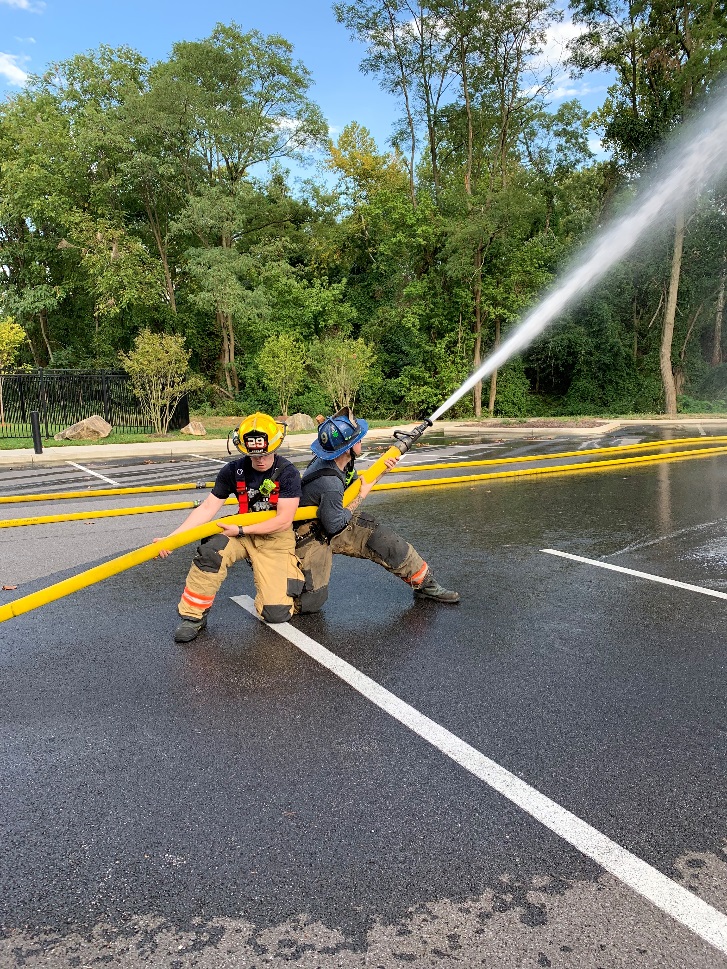 Apartment Line “Horse Shoe” Load	ENGINE 15Apartment Line – “Horse Shoe” LoadInformation pertaining to this line:Made up of 1 3/4” and 2 ½” hose150’ of 1 ¾” hose300’ of 2 ½” hose450’ of hose totalStatic line – dead loaded Smoothbore nozzle – 1” tip – 209gpmHow the Horse Shoe load looks and is configured:Packed from Right to Left and Pulled from Left to Right2 ½” hose single stacked, making two stacks of 150’ each, totaling in 300’1 ¾” hose, 100’ with 3 loops and folds on top. (small loop, medium sized loop, and big loop)1 ¾” hose, the last 50’ section made into the “horse shoe”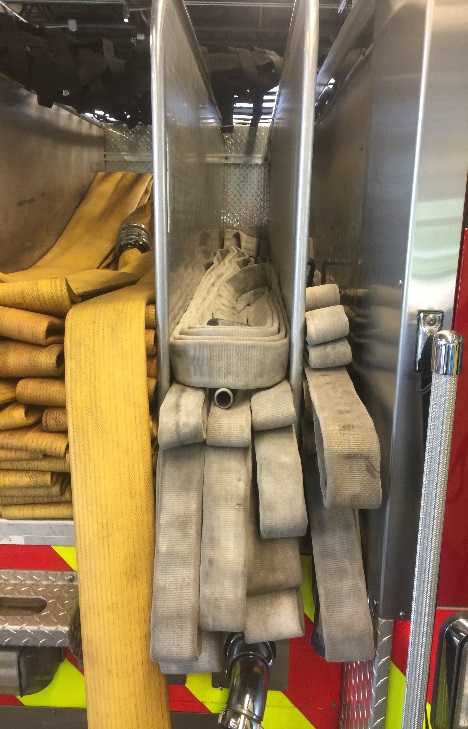 How the Horse Shoe line is pulled / deployed:	Step 1: Stand up on the tailboard of the engine, and grab the 50’ “horse shoe”. Grab ahold of the first 50’ by going under the hose, and then grabbing control of the nozzle. 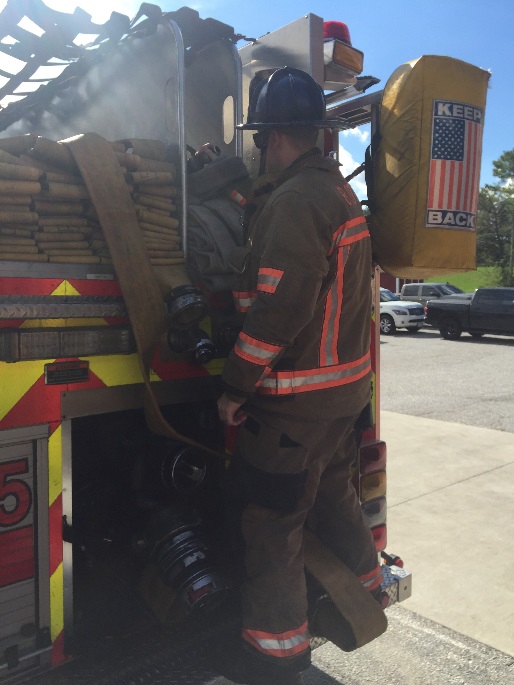 Step 2: Step down from the back of the engine, while maintaining control of the 50’ “horse shoe” and nozzle.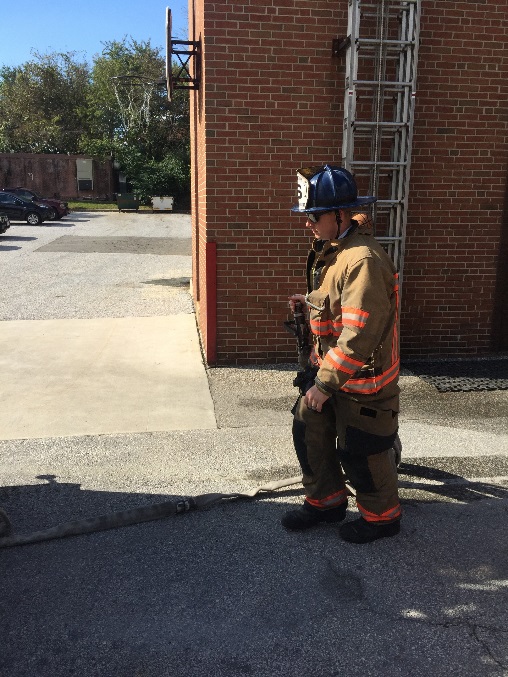 Step 3: With you free hand/arm, grab the loops (appropriate to what you need). Remember, pull Left to Right! If you pull all 3 Loops, you will end up with all 150’ of 1 ¾” hose out of the hose bed. If you pull the first 2 Loops, you will end up with 50’ of 1 ¾” in you free hand, giving you a 100’ total between both hands.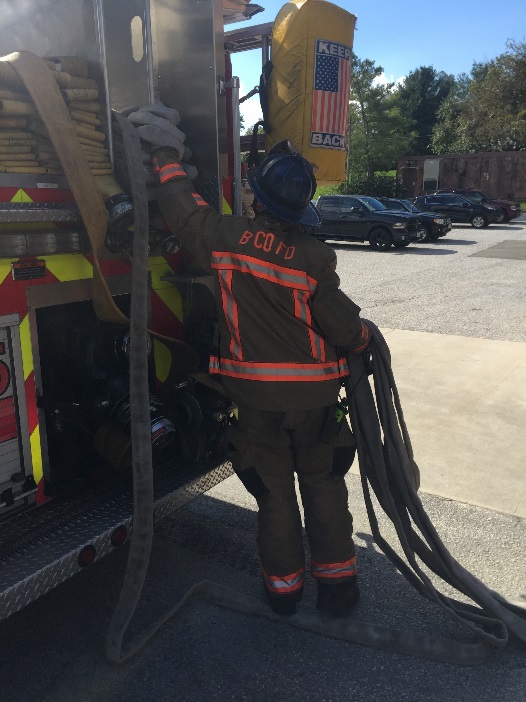 Step 4: Having control of the Loops now, pull the hose clear of the hose bed. If it’s going to be a long stretch, coordinate with your Back-up firefighter to prevent pinch points. Rule of thumb, account for a section of hose around each bend/corner.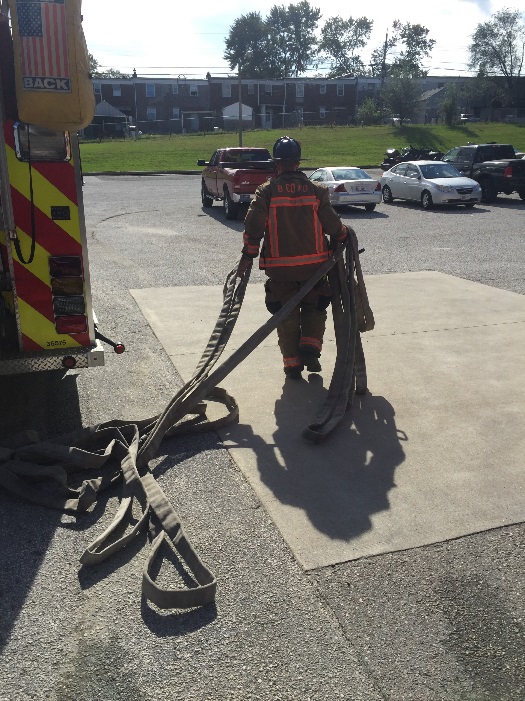 Step 5: While stretching hose, you have two sections, your stretching length you’re working length. During your stretch when it’s appropriate, start letting go of your hose around corners/bends. When it starts to pull tight, let go of the first loop. But remember to coordinate if it’s a long stretch. Never let go of your working length when deploying your stretching length. 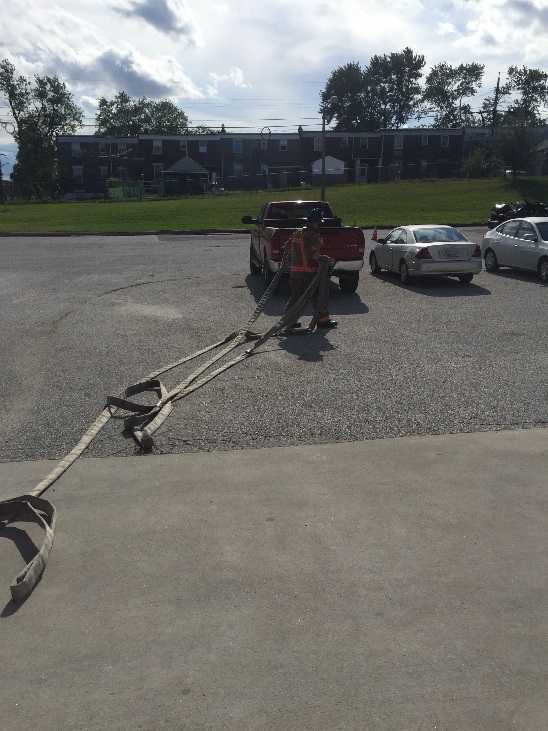 Step 6: Now, as you are approaching your target “entrance”… Approximately 30-35ft away, stop and deploy your working length. 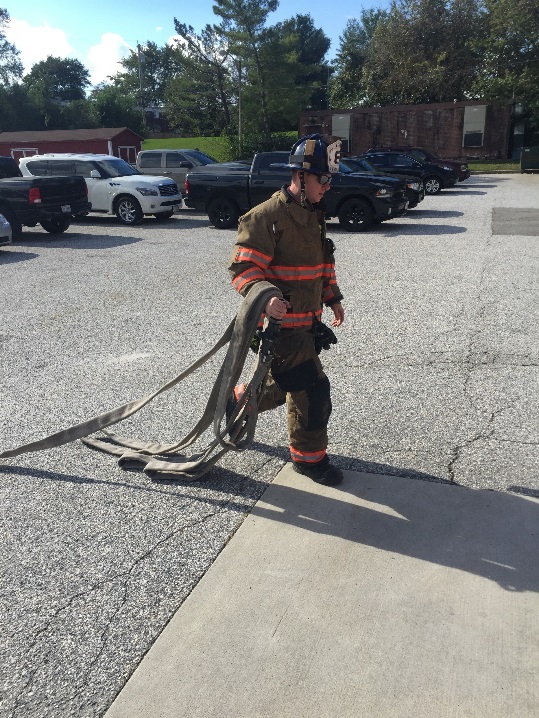 Step 7: Grab your Nozzle and coupling, and walking towards your entrance. 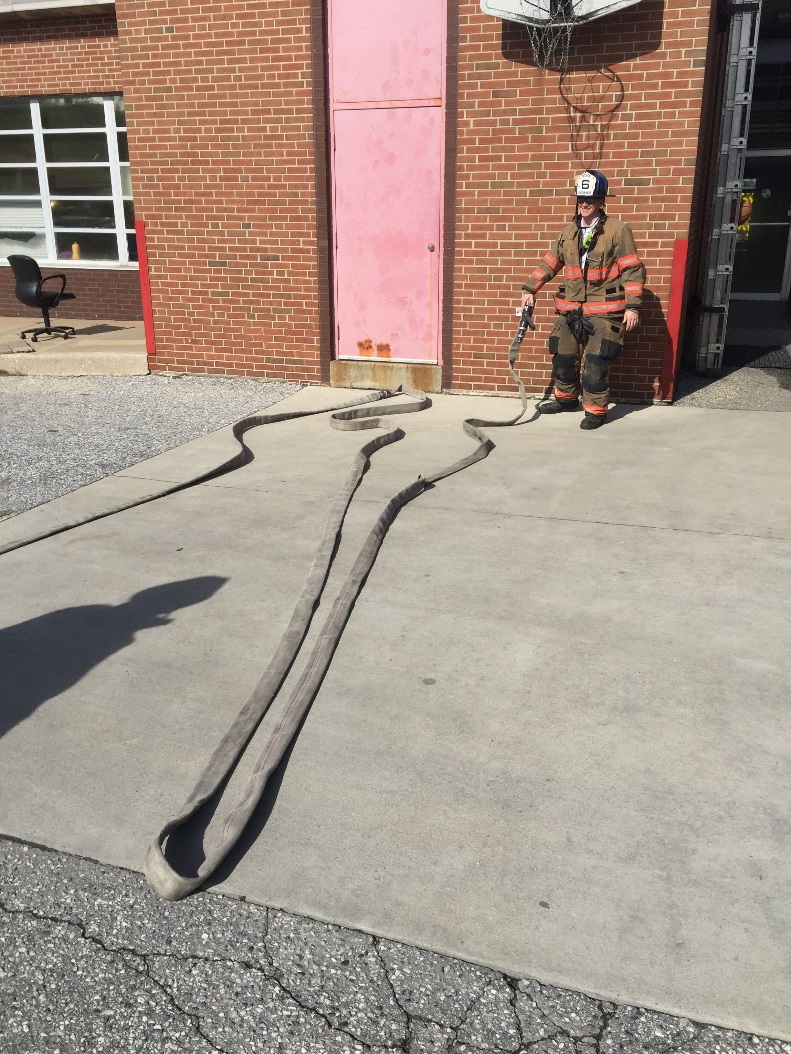 How is this line re-packed?Start with the 2 ½” hose, two single stacks – 150’ each, start from the right sideOnce the right and left stacks are made, connect the reducer fitting on the end of the 2 ½ Connect the 1 ¾” hose, and start from right to leftMake a Small Loop, then fold, Medium Loop, then fold, and then your Big Loop and foldFinally, make your 50’ Horse Shoe, and then lay it on top and connect it to the rest of the 1 ¾” line(See pictures below to follow)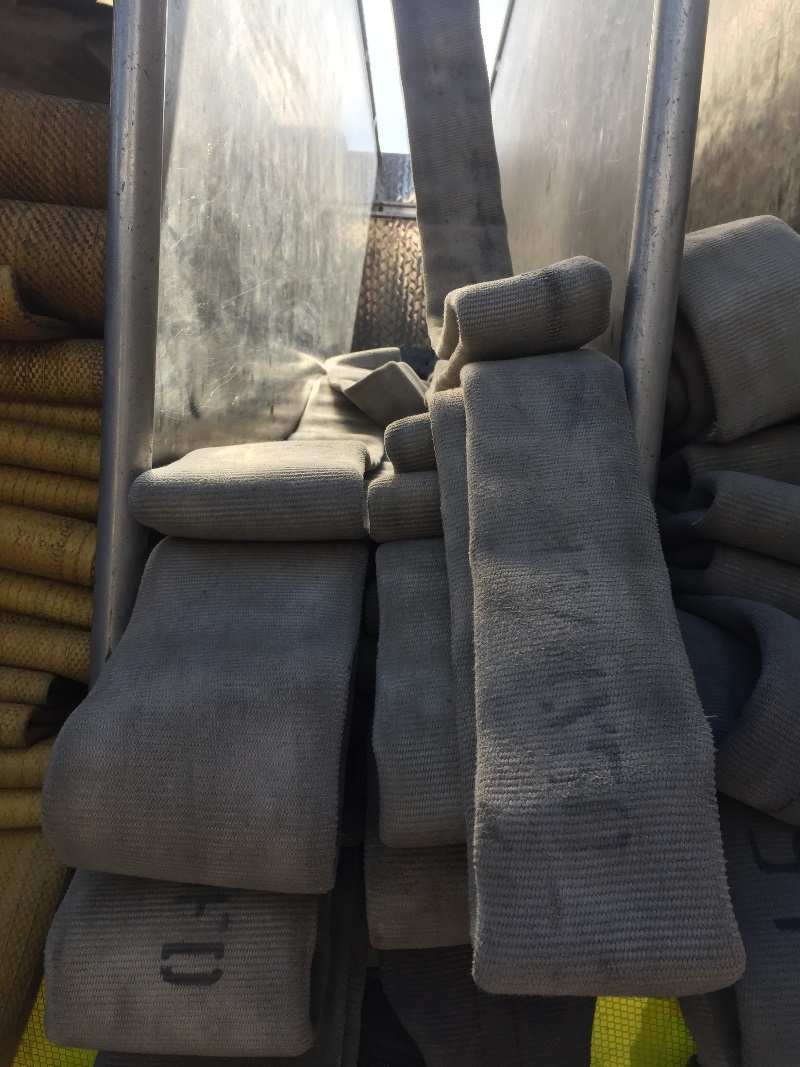 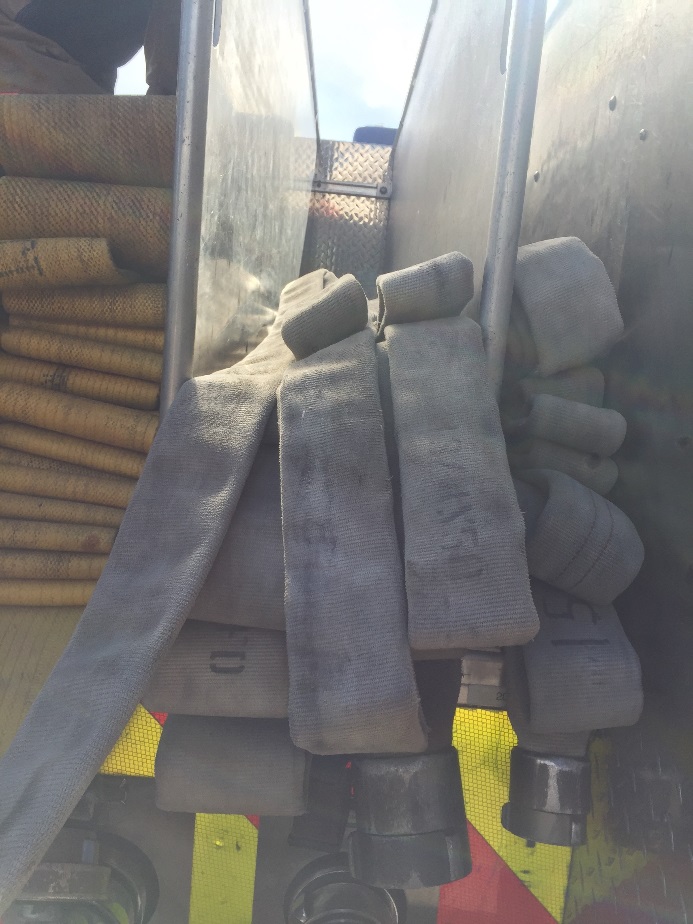 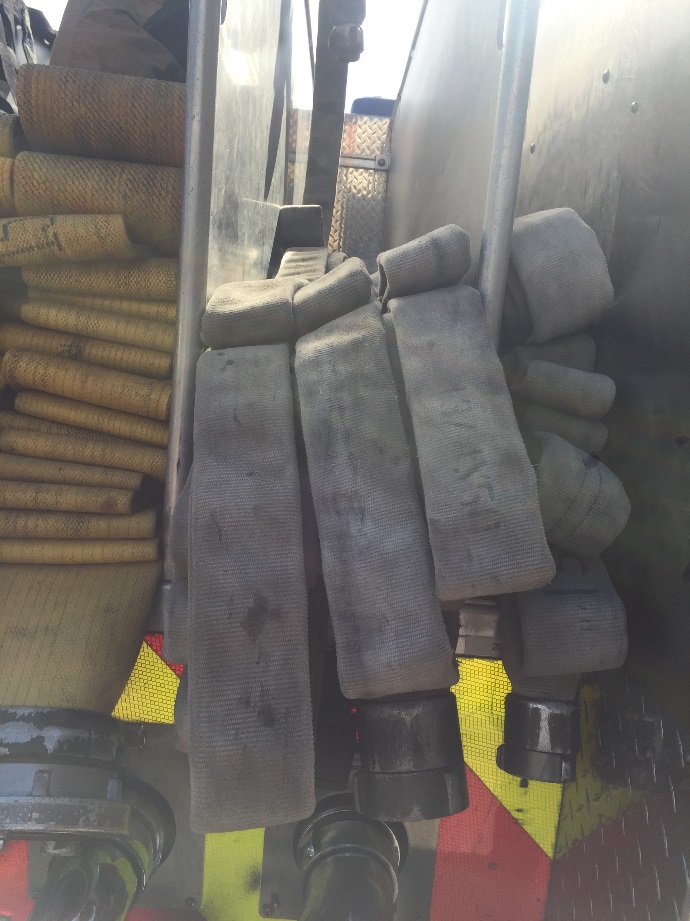 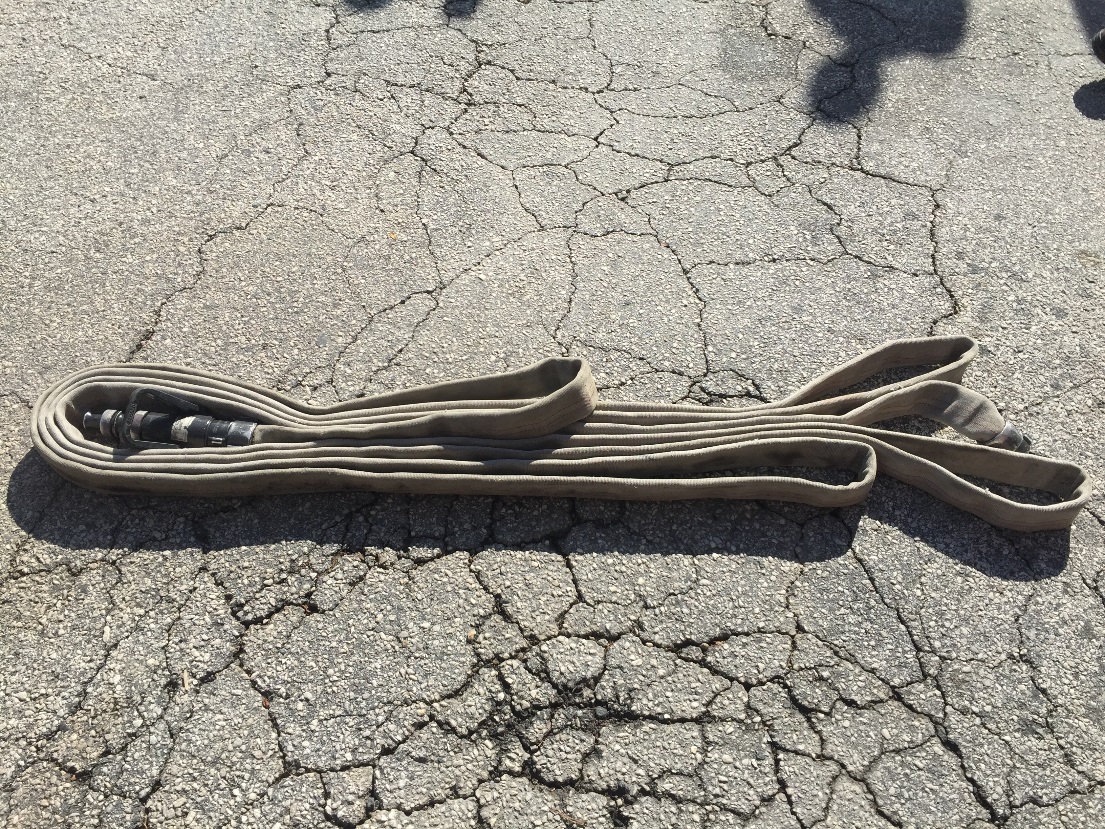 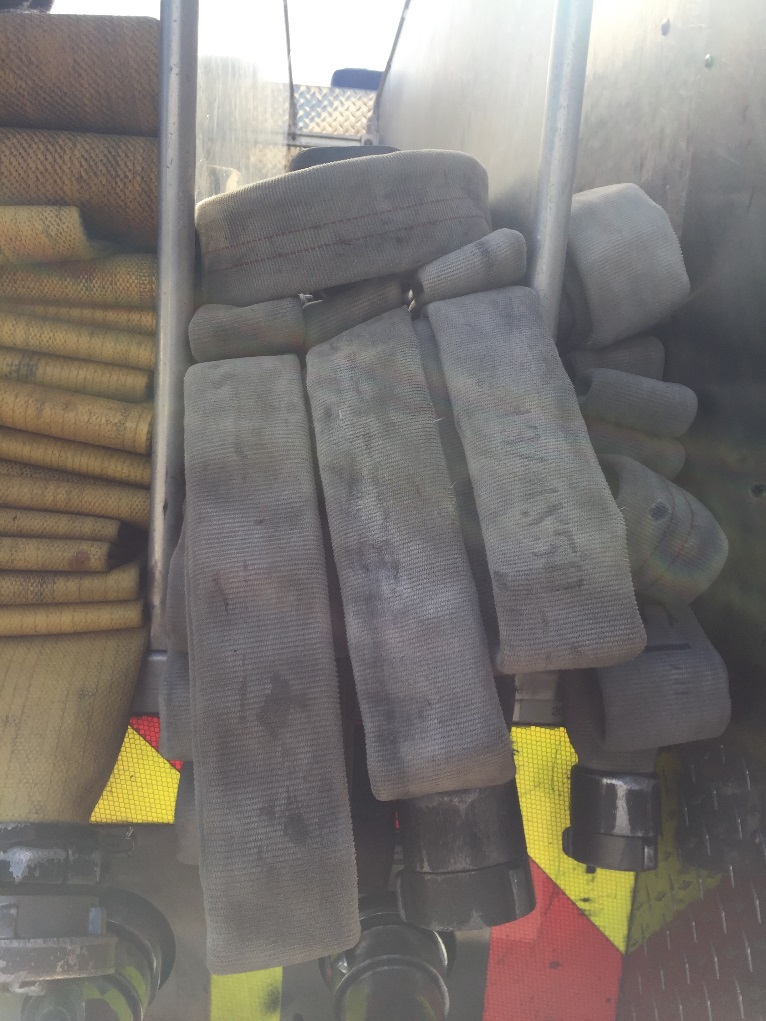 If it looks pretty, it’ll pull pretty!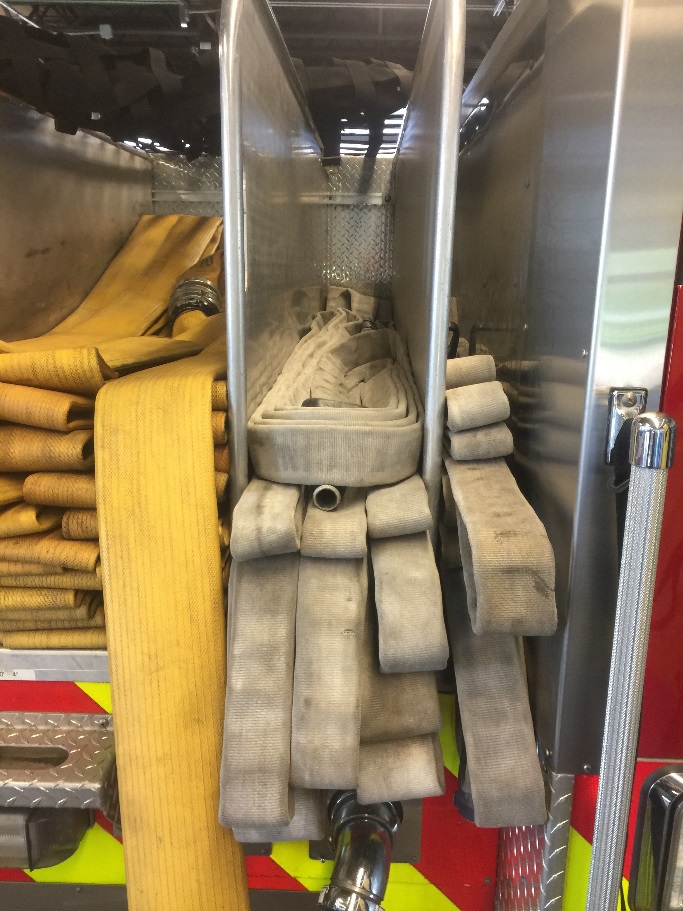 Pumping the Apartment – Horse Shoe Line:NP – 50psi / 1” tip – 209gpm 1 ¾” – FL per 100’ = 60psi / FL per 50’ = 30psi 2 ½” – FL per 100’ = 8psi / FL per 50’ = 4psi150’ of 1 ¾” = 140psi150’ of 1 ¾” + 50’ of 2 ½” = 144psi150’ of 1 ¾” + 100’ of 2 ½” = 148psi150’ of 1 ¾” + 150’ of 2 ½” = 152psi150’ of 1 ¾” + 200’ of 2 ½” = 156psi150’ of 1 ¾” + 250’ of 2 ½” = 160psi150’ of 1 ¾” + 300’ of 2 ½” = 164psiIf it looks pretty, it’ll pull pretty!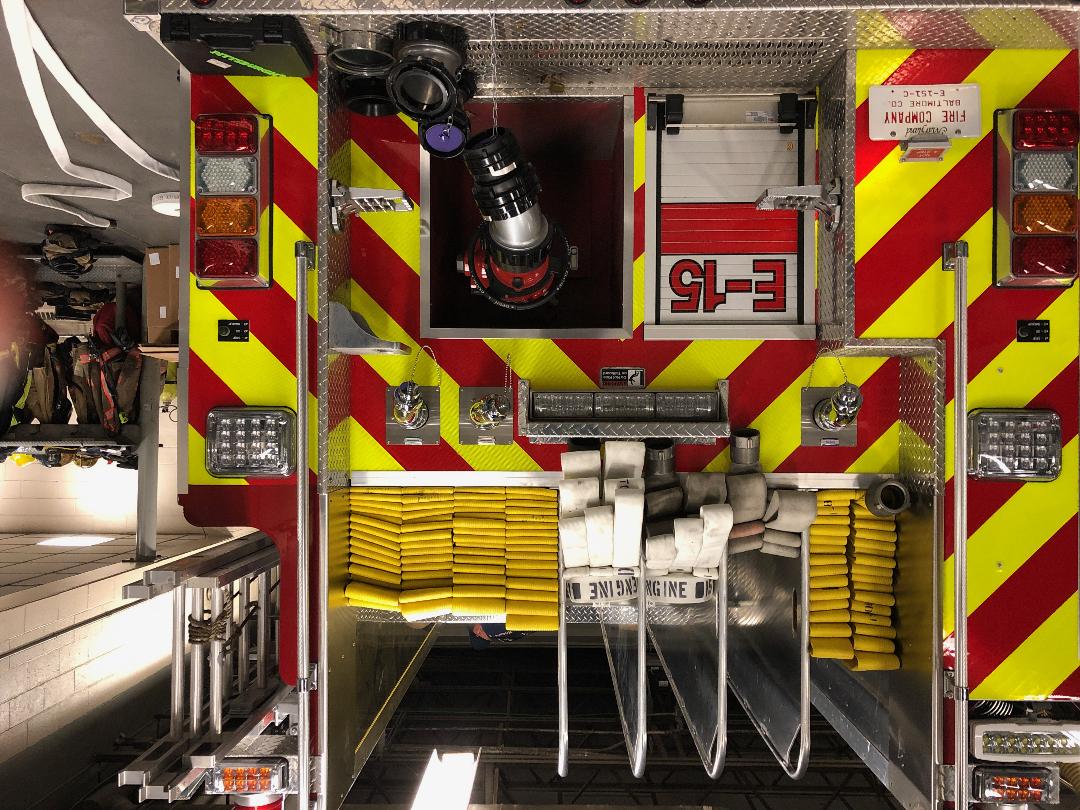 Pumping the Apartment – Horse Shoe Line:NP – 50psi / 15/16” tip – 180gpm 1 ¾” – FL per 100’ = 50psi / FL per 50’ = 25psi 2 ½” – FL per 100’ = 6psi / FL per 50’ = 3psi150’ of 1 ¾” = 125psi150’ of 1 ¾” + 50’ of 2 ½” = 128psi150’ of 1 ¾” + 100’ of 2 ½” = 131psi150’ of 1 ¾” + 150’ of 2 ½” = 134psi150’ of 1 ¾” + 200’ of 2 ½” = 137psi150’ of 1 ¾” + 250’ of 2 ½” = 140psi150’ of 1 ¾” + 300’ of 2 ½” = 143psi2” Hose / Static Apartment Line 100’ of 2” 200’ of 2 ½“ 	2” Hose / Static Apartment Line100’ of 2”200’ of 2 ½”1” tip – 210gpm2” Hose / Static Apartment Line100’ of 2”200’ of 2 ½”1 1/8” tip – 265gpm2” Hose / Static Apartment Line100’ of 2”200’ of 2 ½”1 ¼” tip – 326gpm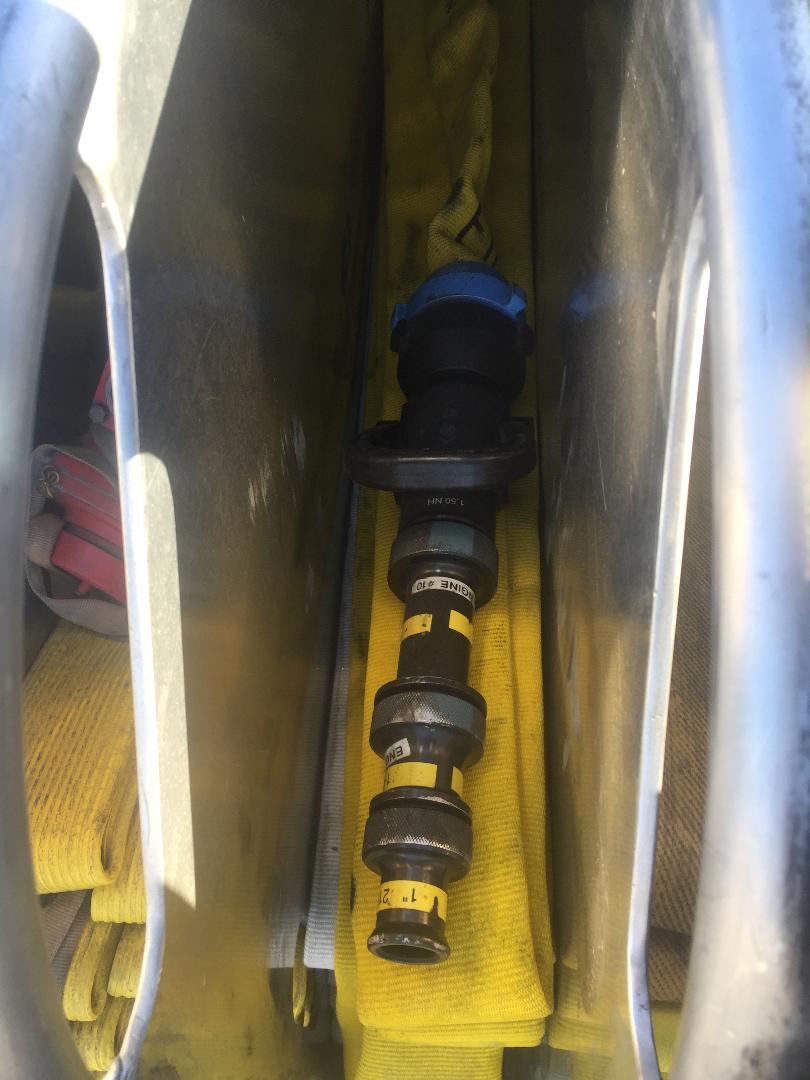 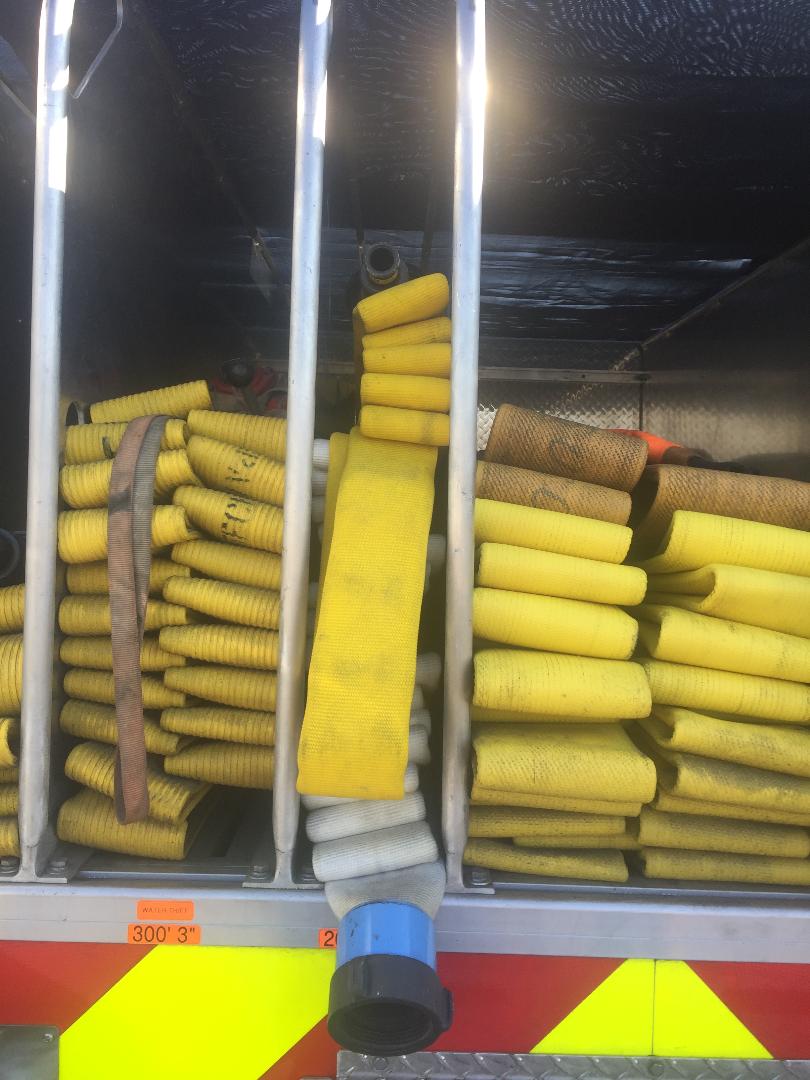 Ladder Pipe Operations	If you are the engine pumping a truck for ladder pipe operations, you need to have a dedicated water source. In Baltimore County we have two ways to perform Ladder Pipe Operations. The first method is a Pre-piped Aerial Ladder, and then the Second method is a Fly Pipe. Considerations:Insight of the TruckIn-Line of the TruckNo further than 200’ from the TruckEngine Pressure (EP) no higher than 180psi Pre-piped – Has (2) 4” storz connections on either side of the of the turn table. The pipping runs from the storz connection all the way to the tip of the aerial. At the tip of the aerial, you will find either a stacked tip or a constant flow master stream nozzle. The engine that is supplying the Ladder Truck will stretch a supply line from their LDH discharge to the Trucks LDH storz connection. Recommended hose used for this is 4” in Baltimore County.  Fly Pipe – Ladder Trucks that are not pre-piped, and have 100’ of 3 ½” hose. For this type operation, both drivers will be needed to set this up. The attachable nozzle will be set at the tip of the aerial, and then the 3 ½” hose will be connected. Both drivers will now work on placement for operations. A thief will be placed on the ground opposite side of where the water will be flowing, and the 3 ½” hose will be connected to the thief. At this point the engine that’s supplying the ladder truck, will stretch a supply line from the engines LDH discharge to the thief. As the driver of engine, you will need to figure out the Friction Loss (FL) from the engine to the Truck, based off what the Truck driver tells you to pump them. The Driver of the Truck is to determine what the Pump Operator needs to pump the Truck, but the Pump Operator needs to add the FL.NEVER PUMP OVER 180psi Per BCoFD SOP’sKnowing the difference:Pre-Piped vs. Fly PipeFly Pipe:(Rule of Thumb) 70 / 70 / 7070 Feet – 70 Degrees – 70psiThe operator of the Truck, should tell you what psi to pump them at. GPM?Elevation?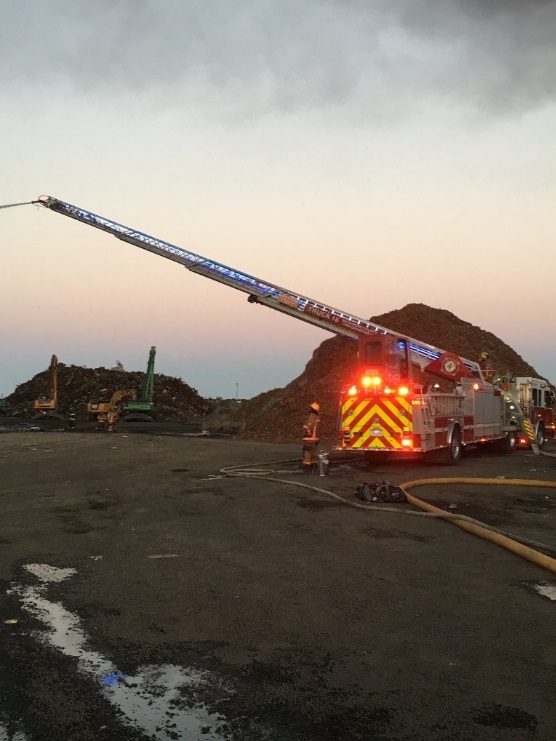 Size Line? (3 ½”)Fly Pipe:Tip sizes1 3/8 -1 ½ - 559 GPM1 ¾ - 761 GPM2” – 994 GPM100ft of 3 ½ inch hose 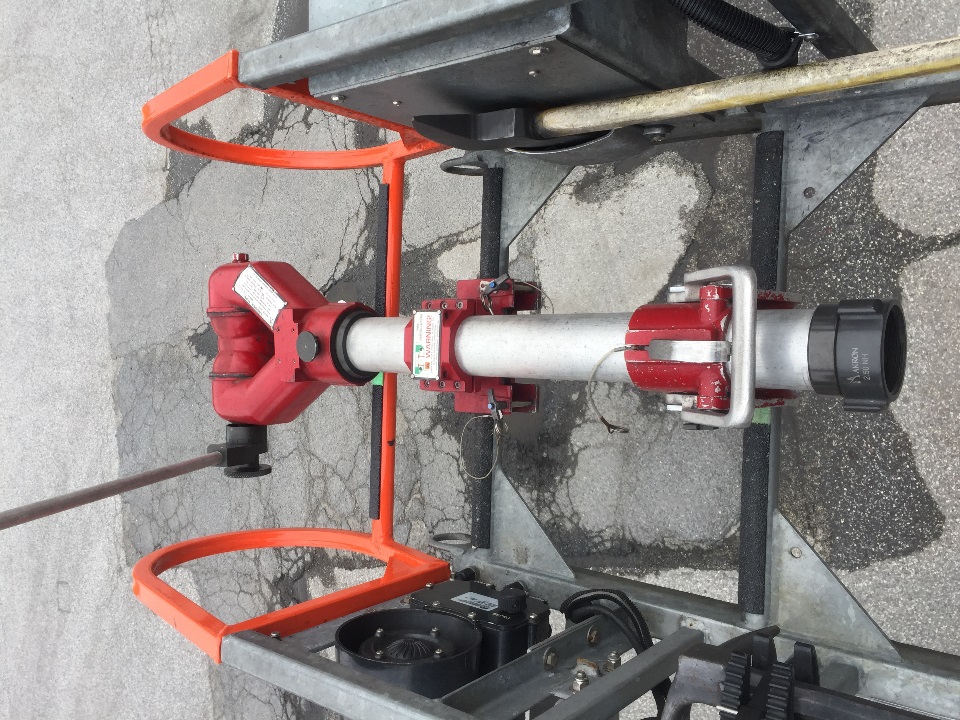 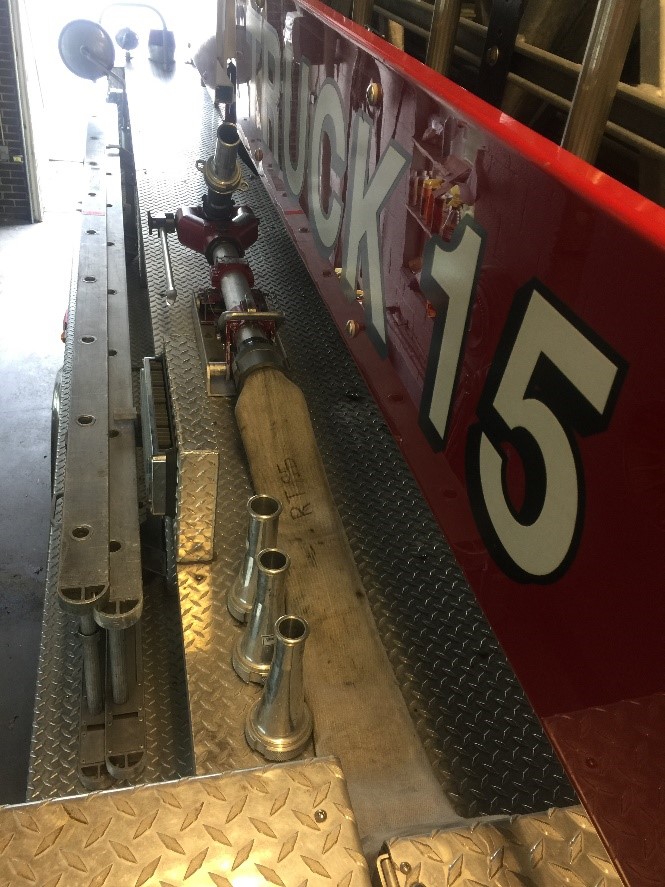 Pre-piped: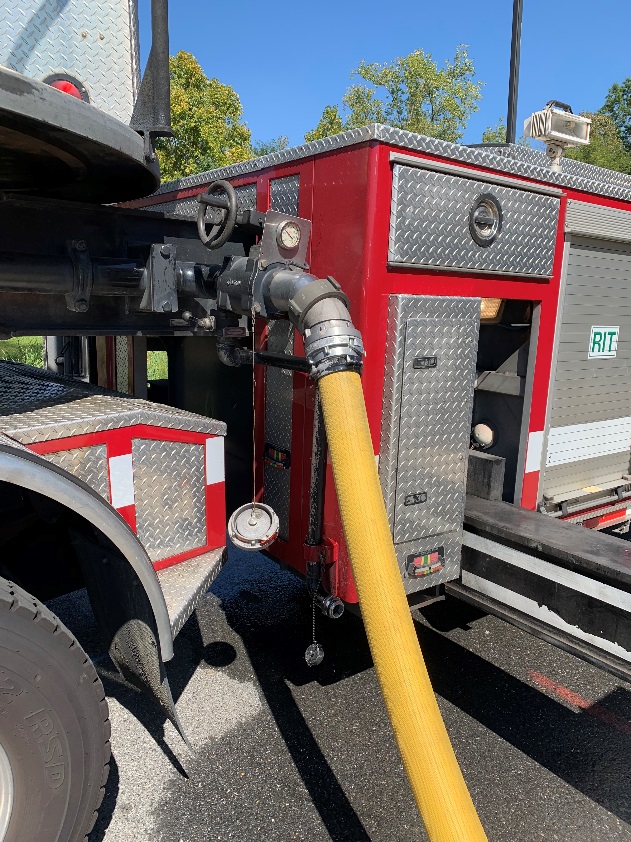 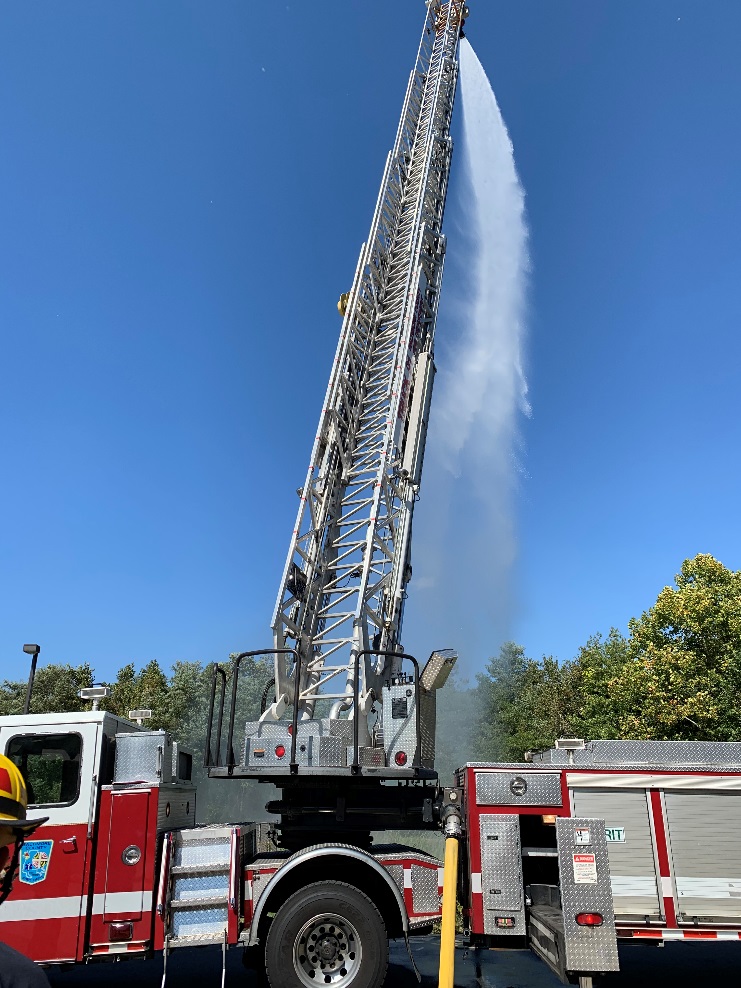 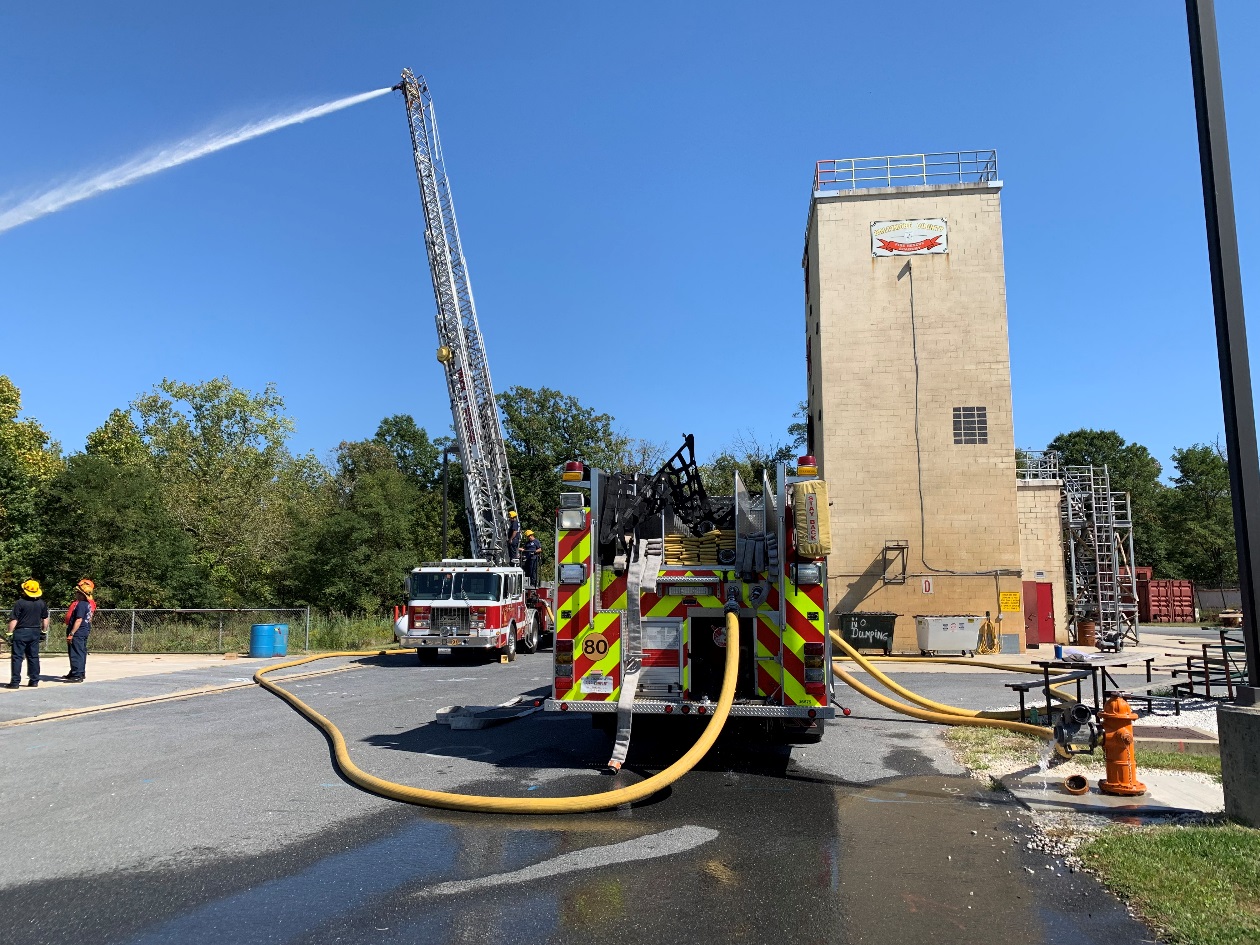 LENGTH50’100’150’200’250’300’350’400’450’PSI80110140144148152156160164LENGTH50’100’150’200’250’300’350’400’450’PSI75100125128131134137140143LENGTH50’100’150’200’PSI80115145175LENGTH50’100’150’200’PSI75100125150LENGTH50’100’150’200’PSI120135150170LENGTH50’100’150’200’PSI105135165195LENGTH50’100’150’200’250’PSI5764717885LENGTH50’100’150’200’250’PSI60708090100LENGTH100’150’200’250’300’PSI7276808488LENGTH100’150’200’250’300’PSI828996103110LENGTH100’150’200’250’300’PSI95105116126137LENGTH50100150200250300350400450PSI80110140144148152156160164LENGTH50ft100ft150ft200ftPSI75100125150LENGTH50ft100ft150ft200ftPSI80110140170LENGTH50ft100ft150ft200ftPSI120135150170LENGTH50ft100ft150ft200ft250ft1 1/8” 57647178851 1/4”61728293104Tip:1 3/8”1 ½”1 ¾”2”70psi470gpm559gpm761gpm994gpm80psi502gpm598gpm814gpm1063gpm100psi560gpm667gpm909gpm1189gpm1 ¼” TIP1 ¼” TIP1 ¼” TIPPRESSUREPRESSUREFLOWPSIGPMGPM4029429450328328603603607038838880415415904404401004644641104874871” TIP1” TIP1” TIPPRESSUREPRESSUREFLOWPSIGPMGPM4018818850210210602302307024924980266266902822821002972971103123121 ½” TIP1 ½” TIP1 ½” TIPPRESSUREPRESSUREFLOWPSIGPMGPM404234235047347360518518705595598059859890634634100668668110701701GPM2 ½”3”2008322010425013526014528016630018732020834023936026103802912400321342536144504016475451850050205252255024575266002962531650346753670039FLOW150FT150FT200FT200FT250FT250FT300FT300FT350FT350FT400FT400FT150gpm100501055010550105501055010550200gpm110551155511555115601206012060250gpm115601206512065125701257013075300gpm120701257013075130801358514085350gpm12580130851359014095145100150105400gpm130100135105145110150115155125160130450gpm135125145135155140160150170160180165500gpm155155165165175175185185195195205205RESIDUALSTATICSTATICSTATICSTATICSTATICSTATICSTATICSTATICSTATICSTATICSTATICSTATICRESIDUALPSI10095908580757065605550RESIDUAL8012233+RESIDUAL75111233+RESIDUAL700012233+RESIDUAL6500011233+RESIDUAL60000011233+RESIDUAL550000001233+RESIDUAL5000000001133+RESIDUAL4500000000113RESIDUAL4000000000001Pressure15/16”1”1 1/8”1 1/4"1 3/8”1 1/2"1 3/4"2”5018520926532639647264384160202229290357434517704920702182473133864695587619948023426433541350059681310539024828035543853163386211281002612953744615606679091189TIP1 3/8”1 ½”1 ¾”2”FLOW500gpm596gpm813gpm1053gpmFLOW150FT150FT200FT200FT250FT250FT300FT300FT350FT350FT400FT400FT150gpm100501055010550105501055010550200gpm110551155511555115601206012060250gpm115601206512065125701257013075300gpm120701257013075130801358514085350gpm12580130851359014095145100150105400gpm130100135105145110150115155125160130450gpm135125145135155140160150170160180165500gpm155155165165175175185185195195205205# SectionsPressurePSI at the Standpipe– 75’75psi90psi + Elev.– 75’ / 150’95psi110psi + Elev.– 75’ / 225’115psi130psi + Elev.LENGTH100’150’200’250’300’PSI7276808488LENGTH100’150’200’250’300’PSI828996103110LENGTH100’150’200’250’300’PSI95105116126137